ИБРЕСИНСКИЙ ВЕСТНИК№ 3 от 17 февраля 2022 годаИНФОРМАЦИОННЫЙ ЛИСТАДМИНИСТРАЦИИ ИБРЕСИНСКОГО РАЙОНАО внесении изменений в постановление администрации Ибресинского района Чувашской Республики от 15.02.2019 №76  «Об утверждении муниципальной программы Ибресинского района Чувашской Республики «Развитие образования» на 2019-2035 годы»В целях повышения доступности качественного образованияи в связи с изменением объемов финансирования администрация Ибресинского района Чувашской Республики  п о с т а н о в л я е т:Внести  в постановление администрации Ибресинского района Чувашской Республики от 15.02.2019 №76 «Об утверждении муниципальной программы Ибресинского района Чувашской Республики «Развитие образования» на 2019-2035 годы» следующие изменения:Позицию «Объемы финансирования муниципальной программы с разбивкой погодам реализации программы» изложить в следующей редакции:«прогнозируемый объем финансирования мероприятий муниципальной программы в 2019–2035 годах составляет 5 767 903,2 тыс. рублей,  в том числе:   в 2019 году – 296 346,9 тыс. рублей;в 2020 году –315 606,9тыс. рублей;в 2021 году – 477 168,3 тыс. рублей;в 2022 году –  375 796,0 тыс. рублей;в 2023 году –  333547,1 тыс. рублей;в 2024 году –  330 786,5 тыс. рублей;в 2025 году –  330 786,5 тыс. рублей;в 2026 – 2030 годах – 1 653 932,5 тыс. рублей;в 2031 – 2035 годах – 1 653 932,5тыс. рублей.из них средства:	федерального бюджета – 363 881,6 тыс. рублей (6,3 процента), в том числе: в 2019 году – 974,2 тыс. рублей;в 2020 году – 8 928,9 тыс. рублей;в 2021 году – 19 613,4 тыс. рублейв 2022 году – 26 446,3 тыс. рублейв 2023 году – 27 232,8 тыс. рублейв 2024 году – 23 390,5 тыс. рублейв 2025 году – 23 390,5 тыс. рублейв 2026 – 2030 годах – 116 952,5тыс. рублей.в 2031 – 2035 годах – 116 952,5тыс. рублей.республиканского бюджета Чувашской Республики – 4 231 724,7тыс. рублей (73,4 процента), в том числе: в 2019 году – 226 666,3 тыс. рублей;в 2020 году – 258 435,3 тыс. рублей;в 2021 году – 391 145,8 тыс. рублей;в 2022 году – 266 886,4 тыс. рублей;в 2023 году – 237 629,7  тыс. рублей;в 2024 году – 237 580,1  тыс. рублей;в 2025 году – 237 580,1  тыс. рублей;в 2026 – 2030 годах – 1 187 900,5тыс. рублей.в 2031 – 2035 годах – 1 187 900,5тыс. рублей.местного бюджета – 925 145,8тыс. рублей (16,0 процентов), в том числе:в 2019 году – 49 052,1 тыс. рублей;в 2020 году – 38 953,5 тыс. рублей;в 2021 году – 55 248,9 тыс. рублей;в 2022 году – 67 674,2 тыс. рублей;в 2023 году – 53 895,5 тыс. рублей;в 2024 году – 55 026,8 тыс. рублей;в 2025 году – 55 026,8 тыс. рублей;в 2026 – 2030 годах – 275 134,0тыс. рублей.в 2031 – 2035 годах – 275 134,0тыс. рублей.внебюджетных источников – 247 151,1 тыс. рублей (4,3 процента), в том числе:в 2019 году – 19 654,3 тыс. рублей;в 2020 году – 9 289,2 тыс. рублей;в 2021 году – 11 160,2 тыс. рублей;в 2022 году – 14 789,1 тыс. рублей;в 2023 году – 14 789,1 тыс. рублей;в 2024 году – 14 789,1 тыс. рублей;в 2025 году – 14 789,1 тыс. рублей;в 2026 – 2030 годах – 73 945,5тыс. рублей;в 2031 – 2035 годах – 73 945,5тыс. рублей»;     1.2. «Раздел III. Обоснование объема финансовых ресурсов, необходимых для реализации муниципальной программы  (с расшифровкой по источникам финансирования, по этапам и годам реализации муниципальной программы)» изложить в следующей редакции:«Раздел III. ОБОСНОВАНИЕ ОБЪЕМА ФИНАНСОВЫХ РЕСУРСОВ,НЕОБХОДИМЫХ ДЛЯ РЕАЛИЗАЦИИ МУНИЦИПАЛЬНОЙ ПРОГРАММЫ (С РАСШИФРОВКОЙ ПО ИСТОЧНИКАМ ФИНАНСИРОВАНИЯ, ПО ЭТАПАМ И ГОДАМ РЕАЛИЗАЦИИ МУНИЦИПАЛЬНОЙ ПРОГРАММЫ)Муниципальная программа предусматривает программно-целевое финансирование мероприятий, что соответствует принципам формирования муниципального бюджета Ибресинского района Чувашской Республики.Финансовое обеспечение реализации муниципальной программы осуществляется за счет средств федерального бюджета, республиканского бюджета Чувашской Республики, местных бюджетов и внебюджетных источников.Распределение бюджетных ассигнований на реализацию муниципальной программы утверждается решением Собрания депутатов Ибресинского района Чувашской Республики о бюджете Ибресинского района Чувашской Республики на очередной финансовый год и плановый период. Объем финансирования муниципальной программы за счет средств федерального бюджета составляет 363 881,6 тыс. рублей (6,3 процента), республиканского бюджета Чувашской Республики – 4 231 724,7 тыс. рублей (73,4 процента), местных бюджетов – 925 145,8 тыс. рублей (16,0 процентов).Предусмотрено финансирование муниципальной программы из внебюджетных источников в объеме 247 151,1 тыс. рублей (4,3 процента).Общий объем финансирования муниципальной программы в 2019 - 2035 годах составит 5 767 903,2 тыс. рублей, в том числе за счет средств:федерального бюджета – 363 881,6 тыс. рублей;республиканского бюджета Чувашской Республики – 4 231 724,7 тыс. рублей;местного бюджета – 925 145,8 тыс. рублей;внебюджетных источников – 247 151,1 тыс. рублей.Прогнозируемый объем финансирования муниципальной программы на1 этапе составит 2 460 038,2 тыс. рублей, в том числе:в 2019 году – 296 346,9 тыс. рублей;в 2020 году – 315 606,9тыс. рублей;в 2021 году – 477 168,3 тыс. рублей;в 2022 году – 375 796,0тыс. рублей;в 2023 году – 333 547,1тыс. рублей;в 2024 году – 330 786,5тыс. рублей;в 2025 году – 330 786,5тыс. рублей;из них средства:федерального бюджета – 129 976,6 тыс. рублей (5,3 процента), в том числе:в 2019 году – 974,2 тыс. рублей;в 2020 году – 8 928,9тыс. рублей;в 2021 году – 19 613,4тыс. рублей;в 2022 году – 26 446,3 тыс. рублей;в 2023 году – 27 232,8тыс. рублей;в 2024 году – 23 390,5тыс. рублей;в 2025 году – 23 390,5тыс. рублей;республиканского бюджета Чувашской Республики – 1 855 923,7 тыс. рублей    (75,4 процента), в том числе:в 2019 году – 226 666,3тыс. рублей;в 2020 году – 258 435,3тыс. рублей;в 2021 году – 391 145,8тыс. рублей;в 2022 году – 266 886,4тыс. рублей;в 2023 году – 237 629,7 тыс. рублей;в 2024 году – 237 580,1тыс. рублей;в 2025 году – 237 580,1тыс. рублей;местного бюджета – 374 877,8тыс. рублей (15,2 процента), в том числе:в 2019 году – 49 052,1тыс. рублей;в 2020 году – 38 953,5тыс. рублей;в 2021 году – 55 248,9тыс. рублей;в 2022 году – 67 674,2тыс. рублей;в 2023 году – 53 895,5тыс. рублей;в 2024 году – 55 026,8тыс. рублей;в 2025 году – 55 026,8тыс. рублей;внебюджетных источников – 99 260,1тыс. рублей (4,0 процента), в том числе:в 2019 году – 19 654,3 тыс. рублей;в 2020 году – 9 289,2 тыс. рублей;в 2021 году – 11 160,2 тыс. рублей;в 2022 году – 14 789,1 тыс. рублей;в 2023 году – 14 789,1 тыс. рублей;в 2024 году – 14 789,1 тыс. рублей;в 2025 году – 14 789,1 тыс. рублей.На 2 этапе в 2026-2030 годах объем финансирования муниципальной программы составит 1 653 932,5тыс. рублей, из них средства:федерального бюджета – 116 952,5тыс. рублей (7,1 процента);республиканского бюджета Чувашской Республики – 1 187 900,5тыс. рублей (71,8 процентов);местного бюджета – 275 134,0тыс. рублей (16,6 процентов);внебюджетных источников – 73 945,5тыс. рублей (4,5 процентов).На 3 этапе в 2031-2035 объем финансирования муниципальной программы составит 1 653 932,5тыс. рублей, из них средства:федерального бюджета – 116 952,5тыс. рублей (7,1 процента);республиканского бюджета Чувашской Республики – 1 187 900,5тыс. рублей (71,8 процентов);местного бюджета 275 134,0 тыс. рублей (16,6 процентов);внебюджетных источников – 73 945,5тыс. рублей (4,5 процентов).Объемы финансирования муниципальной программы подлежат ежегодному уточнению исходя из реальных возможностей бюджетов всех уровней.Ресурсное обеспечение и прогнозная (справочная) оценка расходов за счет всех источников финансирования реализации муниципальной программы приведены в приложении № 1 к настоящей муниципальной программе.В муниципальную программу включены подпрограммы, реализуемые в рамках муниципальной программы, согласно приложениям № 3 - 5 к настоящей муниципальной программе»;«Таблицу приложение №2 к муниципальной программе Ибресинскогорайона Чувашской Республики «Развитие образования» на 2019-2035 годы  «Ресурсное обеспечение и прогнозная (справочная) оценка расходов за счет всех источников финансирования реализации муниципальной программы Ибресинского района Чувашской Республики  «Развитие образования» на 2019-2035 годы» изложить в новой редакции согласно приложению №1 к настоящему постановлению;В приложении №3 к муниципальной программе Ибресинского районаЧувашской Республики «Развитие образования» на 2019-2035 годы  позицию «Объемы финансирования муниципальной программы с разбивкой по годам реализации программы» изложить в следующей редакции:«прогнозируемый объем финансирования мероприятий подпрограммы в 2019–2035 годах составляет  5 618 480,4тыс. рублей,  в том числе:   в 2019 году – 289 246,2 тыс. рублей;в 2020 году – 309 601,2 тыс. рублей;в 2021 году – 469 625,8тыс. рублей;в 2022 году – 362 810,4 тыс. рублей;в 2023 году – 324 662,0тыс. рублей;в 2024 году – 321 877,9тыс. рублей;в 2025 году – 321 877,9тыс. рублей;в 2026 – 2030 годах – 1 609 389,5 тыс. рублей;в 2031 – 2035 годах – 1 609 389,5 тыс. рублей;из них средства:	федерального бюджета – 363 810,0тыс. рублей (6,5 процентов), в том числе: в 2019 году – 974,2 тыс. рублей;в 2020 году – 8928,9 тыс. рублей;в 2021 году – 19 541,8 тыс. рублейв 2022 году – 26 446,3 тыс. рублейв 2023 году – 27 232,8 тыс. рублейв 2024 году – 23 390,5 тыс. рублейв 2025 году – 23 390,5 тыс. рублейв 2026 – 2030 годах – 116 952,5тыс. рублей.в 2031 – 2035 годах – 116 952,5тыс. рублей.республиканского бюджета Чувашской Республики – 4 216 794,1 тыс. рублей (75,1 процента), в том числе: в 2019 году – 226 092,9тыс. рублей;в 2020 году – 257 841,6 тыс. рублей;в 2021 году – 390 168,4тыс. рублей;в 2022 году – 265 996,6тыс. рублей;в 2023 году – 236 714,6тыс. рублей;в 2024 году – 236 665,0тыс. рублей;в 2025 году – 236 665,0тыс. рублей;в 2026 – 2030 годах – 1 183 325,0тыс. рублей.в 2031 – 2035 годах – 1 183 325,0тыс. рублей.местного бюджета – 790 725,2 тыс. рублей (14,1 процента), в том числе:в 2019 году – 42 524,8тыс. рублей;в 2020 году – 33 541,5тыс. рублей;в 2021 году – 48 755,4тыс. рублей;в 2022 году – 55 578,4тыс. рублей;в 2023 году – 45 925,5тыс. рублей;в 2024 году – 47 033,3тыс. рублей;в 2025 году – 47 033,3тыс. рублей;в 2026 – 2030 годах – 235 166,5тыс. рублей.в 2031 – 2035 годах – 235 166,5тыс. рублей.внебюджетных источников – 247 151,1тыс. рублей (4,4 процента), в том числе:в 2019 году – 19 654,3 тыс. рублей;в 2020 году – 9 289,2 тыс. рублей;в 2021 году – 11 160,2 тыс. рублей;в 2022 году – 14 789,1 тыс. рублей;в 2023 году – 14 789,1 тыс. рублей;в 2024 году – 14 789,1 тыс. рублей;в 2025 году – 14 789,1 тыс. рублей;в 2026 – 2030 годах – 73 945,5тыс. рублей;в 2031 – 2035 годах – 73 945,5тыс. рублей»;В приложении №3 к муниципальной программе Ибресинского районаЧувашской Республики «Развитие образования» на 2019-2035 годы «Раздел 4. Обоснование объема финансовых ресурсов, необходимых для реализации подпрограммы (с расшифровкой по источникам финансирования, по этапам и годам реализации подпрограммы)» изложить в следующей редакции:«РАЗДЕЛ 4. ОБОСНОВАНИЕ ОБЪЕМА ФИНАНСОВЫХ РЕСУРСОВ,НЕОБХОДИМЫХ ДЛЯ РЕАЛИЗАЦИИ ПОДПРОГРАММЫ (С РАСШИФРОВКОЙ ПО ИСТОЧНИКАМ ФИНАНСИРОВАНИЯ, ПО ЭТАПАМ И ГОДАМ РЕАЛИЗАЦИИ ПОДПРОГРАММЫ)Финансовое обеспечение реализации подпрограммы осуществляется за счет средств федерального бюджета, республиканского бюджета Чувашской Республики, бюджета Ибресинского района и внебюджетных источников.Общий объем финансирования подпрограммы в 2019 - 2035 годах составит 5 618 480,4 тыс. рублей, в том числе за счет средств:федерального бюджета – 363 810,0тыс. рублей (6,5 процентов);республиканского бюджета Чувашской Республики – 4 216 794,1тыс. рублей (75,1 процента);местных бюджетов – 790 725,2тыс. рублей (14,1 процента);внебюджетных источников – 247 151,1 тыс. рублей (4,4 процента).Прогнозируемый объем финансирования подпрограммы на 1 этапе составит 2 399 701,4тыс. рублей, в том числе:в 2019 году – 289246,2тыс. рублей;в 2020 году – 309601,2тыс. рублей;в 2021 году – 469 625,8тыс. рублей;в 2022 году – 362 810,4тыс. рублей;в 2023 году – 324 662,0тыс. рублей;в 2024 году – 321 877,9тыс. рублей;в 2025 году –321 877,9 тыс. рублей;из них средства:федерального бюджета – 129 905,0тыс. рублей (5,4 процента), в том числе:в 2019 году – 974,2тыс. рублей;в 2020 году – 8 928,9тыс. рублей;в 2021 году – 19 541,8тыс. рублей;в 2022 году – 26 446,3 тыс. рублей;в 2023 году – 27 232,8 тыс. рублей;в 2024 году – 23 390,5 тыс. рублей;в 2025 году – 23 390,5 тыс. рублей;республиканского бюджета Чувашской Республики – 1 850 144,1тыс. рублей (77,1 процента), в том числе:в 2019 году – 226092,9тыс. рублей;в 2020 году – 257841,6тыс. рублей;в 2021 году – 390 168,4тыс. рублей;в 2022 году – 265 996,6тыс. рублей;в 2023 году – 236 714,6тыс. рублей;в 2024 году – 236 665,0тыс. рублей;в 2025 году – 236 665,0тыс. рублей;местного бюджета – 320 392,2 тыс. рублей (13,4 процента), в том числе:в 2019 году – 42 524,8 тыс. рублей;в 2020 году – 33 541,5 тыс. рублей;в 2021 году – 48 755,4 тыс. рублей;в 2022 году – 55 578,4 тыс. рублей;в 2023 году – 45 925,5 тыс. рублей;в 2024 году – 47033,3 тыс. рублей;в 2025 году – 47 033,3 тыс. рублей;внебюджетных источников – 99 260,1тыс. рублей (4,1 процента), в том числе:в 2019 году – 19 654,3 тыс. рублей;в 2020 году – 9 289,2тыс. рублей;в 2021 году – 11 160,2 тыс. рублей;в 2022 году – 14 789,1 тыс. рублей;в 2023 году – 14 789,1тыс. рублей;в 2024 году – 14 789,1 тыс. рублей;в 2025 году – 14 789,1 тыс. рублей.На 2 этапе в 2026-2030 годах объем финансирования подпрограммы составит 1 609 389,5тыс. рублей, из них средства:федерального бюджета – 116 952,5тыс. рублей (7,3 процента);республиканского бюджета Чувашской Республики – 1 183 325,0тыс. рублей (73,5 процента);местного бюджета 235 166,5тыс. рублей (14,6 процентов);внебюджетных источников – 73 945,5тыс. рублей (4,6  процентов).На 3 этапе в 2031-2035 годах объем финансирования подпрограммы составит 1 609 389,5 тыс. рублей, из них средства:федерального бюджета Чувашской Республики – 116 952,5тыс. рублей (7,3 процента);республиканского бюджета Чувашской Республики – 1 183 325,0тыс. рублей (73,5 процентов);местного бюджета 235 166,5тыс. рублей (14,6 процентов);внебюджетных источников – 73 945,5тыс. рублей (4,6 процентов).Объемы финансирования подпрограммы подлежат ежегодному уточнению исходя из реальных возможностей бюджетов всех уровней.Ресурсное обеспечение подпрограммы за счет всех источников финансирования приведено в приложении № 1 к настоящей подпрограмме и ежегодно будет уточняться»;«Приложение №1 к подпрограмме «Государственная поддержка развитияобразования» муниципальной программы Ибресинского района Чувашской Республики «Развитие образования» на 2019-2035 годы «Ресурсное обеспечение реализации подпрограммы «Государственная поддержка развития образования» муниципальной программы Ибресинского района Чувашской Республики «Развитие образования» на 2019-2035 годы за счет всех источников финансирования» изложить в следующей редакции согласно приложению №2 к настоящему постановлению;1.7. В приложении №4 к муниципальной программе Ибресинского районаЧувашской Республики «Развитие образования» на 2019-2035 годы  позицию «Объемы финансирования подпрограммы с разбивкой по годам реализации подпрограммы» изложить в следующей редакции:«прогнозируемые объемы бюджетных ассигнований на реализацию мероприятий подпрограммы в 2019 - 2035 годах составляют 30 911,8тыс. рублей, в том числе:в 2019 году – 1 494,2 тыс. рублей;в 2020 году – 56,8тыс. рублей;в 2021 году – 1 437,8 тыс. рублей;в 2022 году – 1 994,5 тыс. рублей;в 2023 году – 1 994,5 тыс. рублей;в 2024 году – 1 994,5 тыс. рублей;в 2025 году – 1 994,5 тыс. рублей;в 2026 – 2030 годах – 9 972,5тыс. рублей;в 2031 – 2035 годах – 9 972,5тыс. рублей;из них средства:местного бюджета – 30 911,8тыс. рублей (100 процентов), в том числе: в 2019 году –1 494,2тыс. рублей;в 2020 году – 56,8тыс. рублей;в 2021 году – 1 437,8тыс. рублейв 2022 году – 1 994,5тыс. рублейв 2023 году – 1 994,5тыс. рублейв 2024 году – 1 994,5тыс. рублейв 2025 году – 1 994,5тыс. рублейв 2026 – 2030 годах – 9 972,5тыс. рублей.в 2031 – 2035 годах – 9 972,5тыс. рублейОбъемы финансирования подпрограммы уточняются ежегодно при формировании бюджета Ибресинского района на очередной финансовый год и плановый период»;1.8. В приложении №4 к муниципальной программе Ибресинского районаЧувашской Республики «Развитие образования» на 2019-2035 годы  «Раздел 4. Обоснование объема финансовых ресурсов, необходимых для реализации подпрограммы (с расшифровкой по источникам финансирования, по этапам и годам реализации подпрограммы)» изложить в следующей редакции:«РАЗДЕЛ 4. ОБОСНОВАНИЕ ОБЪЕМА ФИНАНСОВЫХ РЕСУРСОВ,НЕОБХОДИМЫХ ДЛЯ РЕАЛИЗАЦИИ ПОДПРОГРАММЫ(С РАСШИФРОВКОЙ ПО ИСТОЧНИКАМ ФИНАНСИРОВАНИЯ, ПО ЭТАПАМ И ГОДАМ РЕАЛИЗАЦИИ ПОДПРОГРАММЫ)Финансовое обеспечение реализации подпрограммы осуществляется за счет средств бюджета Ибресинского района Чувашской Республики.Общий объем финансирования подпрограммы в 2019 - 2035 годах составит 30 911,8тыс. рублей за счет средств бюджета Ибресинского района.Прогнозируемый объем финансирования подпрограммы на 1 этапе составит 10 966,8 тыс. рублей, в том числе:в 2019 году – 1 494,2 тыс. рублей;в 2020 году – 56,8тыс. рублей;в 2021 году – 1 437,8 тыс. рублей;в 2022 году – 1 994,5 тыс. рублей;в 2023 году – 1 994,5 тыс. рублей;в 2024 году – 1 994,5 тыс. рублей;в 2025 году – 1 994,5 тыс. рублей;из них средства:местного бюджета – 10 966,8тыс. рублей (100 процентов), в том числе:в 2019 году – 1 494,2 тыс. рублей;в 2020 году – 56,8 тыс. рублей;в 2021 году – 1 437,8тыс. рублей;в 2022 году – 1 994,5 тыс. рублей;в 2023 году – 1 994,5 тыс. рублей;в 2024 году – 1 994,5 тыс. рублей;в 2025 году – 1 994,5 тыс. рублей;На 2 этапе в 2026-2030 годах объем финансирования подпрограммы составит 9 972,5тыс. рублей,из них средства:местного бюджета 9 972,5 тыс. рублей (100 процентов).На 3 этапе в 2031-2035 годах объем финансирования подпрограммы составит 9 972,5тыс. рублей,из них средства:местного бюджета 9 972,5тыс. рублей (100 процентов).Объемы финансирования подпрограммы подлежат ежегодному уточнению исходя из реальных возможностей бюджета Ибресинского района.Ресурсное обеспечение подпрограммы за счет всех источников финансирования приведено в приложении № 1 к настоящей подпрограмме и ежегодно будет уточняться»;1.9. «Приложение №1 к подпрограмме «Молодежь Ибресинского района»муниципальной программы Ибресинского района Чувашской Республики «Развитие образования» на 2019-2035 годы «Ресурсное обеспечение реализации подпрограммы «Молодежь Ибресинского района» муниципальной программы Ибресинского района Чувашской Республики «Развитие образования» на 2019-2035 годы за счет всех источников финансирования» изложить в следующей редакции согласно приложению №3 к настоящему постановлению;1.10. В приложении №5 к муниципальной программе Ибресинского районаЧувашской Республики «Развитие образования» на 2019-2035 годы  позицию «Объемы финансирования подпрограммы с разбивкой по годам реализации подпрограммы» изложить в следующей редакции:«прогнозируемый объем финансирования мероприятий подпрограммы в 2019–2035 годах составляет 118 511,0тыс. рублей,  в том числе:   в 2019 году – 5 606,5 тыс. рублей;в 2020 году – 5 948,9 тыс. рублей;в 2021 году – 6 104,7 тыс. рублей;в 2022 году – 10 991,1 тыс. рублей;в 2023 году – 6 890,6 тыс. рублей;в 2024 году – 6 914,1 тыс. рублей;в 2025 году – 6 914,1 тыс. рублей;в 2026 – 2030 годах – 34 570,5тыс. рублей;в 2031 – 2035 годах – 34 570,5тыс. рублей,из них средства:	федерального бюджета – 71,6 тыс. рублей (0,1 процента), в том числе:в 2019 году – 0,0тыс. рублей;в 2020 году – 0,0 тыс. рублей;в 2021 году – 71,6 тыс. рублей;в 2022 году – 0,0 тыс. рублей;в 2023 году – 0,0 тыс. рублей;в 2024 году – 0,0 тыс. рублей;в 2025 году – 0,0 тыс. рублей;в 2026 – 2030 годах – 0,0тыс. рублей;в 2031 – 2035 годах – 0,0тыс. рублей,республиканского бюджета Чувашской Республики – 14 930,6тыс. рублей (13,1 процента), в том числе: в 2019 году – 573,4тыс. рублей;в 2020 году – 593,7тыс. рублей;в 2021 году – 977,4тыс. рублейв 2022 году – 889,8тыс. рублейв 2023 году – 915,1тыс. рублейв 2024 году – 915,1тыс. рублейв 2025 году – 915,1тыс. рублейв 2026 – 2030 годах – 4 575,5тыс. рублей.в 2031 – 2035 годах – 4 575,5тыс. рублейместного бюджета – 103 508,8тыс. рублей (86,8 процентов), в том числе:в 2019 году – 5 033,1 тыс. рублей;в 2020 году – 5 355,2тыс. рублей;в 2021 году – 5 055,7тыс. рублейв 2022 году – 10 101,3тыс. рублейв 2023 году – 5 975,5тыс. рублейв 2024 году – 5 999,0тыс. рублейв 2025 году – 5 999,0тыс. рублейв 2026 – 2030 годах – 29 995,0 тыс. рублей.в 2031 – 2035 годах – 29 995,0тыс. рублей»;1.11. В приложении №5 к муниципальной программе Ибресинского районаЧувашской Республики «Развитие образования» на 2019-2035 годы  «Раздел 3. Обоснование объема финансовых ресурсов, необходимых для реализации подпрограммы (с расшифровкой по источникам финансирования, по этапам и годам реализации подпрограммы)» изложить в следующей редакции:«РАЗДЕЛ 3. ОБОСНОВАНИЕ ОБЪЕМА ФИНАНСОВЫХ РЕСУРСОВ,НЕОБХОДИМЫХ ДЛЯ РЕАЛИЗАЦИИ ПОДПРОГРАММЫ (С РАСШИФРОВКОЙ ПО ИСТОЧНИКАМ ФИНАНСИРОВАНИЯ, ПО ЭТАПАМ И ГОДАМ РЕАЛИЗАЦИИ ПОДПРОГРАММЫ)Финансовое обеспечение реализации подпрограммы осуществляется за счет средств федерального бюджета, республиканского бюджета Чувашской Республики, бюджета Ибресинского района.Общий объем финансирования мероприятий подпрограммы в 2019–2035 годах составляет  118 511,0тыс. рублей,  в том числе за счет средств: Федерального бюджета – 71,6 тыс. рублей;республиканского бюджета Чувашской Республики – 14 930,6тыс. рублей;местного бюджета – 103 508,8тыс. рублей.Прогнозируемый объем финансирования подпрограммы на 1 этапе составит 49 370,0 тыс. рублей, в том числе:в 2019 году – 5 606,5 тыс. рублей;в 2020 году – 5 948,9тыс. рублей;в 2021 году – 6 104,7тыс. рублей;в 2022 году – 10 991,1тыс. рублей;в 2023 году – 6 890,6 тыс. рублей;в 2024 году – 6 914,1тыс. рублей;в 2025 году – 6 914,1тыс. рублей;из них средства:	федерального бюджета – 71,6 тыс. рублей (0,1 процента), в том числе:в 2019 году – 0,0тыс. рублей;в 2020 году – 0,0 тыс. рублей;в 2021 году – 71,6 тыс. рублей;в 2022 году – 0,0 тыс. рублей;в 2023 году – 0,0 тыс. рублей;в 2024 году – 0,0 тыс. рублей;в 2025 году – 0,0 тыс. рублей;в 2026 – 2030 годах – 0,0тыс. рублей;в 2031 – 2035 годах – 0,0тыс. рублей,республиканского бюджета Чувашской Республики – 5 779,6тыс. рублей (11,7 процентов), в том числе: в 2019 году – 573,4тыс. рублей;в 2020 году – 593,7тыс. рублей;в 2021 году – 977,4тыс. рублейв 2022 году – 889,8тыс. рублейв 2023 году – 915,1тыс. рублейв 2024 году – 915,1тыс. рублейв 2025 году – 915,1тыс. рублейместного бюджета – 43 518,8 тыс. рублей (88,2 процента), в том числе:в 2019 году – 5 033,1тыс. рублей;в 2020 году – 5 355,2тыс. рублей;в 2021 году – 5 055,7тыс. рублейв 2022 году – 10 101,3тыс. рублейв 2023 году – 5 975,5тыс. рублейв 2024 году – 5 999,0тыс. рублейв 2025 году – 5 999,0тыс. рублей. На 2 этапе  в 2026-2030 годах объем финансирования подпрограммысоставит 34 570,5 тыс. рублей, из них средства:республиканского бюджета Чувашской Республики – 4 575,5тыс. рублей (13,2 процента);местного бюджета – 29 995,0тыс. рублей (86,8 процентов).На 3 этапе  в 2031-2035 годах объем финансирования подпрограммысоставит 34 570,5тыс. рублей, из них средства:республиканского бюджета Чувашской Республики – 4 575,5тыс. рублей (13,2 процента);местного бюджета – 29 995,0тыс. рублей (86,8 процентов).Объемы финансирования подпрограммы подлежат ежегодному уточнению исходя из реальных возможностей бюджетов всех уровней.Ресурсное обеспечение подпрограммы за счет всех источников финансирования приведено в приложении  №1 к настоящей подпрограмме и ежегодно будет уточняться»;1.12. «Приложение №1 к подпрограмме «Обеспечение реализации муниципальной программы Ибресинского района Чувашской Республики «Развитие образования» муниципальной программы Ибресинского района Чувашской Республики «Развитие образования» на 2019-2035 годы «Ресурсное обеспечение реализации подпрограммы «Обеспечение реализации муниципальной программы Ибресинского района Чувашской Республики «Развитие образования» муниципальной программы Ибресинского района Чувашской Республики «Развитие образования» на 2019-2035 годы» за счет всех источников финансирования» изложить в следующей редакции согласно приложению №4 к настоящему постановлению.2. Контроль за выполнением настоящего постановления возложить на отдел образования администрации Ибресинского района Чувашской Республики.3. Настоящее постановление вступает в силу после его официального опубликования.Глава администрацииИбресинского района                                             И.Г. СеменовИсп. Лаврентьева Татьяна Ивановна,8(83538) 2-17-06РЕСУРСНОЕ ОБЕСПЕЧЕНИЕ И ПРОГНОЗНАЯ (СПРАВОЧНАЯ) ОЦЕНКА РАСХОДОВ ЗА СЧЕТ ВСЕХ ИСТОЧНИКОВ ФИНАНСИРОВАНИЯ РЕАЛИЗАЦИИ МУНИЦИПАЛЬНОЙ ПРОГРАММЫ ИБРЕСИНСКОГО РАЙОНА ЧУВАШСКОЙ РЕСПУБЛИКИ «РАЗВИТИЕ ОБРАЗОВАНИЯ» НА 2019-2035 ГОДЫРЕСУРСНОЕ ОБЕСПЕЧЕНИЕРЕАЛИЗАЦИИ ПОДПРОГРАММЫ «ГОСУДАРСТВЕННАЯ ПОДДЕРЖКА РАЗВИТИЯ ОБРАЗОВАНИЯ»МУНИЦИПАЛЬНОЙ ПРОГРАММЫ ИБРЕСИНСКОГО РАЙОНА ЧУВАШСКОЙ РЕСПУБЛИКИ «РАЗВИТИЕ ОБРАЗОВАНИЯ» НА 2019-2035 ГОДЫ ЗА СЧЕТ ВСЕХ ИСТОЧНИКОВ ФИНАНСИРОВАНИЯ                       Приложение № 3                                                                                                                                                                                              к постановлению администрации Ибресинского района                                                                                                                                    от 08.02.2022  № 79РЕСУРСНОЕ ОБЕСПЕЧЕНИЕРЕАЛИЗАЦИИ ПОДПРОГРАММЫ «МОЛОДЕЖЬ ИБРЕСИНСКОГО РАЙОНА»МУНИЦИПАЛЬНОЙ ПРОГРАММЫ ИБРЕСИНСКОГО РАЙОНА ЧУВАШСКОЙ РЕСПУБЛИКИ «РАЗВИТИЕ ОБРАЗОВАНИЯ» НА 2019-2035 ГОДЫ ЗА СЧЕТ ВСЕХ ИСТОЧНИКОВ ФИНАНСИРОВАНИЯ                                                                                                                                          Приложение № 4                                                                                                                                                                                                       к постановлению администрации Ибресинского района                                                                                                                                              от 08.02.2022  № 79РЕСУРСНОЕ ОБЕСПЕЧЕНИЕРЕАЛИЗАЦИИ ПОДПРОГРАММЫ «ОБЕСПЕЧЕНИЕ РЕАЛИЗАЦИИ МУНИЦИПАЛЬНОЙ ПРОГРАММЫ ИБРЕСИНСКОГО РАЙОНА ЧУВАШСКОЙ РЕСПУБЛИКИ «РАЗВИТИЕ ОБРАЗОВАНИЯ» МУНИЦИПАЛЬНОЙ ПРОГРАММЫ ИБРЕСИНСКОГО РАЙОНА ЧУВАШСКОЙ РЕСПУБЛИКИ «РАЗВИТИЕ ОБРАЗОВАНИЯ» НА 2019-2035 ГОДЫЗА СЧЕТ ВСЕХ ИСТОЧНИКОВ ФИНАНСИРОВАНИЯОб утверждении перечня главных администраторов источников финансирования дефицита бюджета Ибресинского района Чувашской РеспубликиВ соответствии с пунктом 3 статьи 160.2 Бюджетного кодекса Российской Федерации, постановлением Правительства Российской Федерации от 16 сентября 2021 г. N 1568 "Об утверждении общих требований к закреплению за органами государственной власти (государственными органами) субъекта Российской Федерации, органами управления территориальными фондами обязательного медицинского страхования, органами местного самоуправления, органами местной администрации полномочий главного администратора источников финансирования дефицита бюджета и к утверждению перечня главных администраторов источников финансирования дефицита бюджета субъекта Российской Федерации, бюджета территориального фонда обязательного медицинского страхования, местного бюджета" администрация Ибресинского района Чувашской Республики постановляет:1. Утвердить прилагаемый перечень главных администраторов источников финансирования дефицита бюджета Ибресинского района Чувашской Республики.2. Настоящее постановление вступает в силу после его официального опубликования и применяется к правоотношениям, возникающим при составлении и исполнении бюджета Ибресинского района Чувашской Республики, начиная с бюджета на 2022 год и на плановый период 2023 и 2024 годов.Глава администрации Ибресинского района 							     И.Г. Семенов Зиновьева О.В.(83538) 21161Утвержден
постановлением администрации
Ибресинского района
Чувашской Республики
от 08.02.2022 г. N 82
(приложение)Перечень
главных администраторов источников финансирования дефицита бюджета Ибресинского района Чувашской РеспубликиО внесении изменений в постановление администрации Ибресинского района Чувашской Республики от 27.05.2014 №367 «Об утверждении Положения об организации питания обучающихся в муниципальных образовательных организациях Ибресинского района»В соответствии с Федеральным законом от 29.12.2012 № 273-ФЗ
«Об образовании в Российской Федерации» (с изменениями и дополнениями), постановлением Правительства РФ от 20.06.2020 № 900 «О внесении изменений в государственную программу Российской Федерации «Развитие образования» (с изменениями и дополнениями),постановлением Кабинета Министров Чувашской Республики от 12.08.2020 № 465 «О внесении изменений в государственную программу Чувашской Республики «Развитие образования», письма Министерства образования и молодежной политики Чувашской Республики от 08.02.2022 № 02/13-1581 администрация Ибресинского района постановляет:1. Внести в постановление администрации Ибресинского района Чувашской Республики от 27.05.2014  № 367 «Об утверждении Положения об организации питания обучающихся в муниципальных образовательных организациях Ибресинского района» следующие изменения:1) абзац второй подпункта 2.4.1 пункта 2.4. изложить в следующей редакции:«Установить с 14 февраля 2022 года предельную стоимость горячего бесплатного питания обучающихся, получающих начальное общее образование в муниципальных общеобразовательных учреждениях Ибресинского района Чувашской Республики  в размере – 58 (пятьдесят восемь) руб. 00 коп.в день на одного обучающегося».2. Контроль за исполнением постановления возложить на и.о. заместителя главы администрации района - начальника отдела образования Лаврентьеву Т.И.3. Настоящее постановление вступает в силу после его официального опубликования. Глава администрацииИбресинского района                                                    И.Г. СеменовИсп. Никифорова Ф.В.883538-2-19-99О внесении изменений в постановление администрации Ибресинского района от 27.10.2017 № 633 «Об обеспечении бесплатным питанием детей с ОВЗ в муниципальных общеобразовательных учреждениях Ибресинского района Чувашской Республики»В соответствии с Федеральным законом от 29.12.2012 № 273-ФЗ «Об образовании в Российской Федерации», Федеральным законом от 24.11.1995 № 181 «О социальной защите инвалидов в Российской Федерации», Законом Чувашской Республики от 23.07.2013 № 50 «Об образовании в Чувашской Республике»,  Уставом Ибресинского района администрация Ибресинского района, письмом Министерства образования и молодежной политики Чувашской Республики от 08.02.2022 № 02/13-1581 администрация Ибресинского района п о с т а н о в л я е т: Внести в постановление от 27.10.2017 № 633 «Об обеспечении бесплатным питанием детей с ОВЗ в муниципальных общеобразовательных учреждениях Ибресинского района Чувашской Республики»  следующие изменения:пункт 2 изложить в следующей редакции:«2.Установить с 14 февраля 2022 года стоимость питания обучающихся, имеющих статус «обучающийся с ограниченными возможностями здоровья»  в муниципальных общеобразовательных учреждениях Ибресинского района Чувашской Республики в размере:- для обучающихся в очной форме обучения - 78 руб.00 коп.;- для обучающихся в форме обучения на дому - 78 руб. 00 коп.».2) пункт 2.1 Положения об обеспечении ежедневным бесплатным двухразовым питанием обучающихся с ограниченными возможностями здоровья муниципальных общеобразовательных учреждениях Ибресинского района Чувашской Республики (приложение к постановлению) изложить в следующей редакции:«2.1. Меры социальной поддержки по обеспечению обучающихся с ОВЗ бесплатным двухразовым питанием в общеобразовательных учреждениях предоставляется в виде ежедневного завтрака и обеда. Стоимость завтрака для обучающихся с ОВЗ 1 - 4 классов по очной форме, составляет 20 рублей в день  за счет средств местного бюджета и иных источников финансирования. Стоимость обеда для обучающихся с ОВЗ 1- 4 классов по очной форме составляет 58 руб. 00 коп.в день за счет бюджетных ассигнований федерального бюджета, бюджета субъектов Российской Федерации, местных бюджетов и иных источников финансирования, предусмотренных законодательством на организацию горячего питания обучающихся 1- 4 классов. Стоимость питания  для обучающихся с ОВЗ 5 - 11 классов по очной форме составляет 78 руб. 00 копеек  в день за счет средств местного бюджета и иных источников финансирования (завтрак – 20 руб., обед – 58 руб. 00 коп.)».  в пункте 2.8 Положения об обеспечении ежедневным бесплатным двухразовым питанием обучающихся с ограниченными возможностями здоровья муниципальных общеобразовательных учреждениях Ибресинского района Чувашской Республики (приложение к постановлению)  слова «75 рублей 20 коп.» заменить словами «78 рублей 00 коп.»2. Контроль за исполнением настоящего постановления возложить на и.о. заместителя главы администрации района - начальника отдела образования  Лаврентьеву Т.И.6. Настоящее постановление вступает в силу после его официального опубликования. Глава администрацииИбресинского района                                                               И.Г. СеменовИсп. Никифорова Ф.В.883538-2-19-99Районный онлайн конкурс – фестиваль патриотической песни и стихов среди молодежи, посвященный Году выдающихся земляков «Мы помним и гордимся!»Во исполнение подпрограммы «Молодежь Ибресинского района» муниципальной   программы  Ибресинского района Чувашской Республики «Развитие образования на 2019-2035 годы» и в рамках плана мероприятий по проведению  районного месячника оборонно-массовой, спортивной и патриотической работы  в  Ибресинском  районе  в период  с  21 января  по   23 февраля  2022  года,  администрация   Ибресинского   района  П О С Т А Н О В Л Я Е Т:1. С28 февраля по03 марта 2022 года провести онлайн районный конкурс-фестиваль патриотической песни и стихов среди молодежи Ибресинского района на платформе «Молодёжь Ибресинского района» в социальной сети «Вконтакте» https://vk.com/obrazov_ibresi. 2.  Утвердить положение о проведение Конкурса (приложение №1).3. Утвердить состав жюри для подведения итогов Конкурса (приложение №2).4.Рекомендовать главам сельских поселений, руководителям общеобразовательных учреждений обеспечить участие представителей молодежи в онлайн конкурсе.5. Контроль за исполнением настоящего постановления возложить на отдел образования администрации Ибресинского района Чувашской Республики.Глава администрации Ибресинского района 						И.Г.СеменовГаврилова Н.В..тел. +7(83538)2-17-06Приложение №1 к постановлению администрации Ибресинского района от  _16.02.2022  № _95ПОЛОЖЕНИЕо районном онлайн конкурсе – фестивале патриотической песни и стихов среди молодежи, посвященном Году выдающихся земляков «Мы помним и гордимся!»Цели и задачи конкурса.1.1. Районный онлайн конкурс–фестиваль патриотической песни и стихов среди молодежи Ибресинского района, (далее – Конкурс) проводится в целях духовно-нравственного и гражданско-патриотического воспитания детей и молодежи, и направлен на решение следующих задач:военно-патриотическое воспитание молодого поколения на лучших образцах музыкально – поэтического творчества;пропаганда и популяризация военно-патриотической песни;формирование чувства патриотизма, воспитание гражданской ответственности и любви к Родине;пропаганда художественными средствами героической истории нашей Родины;выявление и поддержка талантливых авторов и исполнителей патриотической песни;повышение исполнительского мастерства;развитие творческой инициативы молодёжи.Время и место проведения.Конкурс проводится  с 28 февраля по 03 марта 2022 годна платформе «Молодёжь Ибресинского района» в социальной сети «Вконтакте» https://vk.com/obrazov_ibresi. Условия конкурса.3.1.  В конкурсе принимают участие молодые люди района в возрасте с 14 до 35 лет. Все участники делятся на две возрастные категории: 14 - 19 лет и 20 - 35 лет. 3.2.  Конкурс проводится  по следующим номинациям:- «Лучший творческий коллектив» (дуэт, трио, квартет);- «Лучший солист»;- «Лучшее поэтическое произведение» (среди чтецов).3.3. Видео материал (не более 3- минут)  выкладывается в официальной группе мероприятия с хештегом#Ибреси_Помним22  (под каждой работой необходимо указать ФИО автора, возраст, образовательное учреждение, класс или должность, место работы) с 28 февраля по 03 марта 2022 года.Всем участникам фестиваля необходимо подать заявки через личный кабинет на мероприятие в АИС Молодежь России (регистрация с 14 лет) и ЕИС Добро.RU (регистрация с 8 лет). После подачи заявки необходимо подтвердить участие и пройти по ссылке, которая приходит на электронную почту (через 1-3 дня).Подведение итогов, награждение.4.1. Итоги Конкурса подводятся до 10 марта 2022 года. Победители в каждой номинации награждаются дипломами и подарками. 	Регламент работы жюри.5.1. Участники Конкурса оцениваются по 10-ти балльной системе. Критерии оценки: - соответствие репертуара тематике Конкурса; - поэтическая составляющая авторского произведения; - вокальные данные исполнителя; - культура исполнения; - сценический образ исполнителя; - художественное раскрытие темы и идеи исполняемого произведения; - качество фонограммы или сопровождения.Финансирование.6.1. Конкурс проводится за счет средств отдела образования администрации Ибресинского района. 6.2. Заявки на участие в Конкурсе подаются до 25 февраля 2022 года включительно на электронный адрес: ibrobrazov5@cap.ru по следующей форме:Приложение №2 к постановлению администрации Ибресинского района от  16.02.2022  № _95СОСТАВ ЖЮРИрайонного  онлайн конкурса – фестиваля патриотической песни и стихов среди молодежи, посвященного Году выдающихся земляков «Мы помним и гордимся!»Лаврентьева Т.И.    – и.о.заместителя главы администрации района - начальника                                    отдела образования (председатель жюри);Извещение о проведении торгов по открытой форме подачи заявок и предложений на право заключения договоров аренды и купли-продажи земельных участков из земель сельскохозяйственного назначения, расположенных на  территории Ибресинского районаАдминистрация Ибресинского района  извещает о проведении 21 марта 2022 года в 14 часов 00 минут по московскому времени в актовом зале администрации Ибресинского района адресу: Чувашская Республика, Ибресинский район, п. Ибреси, ул. Маресьева, д. 49 аукциона (торга) по открытой форме подачи заявок и предложений на право заключения договоров аренды и купли-продажи земельных участков из земель сельскохозяйственного назначения, государственная собственность,  на которые не разграничена.Лот 1. Адрес (местонахождение) Участка:  Чувашская Республика, Ибресинский район,  Климовское сельское поселениеКадастровый номер Участка - 21:10:060101:1907Категория земель – земли сельскохозяйственного назначенияВид разрешенного использования Участка – сельскохозяйственное использованиеОбщая площадь Участка –    5013 кв.м.Вид права –    собственностьОбременения:  отсутствуютНачальная цена продажи земельного участка: 14688 (четырнадцать тысяч шестьсот восемьдесят восемь) рублей 09 копеек.Размер задатка на участие в аукционе устанавливается в сумме: 14688 (четырнадцать тысяч шестьсот восемьдесят восемь) рублей 09 копеек. (100 % от начального размера аренды земельного участка).Величина повышения начальной цены (шаг аукциона) – 440 (четыреста сорок) рублей 64 копейки (3 % от начальной цены продажи земельного участка) и не изменяется в течение всего аукциона.Лот 2. Адрес (местонахождение) Участка:  Чувашская Республика, Ибресинский район,  Климовское сельское поселениеКадастровый номер Участка - 21:10:060101:1761Категория земель – земли сельскохозяйственного назначенияВид разрешенного использования Участка – сельскохозяйственное использованиеОбщая площадь Участка –  12443  кв.м.Вид права –    аренда, сроком на 49 (сорок девять) летОбременения:  отсутствуютНачальный размер аренды земельного участка: 1026 (одна тысяча двадцать шесть) рублей 55 копеек. Размер задатка на участие в аукционе устанавливается в сумме: 1026 (одна тысяча двадцать шесть) рублей 55 копеек (100 % от начального размера аренды земельного участка).Величина повышения начальной цены (шаг аукциона) – 30 (тридцать) рублей 80 копеек (3 % от начального размера аренды земельного участка) и не изменяется в течение всего аукциона.Лот 3. Адрес (местонахождение) Участка:  Чувашская Республика, Ибресинский район, Климовское сельское поселениеКадастровый номер Участка - 21:10:060101:1763Категория земель – земли сельскохозяйственного назначенияВид разрешенного использования Участка – сельскохозяйственное использованиеОбщая площадь Участка –  30738  кв.м.Вид права –    аренда, сроком на 49 (сорок девять) летОбременения:  отсутствуют.Начальный размер аренды земельного участка: 2535 (две тысячи пятьсот тридцать пять) рублей 88 копеек.Размер задатка на участие в аукционе устанавливается в сумме: 2535 (две тысячи пятьсот тридцать пять) рублей 88 копеек  (100 % от начального размера аренды земельного участка).Величина повышения начальной цены (шаг аукциона) – 76 (семьдесят шесть) рублей 07 копеек (3 % от начального размера аренды земельного участка) и не изменяется в течение всего аукциона.Лот 4. Адрес (местонахождение) Участка:  Чувашская Республика, Ибресинский район, Климовское  сельское поселениеКадастровый номер Участка - 21:10:060101:1896Категория земель – земли сельскохозяйственного назначенияВид разрешенного использования Участка –   сельскохозяйственное использованиеОбщая площадь Участка – 13314 кв.м.Вид права – аренда, сроком на 49 (сорок девять) летОбременения: отсутствуютНачальный размер аренды земельного участка: 585 (пятьсот восемьдесят пять) рублей 15 копеек.Размер задатка на участие в аукционе устанавливается в сумме: 585 (пятьсот восемьдесят пять) рублей 15 копеек (100 % от начального размера аренды земельного участка).Величина повышения начальной цены (шаг аукциона) – 17 (семнадцать) рублей 55 копеек (3 % от начального размера аренды земельного участка) и не изменяется в течение всего аукциона.Лот 5. Адрес (местонахождение) Участка:  Чувашская Республика, Ибресинский район, Климовское сельское поселениеКадастровый номер Участка - 21:10:060101:1891Категория земель – земли сельскохозяйственного назначенияВид разрешенного использования Участка – сельскохозяйственное использованиеОбщая площадь Участка –    3445 кв.м.Вид права –    аренда, сроком на 49 (сорок девять) летОбременения:  отсутствуютНачальный размер аренды земельного участка: 151 (сто пятьдесят один) рубль 41 копейка.Размер задатка на участие в аукционе устанавливается в сумме: 151 (сто пятьдесят один) рубль 41 копейка (100 % от начального размера аренды земельного участка).        Величина повышения начальной цены (шаг аукциона) – 4 (четыре) рубля 54 копейки (3 % от начального размера аренды земельного участка) и не изменяется в течение всего аукциона.Лот 6. Адрес (местонахождение) Участка:  Чувашская Республика, Ибресинский район, Климовское  сельское поселениеКадастровый номер Участка - 21:10:060101:1913Категория земель – земли сельскохозяйственного назначенияВид разрешенного использования Участка – сельскохозяйственное использованиеОбщая площадь Участка –    4397 кв.м.Вид права –    аренда, сроком на 49 (сорок девять) летОбременения:  отсутствуютНачальный размер аренды земельного участка: 193 (сто девяносто три) рубля 25 копеек.Размер задатка на участие в аукционе устанавливается в сумме: 193 (сто девяносто три) рубля 25 копеек (100 % от начального размера аренды земельного участка).Величина повышения начальной цены (шаг аукциона) – 5 (пять) рублей 80 копеек (3 % от начального размера аренды земельного участка) и не изменяется в течение всего аукциона.Лот 7. Адрес (местонахождение) Участка:  Чувашская Республика, Ибресинский район, Климовское сельское поселениеКадастровый номер Участка - 21:10:060101:1900Категория земель – земли сельскохозяйственного назначенияВид разрешенного использования Участка – сельскохозяйственное использованиеОбщая площадь Участка –    15474 кв.м.Вид права –    аренда, сроком на 49 (сорок девять) летОбременения:  отсутствуютНачальный размер аренды земельного участка: 680 (шестьсот восемьдесят) рублей 08 копеек.Размер задатка на участие в аукционе устанавливается в сумме: 680 (шестьсот восемьдесят) рублей 08 копеек (100 % от начального размера аренды земельного участка).Величина повышения начальной цены (шаг аукциона) – 20 (двадцать) рублей 40 копеек (3 % от начального размера аренды земельного участка) и не изменяется в течение всего аукциона.Лот 8. Адрес (местонахождение) Участка:  Чувашская Республика, Ибресинский район, Климовское сельское поселениеКадастровый номер Участка -21:10:060101:1922Категория земель – земли сельскохозяйственного назначенияВид разрешенного использования Участка – сельскохозяйственное использованиеОбщая площадь Участка –    30253 кв.м.Вид права –    аренда, сроком на 49 (сорок девять) летОбременения:  ограничение прав на земельный участок, предусмотренные статьями 56, 56.1 Земельного кодекса Российской Федерации; срок действия: с 28.12.2021Начальный размер аренды земельного участка: 1329 (одна тысяча триста двадцать девять) рублей 62 копейки.Размер задатка на участие в аукционе устанавливается в сумме: 1329 (одна тысяча триста двадцать девять) рублей 62 копейки (100 % от начального размера аренды земельного участка).Величина повышения начальной цены (шаг аукциона) – 39 (тридцать девять) рублей 89 копеек (3 % от начального размера аренды земельного участка) и не изменяется в течение всего аукциона.Лот 9. Адрес (местонахождение) Участка:  Чувашская Республика, Ибресинский район, Климовское сельское поселениеКадастровый номер Участка -21:10:060101:1888Категория земель – земли сельскохозяйственного назначенияВид разрешенного использования Участка – сельскохозяйственное использованиеОбщая площадь Участка –    10205 кв.м.Вид права –    аренда, сроком на 10 (десять) летОбременения:  отсутствуютНачальный размер аренды земельного участка: 448 (четыреста сорок восемь) рублей 51 копейка.Размер задатка на участие в аукционе устанавливается в сумме: 448 (четыреста сорок восемь) рублей 51 копейка (100 % от начального размера аренды земельного участка).Величина повышения начальной цены (шаг аукциона) – 13 (тринадцать) рублей 45 копеек.  (3 % от начального размера аренды земельного участка) и не изменяется в течение всего аукциона.Лот 10. Адрес (местонахождение) Участка:  Чувашская Республика, Ибресинский район, Климовское сельское поселениеКадастровый номер Участка -21:10:060101:1887Категория земель – земли сельскохозяйственного назначенияВид разрешенного использования Участка – сельскохозяйственное использованиеОбщая площадь Участка –    12632 кв.м.Вид права –    аренда, сроком на 15 (пятнадцать) летОбременения:  отсутствуют.Начальный размер аренды земельного участка: 555 (пятьсот пятьдесят девять) рублей 18 копеек.Размер задатка на участие в аукционе устанавливается в сумме: 555 (пятьсот пятьдесят девять) рублей 18 копеек. (100 % от начального размера аренды земельного участка).Величина повышения начальной цены (шаг аукциона) – 16 (шестнадцать) рублей 65 копеек (3 % от начального размера аренды земельного участка) и не изменяется в течение всего аукциона.Лот 11. Адрес (местонахождение) Участка:  Чувашская Республика, Ибресинский район,  Андреевское сельское поселение, поле №2, рабочий участок №7, севернее д. Сюрбеевка Андреевского сельского поселения.Кадастровый номер Участка -21:10:140201:655Категория земель – земли сельскохозяйственного назначенияВид разрешенного использования Участка – для сельскохозяйственного производстваОбщая площадь Участка –    251064 кв.м.Вид права –    аренда, сроком на 49 (сорок девять) лет.Обременения:  отсутствуют.Начальный размер аренды земельного участка: 16909 (шестнадцать тысяч девятьсот девять) рублей 16 копеек.Размер задатка на участие в аукционе устанавливается в сумме: 16909 (шестнадцать тысяч девятьсот девять) рублей 16 копеек. (100 % от начального размера аренды земельного участка).Величина повышения начальной цены (шаг аукциона) – 507 (пятьсот семь) рублей 27 копеек  (3 % от начального размера аренды земельного участка) и не изменяется в течение всего аукциона.Для участия в аукционе претенденты должны представить в срок по 14.03.2022 (включительно) следующие документы:- заявку на участие в аукционе, по установленной форме с указанием реквизитов счета для возврата задатка;- копию документа удостоверяющего личность (паспорт) -  для физических лиц;-надлежащим образом заверенный перевод на русский язык документов о государственной регистрации юридического лица в соответствии с законодательством иностранного государства в случае, если заявителем является иностранное юридическое лицо;- документы, подтверждающие внесение задатка.Документы, содержащие неоговоренные помарки, подчистки, исправления и т.п. аукционной комиссией не рассматриваются. Одно лицо имеет право подать только одну заявку. Заявка, поступившая по истечении срока приема заявок, возвращается заявителю в день ее поступления.Извещение об отказе в проведении аукциона размещается на официальном сайте Российской Федерации в сети «Интернет» для размещения информации о проведении торгов (http://torgi.gov.ru), в информационно-телекоммуникационной сети Интернет на официальном сайте Ибресинского района Чувашской Республики (http://gov.cap.ru/?gov_id=60), и в информационном листе Администрации Ибресинского района «Ибресинский вестник» в течение 3 (трех) дней со дня принятия данного решения. Организатор аукциона в течение трех дней со дня принятия решения об отказе в проведении аукциона извещает участников аукциона об отказе в проведении аукциона и возвращает участникам внесенные задатки.Дата начала приема заявок 18.02.2022. Прием заявок на участие в аукционе осуществляется нарочно в рабочие дни с 8 часов 00 минут до 17 часов 00 минут по адресу: п. Ибреси, ул. Маресьева, дом №49 (каб.304), телефон для справок: 8(83538) 2-25-71.Заявитель имеет право отозвать принятую организатором аукциона заявку до дня окончания срока приема заявок, уведомив об этом (в письменной форме) организатора аукциона.Исполнение обязанности по внесению суммы задатка третьими лицами не допускается.Задаток перечисляется на счет: УФК по Чувашской Республике (администрация Ибресинского района Чувашской Республики), Отделение-НБ Чувашская Республика Банка  России//УФК по Чувашской Республике г. Чебоксары№ счета получателя платежа 03232643976130001500, КПП 210501001, ИНН 2105002182 , БИК  019706900, лицевой счет 05153000990. Возврат задатка участникам, не допущенным к участию в аукционе или не выигравшим аукцион, осуществляется в течение 3 (трех) рабочих дней со дня подписания протокола о рассмотрения заявок на участие в аукционе или протокола об итогах аукциона. Задаток, внесенный победителем, засчитывается в оплату приобретаемого в собственность земельного участка.Победителем аукциона признается участник, предложивший наиболее высокую цену за соответствующий земельный участок. Договор подлежит заключению в срок не ранее чем через десять дней со дня размещения информации о результатах аукциона на официальном сайте Российской Федерации в сети «Интернет» для размещения информации о проведении торгов (http://torgi.gov.ru). Если победитель аукциона отказался или уклонился от подписания протокола об итогах аукциона, подписания договора аренды, внесенный победителем аукциона задаток ему не возвращается. Сведения, о победителях аукциона, уклонившихся от заключения договоров аренды, включаются в реестр недобросовестных участников аукциона.Извещение о проведении аукциона на право заключения договора аренды земельных участков размещено на официальном сайте Российской Федерации в сети «Интернет» для размещения информации о проведении торгов (http://torgi.gov.ru), в информационно-телекоммуникационной сети Интернет на официальном сайте Администрации Ибресинского района Чувашской Республики (http://gov.cap.ru/?gov_id=60).Прием заявок, оформление документов для участия на торгах, ознакомление с формой заявки, проектом договора аренды, договора купли-продажи, осмотр земельных участков на местности (с предварительным согласованием с претендентами) осуществляются в рабочие дни с 18.02.2022 по 14.03.2022 в каб. 304 по адресу:  п. Ибреси, ул. Маресьева, дом № 49.О внесении в Государственный Совет Чувашской Республики в порядке законодательной инициативы проекта Закона Чувашской Республики «О преобразовании муниципальных образований Ибресинского района Чувашской Республики и о внесении изменений в Закон Чувашской Республики «Об установлении границ муниципальных образований Чувашской Республики и наделении их статусом городского, сельского поселения, муниципального района, муниципального округа и  городского округа»В соответствии со статьей 85 Конституции Чувашской Республики, Уставом Ибресинского района Чувашской РеспубликиСобрание депутатов Ибресинского района решило: 1. Внести в Государственный Совет Чувашской Республики в порядке законодательной инициативы проект Закона Чувашской Республики «О преобразовании муниципальных образований Ибресинского района Чувашской Республики и о внесении изменений в Закон Чувашской Республики «Об установлении границ муниципальных образований Чувашской Республики и наделении их статусом городского, сельского поселения, муниципального района, муниципального округа и  городского округа».2. Назначить представителем Собрания депутатов Ибресинского района Чувашской Республики в Государственном Совете Чувашской Республики при рассмотрении проекта закона Чувашской Республики, указанного в пункте 1 настоящего решения, Семенова Игоря Геннадьевича - главу администрации Ибресинского района Чувашской Республики.3. Настоящее решение вступает в силу со дня его принятия.Глава Ибресинского района                                                                         В.Е. РомановЗАКОНЧУВАШСКОЙ РЕСПУБЛИКИО ПРЕОБРАЗОВАНИИ МУНИЦИПАЛЬНЫХ ОБРАЗОВАНИЙИБРЕСИНСКОГО РАЙОНА ЧУВАШСКОЙ РЕСПУБЛИКИ И О ВНЕСЕНИИ ИЗМЕНЕНИЙ В ЗАКОН ЧУВАШСКОЙ РЕСПУБЛИКИ "ОБ УСТАНОВЛЕНИИ ГРАНИЦ МУНИЦИПАЛЬНЫХ ОБРАЗОВАНИЙ ЧУВАШСКОЙ РЕСПУБЛИКИ И НАДЕЛЕНИИ ИХ СТАТУСОМ ГОРОДСКОГО, СЕЛЬСКОГО ПОСЕЛЕНИЯ,МУНИЦИПАЛЬНОГО РАЙОНА, МУНИЦИПАЛЬНОГО ОКРУГА И ГОРОДСКОГО ОКРУГА"Статья 11. В соответствии с частью 3.1-1 статьи 13 Федерального закона от 6 октября 2003 года N 131-ФЗ "Об общих принципах организации местного самоуправления в Российской Федерации" преобразовать муниципальные образования - Айбечское, Андреевское, Березовское, Большеабакасинское, Буинское, Кировское, Климовское, Малокармалинское, Новочурашевское, Хормалинское, Чувашско-Тимяшское, Ширтанское сельские поселенияИбресинского района Чувашской Республики, Ибресинское городское поселение Ибресинского района Чувашской Республики, (далее также - поселения) путем их объединения во вновь образованное муниципальное образование "Ибресинский муниципальный округ Чувашской Республики", с согласия населения, выраженного представительными органами указанных поселений и Ибресинского района Чувашской Республики.2. Установить, что вновь образованное в результате объединения муниципальных образований, указанных в части 1 настоящей статьи, муниципальное образование обладает статусом муниципального округа с наименованием "Ибресинский муниципальный округ Чувашской Республики".Административным центром вновь образованного муниципального образования "Ибресинский  муниципальный округ Чувашской Республики" является поселок городского типа Ибреси.3. Днем создания вновь образованного муниципального образования "Ибресинский муниципальный округ Чувашской Республики" является день вступления в силу настоящего Закона.4. Ибресинский район Чувашской Республики, а также Айбечское, Андреевское, Березовское, Большеабакасинское, Буинское, Кировское, Климовское, Малокармалинское, Новочурашевское, Хормалинское, Чувашско-Тимяшское, Ширтанское сельские поселенияИбресинского района Чувашской Республики, Ибресинское городское поселение Ибресинского района Чувашской Республики утрачивают статус муниципальных образований со дня вступления в силу настоящего Закона.Статья 21. Установить границу Ибресинского муниципального округа Чувашской Республики соответственно границе Ибресинского района Чувашской Республики, установленной Законом Чувашской Республики от 24 ноября 2004 года N 37 "Об установлении границ муниципальных образований Чувашской Республики и наделении их статусом городского, сельского поселения, муниципального района, муниципального округа и городского округа".2. В состав территории Ибресинского муниципального округа Чувашской Республики входят населенные пункты, не являющиеся муниципальными образованиями:1) деревни Айбечи, Вудоялы, входящие в состав административно-территориальной единицы Айбечское сельское поселение;2) деревни Андреевка, Кошмаш-Тойси, Малое Батырево, Сюрбеевка, поселок Кожакпось, входящие в состав административно-территориальной единицы Андреевское сельское поселение;3) поселки Березовка, Калиновка, Красная Заря, Новая Жизнь, Орел, XI лет Чувашии, Паральша, входящие в состав административно-территориальной единицы Березовское сельское поселение;4) деревни Большие Абакасы, Нижние Абакасы, Шибегечи, Шоркасы, поселок Молния, входящие в состав административно-территориальной единицы Большеабакасинское сельское поселение;5) поселок городского типа Буинск, поселки Мирный, Сехнер, входящие в состав административно-территориальной единицы Буинское сельское поселение;6) поселки Бугуян, Спотара, Тарнвар, Эконом, входящие в состав административно-территориальной единицы Кировское сельское поселение;7) село Климово, деревня Тойси-Паразуси, поселки Алшихово, Мерезень, входящие в состав административно-территориальной единицы Климовское сельское поселение;8) село Малые Кармалы, деревня Кубня, поселки Липовка, Малиновка, Смычка, входящие в состав административно-территориальной единицы Малокармалинское сельское поселение;9) село Новое Чурашево, деревни Новое Климово, Савка, Сирикли, входящие в состав административно-территориальной единицы Новочурашевское сельское поселение;10) село Хормалы, деревни Андрюшево, Новые Высли, Хом-Яндобы, поселки Ленино, Первомайск, входящие в состав административно-территориальной единицы Хормалинское сельское поселение;11) села Хомбусь-Батырево, Чувашские Тимяши, деревни Верхнее Кляшево, Нижнее Кляшево, Русские Тимяши, входящие в состав административно-территориальной единицы Чувашско-Тимяшское сельское поселение;12) деревни Малый Кукшум, Ширтаны, Сосновка, поселкиКостер, Огонек, Тымар, входящие в состав административно-территориальной единицы Ширтанское сельское поселение;13) поселок городского типа Ибреси, входящий в состав административно-территориальной единицы Ибресинское городское поселение.Статья 31. Установить численность Собрания депутатов Ибресинского муниципального округа Чувашской Республики первого созыва в количестве 18 (восемнадцать) депутатов, избираемых на муниципальных выборах на основе всеобщего равного и прямого избирательного права при тайном голосовании сроком на пять лет.Депутаты в состав Собрания депутатов Ибресинского муниципального округа Чувашской Республики избираются по одномандатным избирательным округам.2. Глава Ибресинского муниципального округа Чувашской Республики на первый срок полномочий избирается Собранием депутатов Ибресинского муниципального округа Чувашской Республики из числа кандидатов, представленных конкурсной комиссией по результатам конкурса, сроком на пять лет и возглавляет местную администрацию.Порядок проведения конкурса по отбору кандидатур на должность главы Ибресинского муниципального округа Чувашской Республики утверждается Собранием депутатов Ибресинского муниципального округа Чувашской Республики.Глава Ибресинского муниципального округа Чувашской Республики до вступления в силу Устава Ибресинского муниципального округа Чувашской Республики:1) представляет Ибресинский муниципальный округ Чувашской Республики в отношениях с органами местного самоуправления других муниципальных образований, органами государственной власти, гражданами и организациями, без доверенности действует от имени Ибресинского муниципального округа Чувашской Республики;2) подписывает и обнародует нормативные правовые акты, принятые Собранием депутатов Ибресинского муниципального округа Чувашской Республики;3) издает в пределах своих полномочий правовые акты;4) вправе требовать созыва внеочередного заседания Собрания депутатов Ибресинского муниципального округа Чувашской Республики;5) осуществляет иные полномочия, установленные нормативными правовыми актами Российской Федерации, нормативными правовыми актами Чувашской Республики и муниципальными правовыми актами.Статья 41. Назначение выборов депутатов Собрания депутатов Ибресинского муниципального округа Чувашской Республики, подготовка и проведение выборов осуществляются в порядке и сроки, установленные законодательством Российской Федерации и законодательством Чувашской Республики.2. Схема избирательных округов для проведения выборов депутатов Собрания депутатов Ибресинского муниципального округа Чувашской Республики утверждается избирательной комиссией, организующей выборы, не позднее чем через пять дней со дня официального опубликования решения о назначении выборов.Статья 51. Органы местного самоуправления Ибресинского муниципального округа Чувашской Республики в соответствии со своей компетенцией являются правопреемниками органов местного самоуправления, которые на день создания Ибресинского муниципального округа Чувашской Республики осуществляли полномочия по решению вопросов местного значения на соответствующей территории, в отношениях с органами государственной власти Российской Федерации, органами государственной власти Чувашской Республики, органами местного самоуправления, физическими и юридическими лицами.2. Вопросы правопреемства подлежат урегулированию муниципальными правовыми актами Ибресинского муниципального округа Чувашской Республики.3. До урегулирования муниципальными правовыми актами Ибресинского муниципального округа Чувашской Республики вопросов правопреемства в отношении органов местных администраций, муниципальных учреждений, предприятий и организаций, ранее созданных органами местного самоуправления, которые на день создания Ибресинского муниципального округа Чувашской Республики осуществляли полномочия по решению вопросов местного значения на соответствующей территории, или с их участием, соответствующие органы местных администраций, муниципальные учреждения, предприятия и организации продолжают осуществлять свою деятельность с сохранением их прежней организационно-правовой формы.Статья 6Муниципальные правовые акты, принятые органами местного самоуправления, которые на день создания Ибресинского муниципального округа Чувашской Республики осуществляли полномочия по решению вопросов местного значения на соответствующей территории, до вступления в силу настоящего Закона, а также в период со дня вступления в силу настоящего Закона до дня формирования органов местного самоуправления Ибресинского муниципального округа Чувашской Республики, действуют в части, не противоречащей федеральным законам и иным нормативным правовым актам Российской Федерации, Конституции Чувашской Республики, законам и иным нормативным правовым актам Чувашской Республики, а также Уставу Ибресинского муниципального округа Чувашской Республики, иным муниципальным правовым актам Ибресинского муниципального округа Чувашской Республики.Статья 71. Исполнение бюджетов поселений и Ибресинского района Чувашской Республики на 2022 год осуществляется раздельно по каждому поселению и Ибресинскому району Чувашской Республики.2. Полномочия, связанные с внесением изменений в решения о бюджетах поселений и Ибресинского района Чувашской Республики на 2022 год, осуществляются:1) до дня первого заседания Собрания депутатов Ибресинского муниципального округа Чувашской Республики - представительными органами поселений и Ибресинского района Чувашской Республики;2) со дня первого заседания Собрания депутатов Ибресинского муниципального округа Чувашской Республики - Собранием депутатов Ибресинского муниципального округа Чувашской Республики.3. Полномочия, связанные с исполнением бюджетов поселений и Ибресинского района Чувашской Республики на 2022 год, осуществляются:1) до формирования администрации Ибресинского муниципального округа Чувашской Республики - администрациями поселений и Ибресинского района Чувашской Республики;2) со дня формирования администрации Ибресинского муниципального округа Чувашской Республики - администрацией Ибресинского муниципального округа Чувашской Республики.4. Расчет средств, передаваемых в 2022 году из бюджетов бюджетной системы Российской Федерации, производится раздельно по поселениям и Ибресинскому району Чувашской Республики в соответствии с бюджетным законодательством Российской Федерации.5. Составление отчетов об исполнении бюджетов поселений и Ибресинского района Чувашской Республики за 2022 год осуществляется:1) до формирования администрации Ибресинского муниципального округа Чувашской Республики - администрацией Ибресинского района Чувашской Республики раздельно по каждому муниципальному образованию;2) со дня формирования администрации Ибресинского муниципального округа Чувашской Республики - администрацией Ибресинского муниципального округа Чувашской Республики раздельно по каждому муниципальному образованию.6. Рассмотрение и утверждение отчетов об исполнении бюджетов поселений и Ибресинского района Чувашской Республики за 2022 год осуществляются:1) до дня первого заседания Собрания депутатов Ибресинского муниципального округа Чувашской Республики - представительными органами поселений и Ибресинского района Чувашской Республики;2) со дня первого заседания Собрания депутатов Ибресинского муниципального округа Чувашской Республики - Собранием депутатов Ибресинского муниципального округа Чувашской Республики.7. Начиная с 2023 года в межбюджетных отношениях с бюджетами бюджетной системы Российской Федерации бюджет Ибресинского муниципального округа Чувашской Республики учитывается как единый бюджет Ибресинского муниципального округа Чувашской Республики.8. Составление проекта бюджета Ибресинского муниципального округа Чувашской Республики на 2023 год и на плановый период 2024 и 2025 годов осуществляется:1) до формирования администрации Ибресинского муниципального округа Чувашской Республики - администрацией Ибресинского района Чувашской Республики;2) со дня формирования администрации Ибресинского муниципального округа Чувашской Республики - администрацией Ибресинского муниципального округа Чувашской Республики.9. Бюджет Ибресинского муниципального округа Чувашской Республики на 2023 год и на плановый период 2024 и 2025 годов утверждается Собранием депутатов Ибресинского муниципального округа Чувашской Республики. В случае, если решение о бюджете не вступит в силу с начала текущего финансового года, временное управление бюджетом осуществляется в соответствии с бюджетным законодательством Российской Федерации.Статья 81. Со дня вступления в силу настоящего Закона по 31 декабря 2022 года устанавливается переходный период.2. В течение переходного периода осуществляется формирование органов местного самоуправления Ибресинского муниципального округа Чувашской Республики, а также осуществляется урегулирование иных вопросов, предусмотренных настоящим Законом.3. До формирования органов местного самоуправления Ибресинского муниципального округа Чувашской Республики полномочия по решению вопросов местного значения вновь образованного муниципального образования на территориях поселений и Ибресинского района Чувашской Республики осуществляют органы местного самоуправления, которые на день создания вновь образованного муниципального образования осуществляли полномочия по решению вопросов местного значения на соответствующей территории.4. До формирования органов местного самоуправления Ибресинского муниципального округа Чувашской Республики муниципальные правовые акты принимаются органами местного самоуправления поселений и Ибресинского района Чувашской Республики по вопросам местного значения, относящимся к их компетенции, подписываются и опубликовываются (обнародуются) в установленном порядке.5. Председатель Собрания депутатов Ибресинского муниципального округа Чувашской Республики временно исполняет обязанности главы Ибресинского муниципального округа Чувашской Республики, до вступления в должность главы Ибресинского муниципального округа Чувашской Республики.6. Со дня первого заседания Собрания депутатов Ибресинского муниципального округа Чувашской Республики прекращаются полномочия представительных органов поселений и Ибресинского района Чувашской Республики.Со дня вступления в должность главы Ибресинского муниципального округа Чувашской Республики прекращаются полномочия глав поселений и Ибресинского района Чувашской Республики.Со дня формирования администрации Ибресинского муниципального округа Чувашской Республики прекращаются полномочия администраций поселений и Ибресинского района Чувашской Республики.Статья 9Внести в Закон Чувашской Республики от 24 ноября 2004 года N 37 "Об установлении границ муниципальных образований Чувашской Республики и наделении их статусом городского, сельского поселения, муниципального района, муниципального округа и городского округа" (Ведомости Государственного Совета Чувашской Республики, 2004, N 61; 2007, N 73, 75; 2009, N 82; 2011, N 89, 92 (том I);Собрание законодательства Чувашской Республики, 2015, N 10; 2016, N 4, 6; газета "Республика", 2017, 22 ноября; 2021, 25 февраля, 19 мая, 2 декабря) следующие изменения:1) абзац шестой статьи 2признать утратившим силу;2) дополнить статьей 2.19 следующего содержания:"Статья 2.19Наделить статусом муниципального округа Ибресинский муниципальный округ Чувашской Республики с административным центром в поселке городского типа Ибреси(приложение 52.19).";3) пункт 5 статьи 3 признать утратившим силу;4) дополнить приложением 52.19 следующего содержания:"Приложение 52.19к Закону Чувашской Республики"Об установлении границ муниципальныхобразований Чувашской Республики и наделенииих статусом городского, сельского поселения,муниципального района, муниципального округаи городского округа"Переченьнаселенных пунктов, входящих в составИбресинского муниципального округа Чувашской Республики1) административно-территориальная единица Айбечское сельское поселение:деревня Айбечидеревня Вудоялы2) административно-территориальная единица Андреевское сельское поселение:деревня Андреевкадеревня Кошмаш-Тойсидеревня Малое Батыреводеревня Сюрбеевкапоселок Кожакпось3) административно-территориальная единица Березовское сельское поселение:поселок Березовкапоселок Калиновкапоселок Красная Заряпоселок Новая Жизньпоселок Орелпоселок XI лет Чувашиипоселок Паральша4) административно-территориальная единица Большеабакасинское сельское поселение:деревня Большие Абакасыдеревня НижниеАбакасыдеревня Шибегечидеревня Шоркасыпоселок Молния5) административно-территориальная единица Буинское сельское поселение:поселок городского типа Буинскпоселок Мирныйпоселок Сехнер6) административно-территориальная единица Кировское сельское поселение:поселок Бугуянпоселок Спотарапоселок Тарнварпоселок Эконом7) административно-территориальная единица Климовское сельское поселение:село Климоводеревня Тойси-Паразусипоселок Алшиховопоселок Мерезень8) административно-территориальная единица Малокармалинское сельское поселение:село Малые Кармалыдеревня Кубняпоселок Липовкапоселок Малиновкапоселок Смычка9) административно-территориальная единица Новочурашевское сельское поселение:село новое Чурашеводеревня Новое Климоводеревня Савкадеревня Сирикли10) административно-территориальная единица Хормалинское сельское поселение: село Хормалыдеревня Андрюшеводеревня НовыеВыслидеревня Хом-Яндобыпоселок Ленинопоселок Первомайск11) административно-территориальная единица Чувашско-Тимяшское сельское поселение:село Хомбусь-Батыревосело ЧувашскиеТимяшидеревня ВерхнееКляшеводеревня НижнееКляшеводеревня Русские Тимяши12) административно-территориальная единица Ширтанское сельское поселение:деревня Малый Кукшумдеревня Ширтаныдеревня Сосновкапоселок Костерпоселок Огонекпоселок Тымар13) административно-территориальная единица Ибресинское городское поселение:поселок городского типа Ибреси5) признать утратившими силу приложения 251-289.Статья 101. Настоящий Закон вступает в силу по истечении десяти дней после дня его официального опубликования, за исключением положений, для которых настоящей статьей установлен иной срок вступления их в силу.2. Статья 3 настоящего Закона вступает в силу по истечении одного месяца после дня вступления в силу настоящего Закона в случае отсутствия обстоятельств, предусмотренных частью 5 статьи 34 Федерального закона от 6 октября 2003 года N 131-ФЗ "Об общих принципах организации местного самоуправления в Российской Федерации".3. Приложения 19 и 20 к Закону Чувашской Республики от 24 ноября 2004 года N 37 "Об установлении границ муниципальных образований Чувашской Республики и наделении их статусом городского, сельского поселения, муниципального района, муниципального округа и городского округа" (Ведомости Государственного Совета Чувашской Республики, 2004, N 61; 2007, N 73, 75; 2009, N 82; 2011, N 89, 92 (том I); Собрание законодательства Чувашской Республики, 2015, N 10; 2016, N 4, 6; газета «Республика», 2017, 22 ноября; 2021, 25 февраля, 19 мая, 2 декабря) применяются в части, необходимой для определения границИбресинского муниципального округа Чувашской Республики.4. Граница Ибресинского муниципального округа Чувашской Республики подлежит описанию и установлению в соответствии с требованиями законодательства Российской Федерации не позднее 31 декабря 2022 года.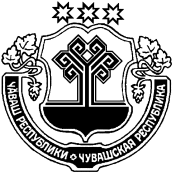 ЧĂВАШ РЕСПУБЛИКИЧУВАШСКАЯ РЕСПУБЛИКАЙĚПРЕÇ РАЙОНАДМИНИСТРАЦИЙĚЙЫШĂНУ08.02.2022         79 №хула евěрлě Йěпреç поселокěАДМИНИСТРАЦИЯИБРЕСИНСКОГО РАЙОНАПОСТАНОВЛЕНИЕ08.02.2022     № 79поселок городского типа ИбресиПриложение № 1к постановлению администрации Ибресинского районаот 08.02.2022  № 79СтатусНаименование программы подпрограммы (основного мероприятия)Ответственный исполнитель, соисполнители, участники Код бюджетной классификацииКод бюджетной классификацииКод бюджетной классификацииКод бюджетной классификацииИсточники финансирования20192020202120222023202420252026-20302031-2035СтатусНаименование программы подпрограммы (основного мероприятия)Ответственный исполнитель, соисполнители, участники главный распорядитель бюджетных средствраздел, под-разделцелевая статья расходовгруп-па (под-груп-па) вида расходовИсточники финансирования20192020202120222023202420252026-20302031-20351234567891011121314151617Муниципальная программа Ибресинского района Чувашской Республики«Развитие образования» всего296346,9315606,9477168,3375796,0333547,1330786,5330786,51653932,51653932,5Муниципальная программа Ибресинского района Чувашской Республики«Развитие образования» ххфедеральный бюджет974,28928,919613,426446,327232,823390,523390,5116952,5116952,5Муниципальная программа Ибресинского района Чувашской Республики«Развитие образования» ххреспубликанский бюджет Чувашской Республики226666,3258435,3391145,8266886,4237629,7237580,1237580,11187900,51187900,5Муниципальная программа Ибресинского района Чувашской Республики«Развитие образования» ххместные бюджеты49052,138953,555248,967674,253895,555026,855026,8275134,0275134,0Муниципальная программа Ибресинского района Чувашской Республики«Развитие образования» ххвнебюджетные источники19654,39289,211160,214789,114789,114789,114789,173945,573945,5Подпрограмма муниципальной программы Ибресинского района Чувашской Республики «Развитие образования» на 2019-2035 годыГосударственная поддержка развития образованияответственный исполнитель-отдел образованияххххвсего289246,2309601,2469625,8362810,4324662,0321877,9321877,91609389,51609389,5Подпрограмма муниципальной программы Ибресинского района Чувашской Республики «Развитие образования» на 2019-2035 годыГосударственная поддержка развития образованияответственный исполнитель-отдел образования974хЦ710000000хфедеральный бюджет974,28928,919541,826446,327232,823390,523390,5116952,5116952,5Подпрограмма муниципальной программы Ибресинского района Чувашской Республики «Развитие образования» на 2019-2035 годыГосударственная поддержка развития образованияответственный исполнитель-отдел образования974хЦ710000000хреспубликанский бюджет Чувашской Республики226092,9257841,6390168,4265996,6236714,6236665,0236665,01183325,01183325,0Подпрограмма муниципальной программы Ибресинского района Чувашской Республики «Развитие образования» на 2019-2035 годыГосударственная поддержка развития образованияответственный исполнитель-отдел образования974хЦ710000000хместные бюджеты42524,833541,548755,455578,445925,547033,347033,3235166,5235166,5Подпрограмма муниципальной программы Ибресинского района Чувашской Республики «Развитие образования» на 2019-2035 годыГосударственная поддержка развития образованияответственный исполнитель-отдел образованияххххвнебюджетные источники19654,39289,211160,214789,114789,114789,114789,173945,573945,5Основное мероприятие 1Обеспечение деятельности организаций в сфере образованияответственный исполнитель-отдел образованияххххвсего78911,366997,383185,284971,267738,868702,368702,3343511,5343511,5Основное мероприятие 1Обеспечение деятельности организаций в сфере образованияответственный исполнитель-отдел образованияххххфедеральный бюджет0,04140,612207,812733,612733,612733,612733,663668,063668,0Основное мероприятие 1Обеспечение деятельности организаций в сфере образованияответственный исполнитель-отдел образованияххххреспубликанский бюджет Чувашской Республики18494,326364,722788,48769,10,00,00,00,00,0Основное мероприятие 1Обеспечение деятельности организаций в сфере образованияответственный исполнитель-отдел образованияххххместные бюджеты40762,727202,837028,848679,440216,141179,641179,6205898,0205898,0Основное мероприятие 1Обеспечение деятельности организаций в сфере образованияответственный исполнитель-отдел образованияххххвнебюджетные источники19654,39289,211160,214789,114789,114789,114789,173945,573945,5Мероприятие 1.1Обеспечение деятельности детских дошкольных образовательных организацийответственный исполнитель-отдел образованияххххвсего16351,98448,112332,514908,213493,813813,513813,569067,569067,5Мероприятие 1.1Обеспечение деятельности детских дошкольных образовательных организацийответственный исполнитель-отдел образованияххххфедеральный бюджет0,00,00,00,00,00,00,00,00,0Мероприятие 1.1Обеспечение деятельности детских дошкольных образовательных организацийответственный исполнитель-отдел образованияххххреспубликанский бюджет Чувашской Республики0,00,00,00,00,00,00,00,00,0Мероприятие 1.1Обеспечение деятельности детских дошкольных образовательных организацийответственный исполнитель-отдел образования9740701Ц710170670Ц850200000Ц711572070600местные бюджеты6589,03222,96215,17507,26092,86412,56412,532062,532062,5Мероприятие 1.1Обеспечение деятельности детских дошкольных образовательных организацийответственный исполнитель-отдел образованияххххвнебюджетные источники9762,95225,26117,47401,07401,07401,07401,037005,037005,0Мероприятие 1.2Реализация вопросов местного значения в сфере образования, физической культуры и спортаответственный исполнитель-отдел образованияххххвсего3446,64725,83942,52460,60,00,00,00,00,0Мероприятие 1.2Реализация вопросов местного значения в сфере образования, физической культуры и спортаответственный исполнитель-отдел образованияххххфедеральный бюджет0,00,00,00,00,00,00,00,00,0Мероприятие 1.2Реализация вопросов местного значения в сфере образования, физической культуры и спортаответственный исполнитель-отдел образованияххххреспубликанский бюджет Чувашской Республики3412,14677,33907,42436,00,00,00,00,00,0Мероприятие 1.2Реализация вопросов местного значения в сфере образования, физической культуры и спортаответственный исполнитель-отдел образования9740701Ч4104SА720600местные бюджеты34,548,535,124,60,00,00,00,00,0Мероприятие 1.2Реализация вопросов местного значения в сфере образования, физической культуры и спортаответственный исполнитель-отдел образованияххххвнебюджетные источники0,00,00,00,00,00,00,00,00,0Мероприятие 1.3Внедрение механизмов конкуренции между муниципальными образованиями по показателям динамики привлечения инвестиций, создания новых рабочих местответственный исполнитель-отдел образованияххххвсего0,01914,90,00,00,00,00,00,00,0Мероприятие 1.3Внедрение механизмов конкуренции между муниципальными образованиями по показателям динамики привлечения инвестиций, создания новых рабочих местответственный исполнитель-отдел образованияххххфедеральный бюджет0,00,00,00,00,00,00,00,00,0Мероприятие 1.3Внедрение механизмов конкуренции между муниципальными образованиями по показателям динамики привлечения инвестиций, создания новых рабочих местответственный исполнитель-отдел образования9740701Ч160816380600республиканский бюджет Чувашской Республики0,01914,90,00,00,00,00,00,00,0Мероприятие 1.3Внедрение механизмов конкуренции между муниципальными образованиями по показателям динамики привлечения инвестиций, создания новых рабочих местответственный исполнитель-отдел образованияххххместные бюджеты0,00,00,00,00,00,00,00,00,0Мероприятие 1.3Внедрение механизмов конкуренции между муниципальными образованиями по показателям динамики привлечения инвестиций, создания новых рабочих местответственный исполнитель-отдел образованияххххвнебюджетные источники0,00,00,00,00,00,00,00,00,0Мероприятие 1.3.1Выделение грантов Чувашской Республики муниципальным районам и городским округам для стимулирования привлечения инвестиций в основной капитал для развития экономического (налогового) потенциала территорийответственный исполнитель-отдел образованияххххвсего0,01914,90,00,00,00,00,00,00,0Мероприятие 1.3.1Выделение грантов Чувашской Республики муниципальным районам и городским округам для стимулирования привлечения инвестиций в основной капитал для развития экономического (налогового) потенциала территорийответственный исполнитель-отдел образованияххххфедеральный бюджет0,00,00,00,00,00,00,00,00,0Мероприятие 1.3.1Выделение грантов Чувашской Республики муниципальным районам и городским округам для стимулирования привлечения инвестиций в основной капитал для развития экономического (налогового) потенциала территорийответственный исполнитель-отдел образования9740701Ч160816380600республиканский бюджет Чувашской Республики0,01914,90,00,00,00,00,00,00,0Мероприятие 1.3.1Выделение грантов Чувашской Республики муниципальным районам и городским округам для стимулирования привлечения инвестиций в основной капитал для развития экономического (налогового) потенциала территорийответственный исполнитель-отдел образованияххххместные бюджеты0,00,00,00,00,00,00,00,00,0Мероприятие 1.3.1Выделение грантов Чувашской Республики муниципальным районам и городским округам для стимулирования привлечения инвестиций в основной капитал для развития экономического (налогового) потенциала территорийответственный исполнитель-отдел образованияххххвнебюджетные источники0,00,00,00,00,0,00,00,00,0Мероприятие 1.4Комплексное обустройство населенных пунктов, расположенных в сельской местности, объектами социальной и инженерной инфраструктуры, а также строительство и реконструкция автомобильных дорогответственный исполнитель-отдел образованияххххвсего0,01062,90,00,00,00,00,00,00,0Мероприятие 1.4Комплексное обустройство населенных пунктов, расположенных в сельской местности, объектами социальной и инженерной инфраструктуры, а также строительство и реконструкция автомобильных дорогответственный исполнитель-отдел образованияххххфедеральный бюджет0,00,00,00,00,00,00,00,00,0Мероприятие 1.4Комплексное обустройство населенных пунктов, расположенных в сельской местности, объектами социальной и инженерной инфраструктуры, а также строительство и реконструкция автомобильных дорогответственный исполнитель-отдел образования9740701A6201S6570600республиканский бюджет Чувашской Республики0,01062,90,00,00,00,00,00,00,0Мероприятие 1.4Комплексное обустройство населенных пунктов, расположенных в сельской местности, объектами социальной и инженерной инфраструктуры, а также строительство и реконструкция автомобильных дорогответственный исполнитель-отдел образованияххххместные бюджеты0,00,00,00,00,00,00,00,00,0Мероприятие 1.4Комплексное обустройство населенных пунктов, расположенных в сельской местности, объектами социальной и инженерной инфраструктуры, а также строительство и реконструкция автомобильных дорогответственный исполнитель-отдел образованияххххвнебюджетные источники0,00,00,00,00,00,00,00,00,0Мероприятие 1.4.1Реализация проектов развития общественной инфраструктуры, основанных на местных инициативахответственный исполнитель-отдел образованияххххвсего0,01062,90,00,00,00,00,00,00,0Мероприятие 1.4.1Реализация проектов развития общественной инфраструктуры, основанных на местных инициативахответственный исполнитель-отдел образованияххххфедеральный бюджет0,00,00,00,00,00,00,00,00,0Мероприятие 1.4.1Реализация проектов развития общественной инфраструктуры, основанных на местных инициативахответственный исполнитель-отдел образования9740701A6201S6570600республиканский бюджет Чувашской Республики0,01062,90,00,00,00,00,00,00,0Мероприятие 1.4.1Реализация проектов развития общественной инфраструктуры, основанных на местных инициативахответственный исполнитель-отдел образованияххххместные бюджеты0,00,00,00,00,00,00,00,00,0Мероприятие 1.4.1Реализация проектов развития общественной инфраструктуры, основанных на местных инициативахответственный исполнитель-отдел образованияххххвнебюджетные источники0,00,00,00,00,00,00,00,00,0Мероприятие 1.5Обеспечение деятельности муниципальных общеобразовательных организацийответственный исполнитель-отдел образованияххххвсего22194,513522,621554,029384,724546,125353,525353,5126767,5126767,5Мероприятие 1.5Обеспечение деятельности муниципальных общеобразовательных организацийответственный исполнитель-отдел образованияххххфедеральный бюджет0,00,00,00,00,00,00,00,00,0Мероприятие 1.5Обеспечение деятельности муниципальных общеобразовательных организацийответственный исполнитель-отдел образованияххххреспубликанский бюджет Чувашской Республики0,00,00,00,00,00,00,00,00,0Мероприятие 1.5Обеспечение деятельности муниципальных общеобразовательных организацийответственный исполнитель-отдел образования9740702Ц710170550Ц711572070Ц850276260А130173080Ц711672110600464местные бюджеты16317,99636,017522,224286,619448,020255,420255,4101277,0101277,0Мероприятие 1.5Обеспечение деятельности муниципальных общеобразовательных организацийответственный исполнитель-отдел образованияххххвнебюджетные источники5876,63886,64031,85098,15098,15098,15098,125490,525490,5Мероприятие 1.6Реализация вопросов местного значения в сфере образования, физической культуры и спортаответственный исполнитель-отдел образованияххххвсего11874,810345,510406,05589,00,00,00,00,00,0Мероприятие 1.6Реализация вопросов местного значения в сфере образования, физической культуры и спортаответственный исполнитель-отдел образованияххххфедеральный бюджет0,00,00,00,00,00,00,00,00,0Мероприятие 1.6Реализация вопросов местного значения в сфере образования, физической культуры и спортаответственный исполнитель-отдел образования9740702Ч4104SА720600республиканский бюджет Чувашской Республики11756,110245,110263,95533,10,00,00,00,00,0Мероприятие 1.6Реализация вопросов местного значения в сфере образования, физической культуры и спортаответственный исполнитель-отдел образования9740702Ч4104SА720600местные бюджеты118,7100,4142,155,90,00,00,00,00,0Мероприятие 1.6Реализация вопросов местного значения в сфере образования, физической культуры и спортаответственный исполнитель-отдел образованияххххвнебюджетные источники0,00,00,00,00,00,00,00,00,0Мероприятие 1.7.Внедрение механизмов конкуренции между муниципальными образованиями по показателям динамики привлечения инвестиций, создания новых рабочих местответственный исполнитель-отдел образованияххххвсего0,03001,20,00,00,00,00,00,00,0Мероприятие 1.7.Внедрение механизмов конкуренции между муниципальными образованиями по показателям динамики привлечения инвестиций, создания новых рабочих местответственный исполнитель-отдел образованияххххфедеральный бюджет0,00,00,00,00,00,00,00,00,0Мероприятие 1.7.Внедрение механизмов конкуренции между муниципальными образованиями по показателям динамики привлечения инвестиций, создания новых рабочих местответственный исполнитель-отдел образования9740702Ч160816380600республиканский бюджет Чувашской Республики0,03001,20,00,00,00,00,00,00,0Мероприятие 1.7.Внедрение механизмов конкуренции между муниципальными образованиями по показателям динамики привлечения инвестиций, создания новых рабочих местответственный исполнитель-отдел образованияххххместные бюджеты0,00,00,00,00,00,00,00,00,0Мероприятие 1.7.Внедрение механизмов конкуренции между муниципальными образованиями по показателям динамики привлечения инвестиций, создания новых рабочих местответственный исполнитель-отдел образованияххххвнебюджетные источники0,00,00,00,00,00,00,00,00,0Мероприятие 1.7.1Выделение грантов Чувашской Республики муниципальным районам и городским округам для стимулирования привлечения инвестиций в основной капитал для развития экономического (налогового) потенциала территорийответственный исполнитель-отдел образованияххххвсего0,03001,20,00,00,00,00,00,00,0Мероприятие 1.7.1Выделение грантов Чувашской Республики муниципальным районам и городским округам для стимулирования привлечения инвестиций в основной капитал для развития экономического (налогового) потенциала территорийответственный исполнитель-отдел образованияххххфедеральный бюджет0,00,00,00,00,00,00,00,00,0Мероприятие 1.7.1Выделение грантов Чувашской Республики муниципальным районам и городским округам для стимулирования привлечения инвестиций в основной капитал для развития экономического (налогового) потенциала территорийответственный исполнитель-отдел образования9740702Ч160816380600республиканский бюджет Чувашской Республики0,03001,20,00,00,00,00,00,00,0Мероприятие 1.7.1Выделение грантов Чувашской Республики муниципальным районам и городским округам для стимулирования привлечения инвестиций в основной капитал для развития экономического (налогового) потенциала территорийответственный исполнитель-отдел образованияххххместные бюджеты0,00,00,00,00,00,00,00,00,0Мероприятие 1.7.1Выделение грантов Чувашской Республики муниципальным районам и городским округам для стимулирования привлечения инвестиций в основной капитал для развития экономического (налогового) потенциала территорийответственный исполнитель-отдел образованияххххвнебюджетные источники0,00,00,00,00,00,00,00,00,0Мероприятие 1.8Комплексное обустройство населенных пунктов, расположенных в сельской местности, объектами социальной и инженерной инфраструктуры, а также строительство и реконструкция автомобильных дорогответственный исполнитель-отдел образованияххххвсего0,081,80,00,00,00,00,00,00,0Мероприятие 1.8Комплексное обустройство населенных пунктов, расположенных в сельской местности, объектами социальной и инженерной инфраструктуры, а также строительство и реконструкция автомобильных дорогответственный исполнитель-отдел образованияххххфедеральный бюджет0,00,00,00,00,00,00,00,00,0Мероприятие 1.8Комплексное обустройство населенных пунктов, расположенных в сельской местности, объектами социальной и инженерной инфраструктуры, а также строительство и реконструкция автомобильных дорогответственный исполнитель-отдел образования9740702A6201S6570600республиканский бюджет Чувашской Республики0,076,80,00,00,00,00,00,00,0Мероприятие 1.8Комплексное обустройство населенных пунктов, расположенных в сельской местности, объектами социальной и инженерной инфраструктуры, а также строительство и реконструкция автомобильных дорогответственный исполнитель-отдел образования9740702A6201S6570600местные бюджеты0,05,00,00,00,00,00,00,00,0Мероприятие 1.8Комплексное обустройство населенных пунктов, расположенных в сельской местности, объектами социальной и инженерной инфраструктуры, а также строительство и реконструкция автомобильных дорогответственный исполнитель-отдел образованияххххвнебюджетные источники0,00,00,00,00,00,00,00,00,0Мероприятие 1.8.1Реализация проектов развития общественной инфраструктуры, основанных на местных инициативахответственный исполнитель-отдел образованияххххвсего0,081,80,00,00,00,00,00,00,0Мероприятие 1.8.1Реализация проектов развития общественной инфраструктуры, основанных на местных инициативахответственный исполнитель-отдел образованияххххфедеральный бюджет0,00,00,00,00,00,00,00,00,0Мероприятие 1.8.1Реализация проектов развития общественной инфраструктуры, основанных на местных инициативахответственный исполнитель-отдел образования9740702A6201S6570600республиканский бюджет Чувашской Республики0,076,80,00,00,00,00,00,00,0Мероприятие 1.8.1Реализация проектов развития общественной инфраструктуры, основанных на местных инициативахответственный исполнитель-отдел образования9740702A6201S6570600местные бюджеты0,05,00,00,00,00,00,00,00,0Мероприятие 1.8.1Реализация проектов развития общественной инфраструктуры, основанных на местных инициативахответственный исполнитель-отдел образованияххххвнебюджетные источники0,00,00,00,00,00,00,00,00,0Мероприятие 1.9Осуществление мер финансовой поддержки бюджетов муниципальных районов, городских округов и поселений, направленных на обеспечение их сбалансированности и повышение уровня бюджетной обеспеченностиответственный исполнитель-отдел образованиявсего0,02606,40,00,00,00,00,00,00,0Мероприятие 1.9Осуществление мер финансовой поддержки бюджетов муниципальных районов, городских округов и поселений, направленных на обеспечение их сбалансированности и повышение уровня бюджетной обеспеченностиответственный исполнитель-отдел образованияфедеральный бюджет0,00,00,00,00,00,00,00,00,0Мероприятие 1.9Осуществление мер финансовой поддержки бюджетов муниципальных районов, городских округов и поселений, направленных на обеспечение их сбалансированности и повышение уровня бюджетной обеспеченностиответственный исполнитель-отдел образования9740702Ч410400610600республиканский бюджет Чувашской Республики0,02606,40,00,00,00,00,00,00,0Мероприятие 1.9Осуществление мер финансовой поддержки бюджетов муниципальных районов, городских округов и поселений, направленных на обеспечение их сбалансированности и повышение уровня бюджетной обеспеченностиответственный исполнитель-отдел образованияместные бюджеты0,00,00,00,00,00,00,00,00,0Мероприятие 1.9Осуществление мер финансовой поддержки бюджетов муниципальных районов, городских округов и поселений, направленных на обеспечение их сбалансированности и повышение уровня бюджетной обеспеченностиответственный исполнитель-отдел образованиявнебюджетные источники0,00,00,00,00,00,00,00,00,0Мероприятие 1.9.1Иные межбюджетные трансферты в целях обеспечения надлежащего осуществления полномочий по решению вопросов местного значенияответственный исполнитель-отдел образованиявсего0,02606,40,00,00,00,00,00,00,0Мероприятие 1.9.1Иные межбюджетные трансферты в целях обеспечения надлежащего осуществления полномочий по решению вопросов местного значенияответственный исполнитель-отдел образованияфедеральный бюджет0,00,00,00,00,00,00,00,00,0Мероприятие 1.9.1Иные межбюджетные трансферты в целях обеспечения надлежащего осуществления полномочий по решению вопросов местного значенияответственный исполнитель-отдел образования9740702Ч410400610600республиканский бюджет Чувашской Республики0,02606,40,00,00,00,00,00,00,0Мероприятие 1.9.1Иные межбюджетные трансферты в целях обеспечения надлежащего осуществления полномочий по решению вопросов местного значенияответственный исполнитель-отдел образованияместные бюджеты0,00,00,00,00,00,00,00,00,0Мероприятие 1.9.1Иные межбюджетные трансферты в целях обеспечения надлежащего осуществления полномочий по решению вопросов местного значенияответственный исполнитель-отдел образованиявнебюджетные источники0,00,00,00,00,00,00,00,00,0Мероприятие 1.10Обеспечение выплаты ежемесячного денежного вознаграждения за выполнение функций классного руководителя педагогическим работникам госудаственных общеобразовательных организаций Чувашской Республикиответственный исполнитель-отдел образованиявсего0,04140,612207,812733,612733,612733,612733,663668,063668,0Мероприятие 1.10Обеспечение выплаты ежемесячного денежного вознаграждения за выполнение функций классного руководителя педагогическим работникам госудаственных общеобразовательных организаций Чувашской Республикиответственный исполнитель-отдел образования9740702Ц710553030600федеральный бюджет0,04140,612207,812733,612733,612733,612733,663668,063668,0Мероприятие 1.10Обеспечение выплаты ежемесячного денежного вознаграждения за выполнение функций классного руководителя педагогическим работникам госудаственных общеобразовательных организаций Чувашской Республикиответственный исполнитель-отдел образованияреспубликанский бюджет Чувашской Республики0,00,00,00,00,00,00,00,00,0Мероприятие 1.10Обеспечение выплаты ежемесячного денежного вознаграждения за выполнение функций классного руководителя педагогическим работникам госудаственных общеобразовательных организаций Чувашской Республикиответственный исполнитель-отдел образованияместные бюджеты0,00,00,00,00,00,00,00,00,0Мероприятие 1.10Обеспечение выплаты ежемесячного денежного вознаграждения за выполнение функций классного руководителя педагогическим работникам госудаственных общеобразовательных организаций Чувашской Республикиответственный исполнитель-отдел образованиявнебюджетные источники0,00,00,00,00,00,00,00,00,0Мероприятие 1.10.1Ежемесячное денежное вознаграждение за классное руководство педагогическим работникам госудаственных и муниципальных общеобразовательных организацийответственный исполнитель-отдел образованиявсего0,04140,612207,812733,612733,612733,612733,663668,063668,0Мероприятие 1.10.1Ежемесячное денежное вознаграждение за классное руководство педагогическим работникам госудаственных и муниципальных общеобразовательных организацийответственный исполнитель-отдел образования9740702Ц710553030600федеральный бюджет0,04140,612207,812733,612733,612733,612733,663668,063668,0Мероприятие 1.10.1Ежемесячное денежное вознаграждение за классное руководство педагогическим работникам госудаственных и муниципальных общеобразовательных организацийответственный исполнитель-отдел образованияреспубликанский бюджет Чувашской Республики0,00,00,00,00,00,00,00,00,0Мероприятие 1.10.1Ежемесячное денежное вознаграждение за классное руководство педагогическим работникам госудаственных и муниципальных общеобразовательных организацийответственный исполнитель-отдел образованияместные бюджеты0,00,00,00,00,00,00,00,00,0Мероприятие 1.10.1Ежемесячное денежное вознаграждение за классное руководство педагогическим работникам госудаственных и муниципальных общеобразовательных организацийответственный исполнитель-отдел образованиявнебюджетные источники000,00,00,00,00,00,00,00,0Мероприятие 1.11Обеспечение деятельности муниципальных организаций дополнительного образованияответственный исполнитель-отдел образованияххххвсего21631,114234,713949,719087,016965,316801,716801,784008,584008,5Мероприятие 1.11Обеспечение деятельности муниципальных организаций дополнительного образованияответственный исполнитель-отдел образованияххххфедеральный бюджет0,00,00,00,00,00,00,00,00,0Мероприятие 1.11Обеспечение деятельности муниципальных организаций дополнительного образованияответственный исполнитель-отдел образованияххххреспубликанский бюджет Чувашской Республики0,00,00,00,00,00,00,00,00,0Мероприятие 1.11Обеспечение деятельности муниципальных организаций дополнительного образованияответственный исполнитель-отдел образования9740703Ц710170560Ц520170340600местные бюджеты17616,314057,312938,716797,014675,314511,714511,772558,572558,5Мероприятие 1.11Обеспечение деятельности муниципальных организаций дополнительного образованияответственный исполнитель-отдел образованияххххвнебюджетные источники4014,8177,41011,02290,02290,02290,02290,011450,011450,0Мероприятие 1.12Реализация вопросов местного значения в сфере образования, физической культуры и спортаответственный исполнитель-отдел образованияххххвсего2760,5517,46364,3808,10,00,00,00,00,0Мероприятие 1.12Реализация вопросов местного значения в сфере образования, физической культуры и спортаответственный исполнитель-отдел образованияххххфедеральный бюджет0,00,00,00,00,00,00,00,00,0Мероприятие 1.12Реализация вопросов местного значения в сфере образования, физической культуры и спортаответственный исполнитель-отдел образования9740703Ч4104SА720600республиканский бюджет Чувашской Республики2732,9510,06334,4800,00,00,00,00,00,0Мероприятие 1.12Реализация вопросов местного значения в сфере образования, физической культуры и спортаответственный исполнитель-отдел образования9740703Ч4104SА720600местные бюджеты27,67,429,98,10,00,00,00,00,0Мероприятие 1.12Реализация вопросов местного значения в сфере образования, физической культуры и спортаответственный исполнитель-отдел образованияххххвнебюджетные источники0,00,00,00,00,00,00,00,00,0Мероприятие 1.13Внедрение механизмов конкуренции между муниципальными образованиями по показателям динамики привлечения инвестиций, создания новых рабочих местответственный исполнитель-отдел образованияххххвсего0,0307,00,00,00,00,00,00,00,0Мероприятие 1.13Внедрение механизмов конкуренции между муниципальными образованиями по показателям динамики привлечения инвестиций, создания новых рабочих местответственный исполнитель-отдел образованияххххфедеральный бюджет0,00,00,00,00,00,00,00,00,0Мероприятие 1.13Внедрение механизмов конкуренции между муниципальными образованиями по показателям динамики привлечения инвестиций, создания новых рабочих местответственный исполнитель-отдел образования9740703Ч160816380600республиканский бюджет Чувашской Республики0,0307,00,00,00,00,00,00,00,0Мероприятие 1.13Внедрение механизмов конкуренции между муниципальными образованиями по показателям динамики привлечения инвестиций, создания новых рабочих местответственный исполнитель-отдел образованияххххместные бюджеты0,00,00,00,00,00,00,00,00,0Мероприятие 1.13Внедрение механизмов конкуренции между муниципальными образованиями по показателям динамики привлечения инвестиций, создания новых рабочих местответственный исполнитель-отдел образованияххххвнебюджетные источники0,00,00,00,00,00,00,00,00,0Мероприятие 1.13.1Выделение грантов Чувашской Республики муниципальным районам и городским округам для стимулирования привлечения инвестиций в основной капитал для развития экономического (налогового) потенциала территорийответственный исполнитель-отдел образованияххххвсего0,0307,00,00,00,00,00,00,00,0Мероприятие 1.13.1Выделение грантов Чувашской Республики муниципальным районам и городским округам для стимулирования привлечения инвестиций в основной капитал для развития экономического (налогового) потенциала территорийответственный исполнитель-отдел образованияххххфедеральный бюджет0,00,00,00,00,00,00,00,00,0Мероприятие 1.13.1Выделение грантов Чувашской Республики муниципальным районам и городским округам для стимулирования привлечения инвестиций в основной капитал для развития экономического (налогового) потенциала территорийответственный исполнитель-отдел образования9740703Ч160816380600республиканский бюджет Чувашской Республики0,0307,00,00,00,00,00,00,00,0Мероприятие 1.13.1Выделение грантов Чувашской Республики муниципальным районам и городским округам для стимулирования привлечения инвестиций в основной капитал для развития экономического (налогового) потенциала территорийответственный исполнитель-отдел образованияххххместные бюджеты0,00,00,00,00,00,00,00,00,0Мероприятие 1.13.1Выделение грантов Чувашской Республики муниципальным районам и городским округам для стимулирования привлечения инвестиций в основной капитал для развития экономического (налогового) потенциала территорийответственный исполнитель-отдел образованияххххвнебюджетные источники0,00,00,00,00,00,00,00,00,0Мероприятие 1.14Софинансирование расходных обязательств муниципальных образований, связанных с повышением заработной платы педагогических работников муниципальных организаций дополнительного образования детей в соответствии с Указом Президента Российской Федерации от 1 июня 2012 года № 761"О национальной стратегии действий в интересах детей на 2012-2017 годы"ответственный исполнитель-отдел образованияххххвсего651,9597,12428,40,00,00,00,00,00,0Мероприятие 1.14Софинансирование расходных обязательств муниципальных образований, связанных с повышением заработной платы педагогических работников муниципальных организаций дополнительного образования детей в соответствии с Указом Президента Российской Федерации от 1 июня 2012 года № 761"О национальной стратегии действий в интересах детей на 2012-2017 годы"ответственный исполнитель-отдел образованияххххфедеральный бюджет0,00,00,00,00,00,00,00,00,0Мероприятие 1.14Софинансирование расходных обязательств муниципальных образований, связанных с повышением заработной платы педагогических работников муниципальных организаций дополнительного образования детей в соответствии с Указом Президента Российской Федерации от 1 июня 2012 года № 761"О национальной стратегии действий в интересах детей на 2012-2017 годы"ответственный исполнитель-отдел образования9740703Ц7101S7080600республиканский бюджет Чувашской Республики593,2561,32282,70,00,00,00,00,00,0Мероприятие 1.14Софинансирование расходных обязательств муниципальных образований, связанных с повышением заработной платы педагогических работников муниципальных организаций дополнительного образования детей в соответствии с Указом Президента Российской Федерации от 1 июня 2012 года № 761"О национальной стратегии действий в интересах детей на 2012-2017 годы"ответственный исполнитель-отдел образования9740703Ц7101S7080600местные бюджеты58,735,8145,70,00,00,00,00,00,0Мероприятие 1.14Софинансирование расходных обязательств муниципальных образований, связанных с повышением заработной платы педагогических работников муниципальных организаций дополнительного образования детей в соответствии с Указом Президента Российской Федерации от 1 июня 2012 года № 761"О национальной стратегии действий в интересах детей на 2012-2017 годы"ответственный исполнитель-отдел образованияххххвнебюджетные источники0,00,00,00,00,00,00,00,00,0Мероприятие 1.15Оплата труда работников муниципальных учреждений в рамках реализации мероприятий, связанных с профилактикой и устранением последствий распространения новой короновирусной инфекции (COVID-19)ответственный исполнитель-отдел образованиявсего0,01491,30,00,00,00,00,00,00,0Мероприятие 1.15Оплата труда работников муниципальных учреждений в рамках реализации мероприятий, связанных с профилактикой и устранением последствий распространения новой короновирусной инфекции (COVID-19)ответственный исполнитель-отдел образованияфедеральный бюджет0,00,00,00,00,00,00,00,00,0Мероприятие 1.15Оплата труда работников муниципальных учреждений в рамках реализации мероприятий, связанных с профилактикой и устранением последствий распространения новой короновирусной инфекции (COVID-19)ответственный исполнитель-отдел образования9740703Ц7101S602C600республиканский бюджет Чувашской Республики0,01401,80,00,00,00,00,00,00,0Мероприятие 1.15Оплата труда работников муниципальных учреждений в рамках реализации мероприятий, связанных с профилактикой и устранением последствий распространения новой короновирусной инфекции (COVID-19)ответственный исполнитель-отдел образованияместные бюджеты0,089,50,00,00,00,00,00,00,0Мероприятие 1.15Оплата труда работников муниципальных учреждений в рамках реализации мероприятий, связанных с профилактикой и устранением последствий распространения новой короновирусной инфекции (COVID-19)ответственный исполнитель-отдел образованиявнебюджетные источники0,00,00,00,00,00,00,00,00,0Основное мероприятие 2Финансовое обеспечение получения дошкольного образования, начального общего, основного общего и среднего общего образованияответственный исполнитель-отдел образованияххххвсего186049,8195486,8227092,7226786,6226822,0226822,0226822,01134110,01134110,0Основное мероприятие 2Финансовое обеспечение получения дошкольного образования, начального общего, основного общего и среднего общего образованияответственный исполнитель-отдел образованияххххфедеральный бюджет0,00,00,00,00,00,00,00,00,0Основное мероприятие 2Финансовое обеспечение получения дошкольного образования, начального общего, основного общего и среднего общего образованияответственный исполнитель-отдел образованияххххреспубликанский бюджет Чувашской Республики186049,8195486,8227092,7226786,6226822,0226822,0226822,01134110,01134110,0Основное мероприятие 2Финансовое обеспечение получения дошкольного образования, начального общего, основного общего и среднего общего образованияответственный исполнитель-отдел образованияххххместные бюджеты0,00,00,00,00,00,00,00,00,0Основное мероприятие 2Финансовое обеспечение получения дошкольного образования, начального общего, основного общего и среднего общего образованияответственный исполнитель-отдел образованияххххвнебюджетные источники0,00,00,00,00,00,00,00,00,0Мероприятие 2.1Осуществление государственных полномочий Чувашской Республики по обеспечению государст-венных гарантий реализа-ции прав на получение общедоступного и бес-платного дошкольного образования в муници-пальных дошкольных образовательных орга-низациях за счет субвенции, предостав-ляемой из республи-канского бюджета Чувашской Республики ответственный исполнитель-отдел образованияххххвсего49278,552039,869901,664477,364512,764512,764512,7322563,5322563,5Мероприятие 2.1Осуществление государственных полномочий Чувашской Республики по обеспечению государст-венных гарантий реализа-ции прав на получение общедоступного и бес-платного дошкольного образования в муници-пальных дошкольных образовательных орга-низациях за счет субвенции, предостав-ляемой из республи-канского бюджета Чувашской Республики ответственный исполнитель-отдел образованияххххфедеральный бюджет0,00,00,00,00,00,00,00,00,0Мероприятие 2.1Осуществление государственных полномочий Чувашской Республики по обеспечению государст-венных гарантий реализа-ции прав на получение общедоступного и бес-платного дошкольного образования в муници-пальных дошкольных образовательных орга-низациях за счет субвенции, предостав-ляемой из республи-канского бюджета Чувашской Республики ответственный исполнитель-отдел образования9740701Ц710212000600республиканский бюджет Чувашской Республики49278,552039,869901,664477,364512,764512,764512,7322563,5322563,5Мероприятие 2.1Осуществление государственных полномочий Чувашской Республики по обеспечению государст-венных гарантий реализа-ции прав на получение общедоступного и бес-платного дошкольного образования в муници-пальных дошкольных образовательных орга-низациях за счет субвенции, предостав-ляемой из республи-канского бюджета Чувашской Республики ответственный исполнитель-отдел образованияххххместные бюджеты0,00,00,00,00,00,00,00,00,0Мероприятие 2.1Осуществление государственных полномочий Чувашской Республики по обеспечению государст-венных гарантий реализа-ции прав на получение общедоступного и бес-платного дошкольного образования в муници-пальных дошкольных образовательных орга-низациях за счет субвенции, предостав-ляемой из республи-канского бюджета Чувашской Республики ответственный исполнитель-отдел образованияххххвнебюджетные источники0,00,00,00,00,00,00,00,00,0Мероприятие 2.2Осуществление государст-венных полномочий Чувашской Республики по обеспечению государст-венных гарантий реализации прав на получение общедоступного и бесплатного дошкольного, начального общего, основ-ного общего, среднего общего образования в муниципальных общеоб-разовательных  организациях, обеспечение допол-нительного образования детей в муниципальных общеобразовательных организациях за счет субвенции, предостав-ляемой из республи-канского бюджета Чувашской Республикиответственный исполнитель-отдел образованияххххвсего136771,3143447,0157191,1162309,3162309,3162309,3162309,3811546,5811546,5Мероприятие 2.2Осуществление государст-венных полномочий Чувашской Республики по обеспечению государст-венных гарантий реализации прав на получение общедоступного и бесплатного дошкольного, начального общего, основ-ного общего, среднего общего образования в муниципальных общеоб-разовательных  организациях, обеспечение допол-нительного образования детей в муниципальных общеобразовательных организациях за счет субвенции, предостав-ляемой из республи-канского бюджета Чувашской Республикиответственный исполнитель-отдел образованияххххфедеральный бюджет0,00,00,00,00,00,00,00,00,0Мероприятие 2.2Осуществление государст-венных полномочий Чувашской Республики по обеспечению государст-венных гарантий реализации прав на получение общедоступного и бесплатного дошкольного, начального общего, основ-ного общего, среднего общего образования в муниципальных общеоб-разовательных  организациях, обеспечение допол-нительного образования детей в муниципальных общеобразовательных организациях за счет субвенции, предостав-ляемой из республи-канского бюджета Чувашской Республикиответственный исполнитель-отдел образования9740702Ц710212010600республиканский бюджет Чувашской Республики136771,3143447,0157191,1162309,3162309,3162309,3162309,3811546,5811546,5Мероприятие 2.2Осуществление государст-венных полномочий Чувашской Республики по обеспечению государст-венных гарантий реализации прав на получение общедоступного и бесплатного дошкольного, начального общего, основ-ного общего, среднего общего образования в муниципальных общеоб-разовательных  организациях, обеспечение допол-нительного образования детей в муниципальных общеобразовательных организациях за счет субвенции, предостав-ляемой из республи-канского бюджета Чувашской Республикиответственный исполнитель-отдел образованияххххместные бюджеты0,00,00,00,00,00,00,00,00,0Мероприятие 2.2Осуществление государст-венных полномочий Чувашской Республики по обеспечению государст-венных гарантий реализации прав на получение общедоступного и бесплатного дошкольного, начального общего, основ-ного общего, среднего общего образования в муниципальных общеоб-разовательных  организациях, обеспечение допол-нительного образования детей в муниципальных общеобразовательных организациях за счет субвенции, предостав-ляемой из республи-канского бюджета Чувашской Республикиответственный исполнитель-отдел образованияххххвнебюджетные источники0,00,00,00,00,00,00,00,00,0Основное мероприятие 3Укрепление материально-технической базы объектов образованияответственный исполнитель-отдел образованияххххвсего0,06980,334059,921783,60,00,00,00,00,0Основное мероприятие 3Укрепление материально-технической базы объектов образованияответственный исполнитель-отдел образованияххххфедеральный бюджет0,00,00,00,00,00,00,00,00,0Основное мероприятие 3Укрепление материально-технической базы объектов образованияответственный исполнитель-отдел образования9740701Ц710300000600республиканский бюджет Чувашской Республики0,06561,532016,320476,60,00,00,00,00,0Основное мероприятие 3Укрепление материально-технической базы объектов образованияответственный исполнитель-отдел образования9740701Ц710300000600местные бюджеты0,0418,82043,61307,00,00,00,00,00,0Основное мероприятие 3Укрепление материально-технической базы объектов образованияответственный исполнитель-отдел образованияххххвнебюджетные источники0,00,00,00,00,00,00,00,00,0Мероприятие 3.1Укрепление материально-технической базы муниципальных образовательных организацийответственный исполнитель-отдел образованияххххвсего0,06980,334059,921783,60,00,00,00,00,0Мероприятие 3.1Укрепление материально-технической базы муниципальных образовательных организацийответственный исполнитель-отдел образованияххххфедеральный бюджет0,00,00,00,00,00,00,00,00,0Мероприятие 3.1Укрепление материально-технической базы муниципальных образовательных организацийответственный исполнитель-отдел образования9740701Ц7115S1660600республиканский бюджет Чувашской Республики0,06561,50,00,00,00,00,00,00,0Мероприятие 3.1Укрепление материально-технической базы муниципальных образовательных организацийответственный исполнитель-отдел образования9740701Ц710S0860600республиканский бюджет Чувашской Республики0,00,032016,320476,60,00,00,00,00,0Мероприятие 3.1Укрепление материально-технической базы муниципальных образовательных организацийответственный исполнитель-отдел образования9740701Ц7115S1660600местные бюджеты0,0418,80,00,00,00,00,00,00,0Мероприятие 3.1Укрепление материально-технической базы муниципальных образовательных организацийответственный исполнитель-отдел образования9740701Ц710S0860600местные бюджеты0,00,02043,61307,00,00,00,00,00,0Мероприятие 3.1Укрепление материально-технической базы муниципальных образовательных организацийответственный исполнитель-отдел образованияххххвнебюджетные источники0,00,00,00,00,00,00,00,00,0Основное мероприятие 4Реализация мероприятий регионального проекта «Цифровая образовательная среда»ответственный исполнитель-отдел образованияххххвсего0,00,00,00,00,00,00,00,00,0Основное мероприятие 4Реализация мероприятий регионального проекта «Цифровая образовательная среда»ответственный исполнитель-отдел образованияххххфедеральный бюджет0,00,00,00,00,00,00,00,00,0Основное мероприятие 4Реализация мероприятий регионального проекта «Цифровая образовательная среда»ответственный исполнитель-отдел образования9740702Ц71Е400000600республиканский бюджет Чувашской Республики0,00,00,00,00,00,00,00,00,0Основное мероприятие 4Реализация мероприятий регионального проекта «Цифровая образовательная среда»ответственный исполнитель-отдел образованияххххместные бюджеты0,00,00,00,00,00,00,00,00,0Основное мероприятие 4Реализация мероприятий регионального проекта «Цифровая образовательная среда»ответственный исполнитель-отдел образованияххххвнебюджетные источники0,00,00,00,00,00,00,00,00,0Мероприятие 4.1Укрепление материально-технической базы муниципальных образовательных организацийответственный исполнитель-отдел образованияххххвсего0,00,00,00,00,00,00,00,00,0Мероприятие 4.1Укрепление материально-технической базы муниципальных образовательных организацийответственный исполнитель-отдел образованияххххфедеральный бюджет0,00,00,00,00,00,00,00,00,0Мероприятие 4.1Укрепление материально-технической базы муниципальных образовательных организацийответственный исполнитель-отдел образования9740702Ц71Е411660600республиканский бюджет Чувашской Республики0,00,00,00,00,00,00,00,00,0Мероприятие 4.1Укрепление материально-технической базы муниципальных образовательных организацийответственный исполнитель-отдел образованияххххместные бюджеты0,00,00,00,00,00,00,00,00,0Мероприятие 4.1Укрепление материально-технической базы муниципальных образовательных организацийответственный исполнитель-отдел образованияххххвнебюджетные источники0,00,00,00,00,00,00,00,00,0Основное мероприятие 5Реализация мероприятий регионального проекта «Успех каждого ребенка»ответственный исполнитель-отдел образованияххххвсего1000,05057,23183,45479,25593,55757,25757,228786,028786,0Основное мероприятие 5Реализация мероприятий регионального проекта «Успех каждого ребенка»ответственный исполнитель-отдел образованияххххфедеральный бюджет940,0727,50,00,00,00,00,00,00,0Основное мероприятие 5Реализация мероприятий регионального проекта «Успех каждого ребенка»ответственный исполнитель-отдел образованияххххреспубликанский бюджет Чувашской Республики30,03,70,00,00,00,00,00,00,0Основное мероприятие 5Реализация мероприятий регионального проекта «Успех каждого ребенка»ответственный исполнитель-отдел образования9740702Ц71Е200000600местные бюджеты30,04326,03183,45479,25593,55757,25757,228786,028786,0Основное мероприятие 5Реализация мероприятий регионального проекта «Успех каждого ребенка»ответственный исполнитель-отдел образованияххххвнебюджетные источники0,00,00,00,00,00,00,00,00,0Мероприятие 5.1Создание в общеобразовательных организациях, расположенных в сельской местности, условий для занятий физической культурой и спортомответственный исполнитель-отдел образованияххххвсего1000,0734,90,00,00,00,00,00,00,0Мероприятие 5.1Создание в общеобразовательных организациях, расположенных в сельской местности, условий для занятий физической культурой и спортомответственный исполнитель-отдел образованияххххфедеральный бюджет940,0727,50,00,00,00,00,00,00,0Мероприятие 5.1Создание в общеобразовательных организациях, расположенных в сельской местности, условий для занятий физической культурой и спортомответственный исполнитель-отдел образованияххххреспубликанский бюджет Чувашской Республики30,03,70,00,00,00,00,00,00,0Мероприятие 5.1Создание в общеобразовательных организациях, расположенных в сельской местности, условий для занятий физической культурой и спортомответственный исполнитель-отдел образования9740702Ц71Е2L0970600местные бюджеты30,03,70,00,00,00,00,00,00,0Мероприятие 5.1Создание в общеобразовательных организациях, расположенных в сельской местности, условий для занятий физической культурой и спортомответственный исполнитель-отдел образованияххххвнебюджетные источники0,00,00,00,00,00,00,00,00,0Мероприятие 5.1.1Создание в общеобразовательных организациях, расположенных в сельской местности, условий для занятий физической культурой и спортом по МБОУ «Чуваштимяш-ская СОШ»ответственный исполнитель-отдел образованияххххвсего1000,0734,90,00,00,00,00,00,00,0Мероприятие 5.1.1Создание в общеобразовательных организациях, расположенных в сельской местности, условий для занятий физической культурой и спортом по МБОУ «Чуваштимяш-ская СОШ»ответственный исполнитель-отдел образованияххххфедеральный бюджет940,0727,50,00,00,00,00,00,00,0Мероприятие 5.1.1Создание в общеобразовательных организациях, расположенных в сельской местности, условий для занятий физической культурой и спортом по МБОУ «Чуваштимяш-ская СОШ»ответственный исполнитель-отдел образованияххххреспубликанский бюджет Чувашской Республики30,03,70,00,00,00,00,00,00,0Мероприятие 5.1.1Создание в общеобразовательных организациях, расположенных в сельской местности, условий для занятий физической культурой и спортом по МБОУ «Чуваштимяш-ская СОШ»ответственный исполнитель-отдел образования9740702Ц71Е250970600местные бюджеты30,03,70,00,00,00,00,00,00,0Мероприятие 5.1.1Создание в общеобразовательных организациях, расположенных в сельской местности, условий для занятий физической культурой и спортом по МБОУ «Чуваштимяш-ская СОШ»ответственный исполнитель-отдел образованияххххвнебюджетные источники0,00,00,00,00,00,00,00,00,0Мероприятие 5.2Обеспечение деятельности муниципальных организаций дополнительного образования Ибресинского района Чувашской Республикиответственный исполнитель-отдел образованияххххвсего0,00,00,00,00,00,00,00,00,0Мероприятие 5.2Обеспечение деятельности муниципальных организаций дополнительного образования Ибресинского района Чувашской Республикиответственный исполнитель-отдел образованияххххфедеральный бюджет0,00,00,00,00,00,00,00,00,0Мероприятие 5.2Обеспечение деятельности муниципальных организаций дополнительного образования Ибресинского района Чувашской Республикиответственный исполнитель-отдел образованияххххреспубликанский бюджет Чувашской Республики0,00,00,00,00,00,00,00,00,0Мероприятие 5.2Обеспечение деятельности муниципальных организаций дополнительного образования Ибресинского района Чувашской Республикиответственный исполнитель-отдел образованияместные бюджеты0,00,00,00,00,00,00,00,00,0Мероприятие 5.2Обеспечение деятельности муниципальных организаций дополнительного образования Ибресинского района Чувашской Республикиответственный исполнитель-отдел образованияххххвнебюджетные источники0,00,00,00,00,00,00,00,00,0Мероприятие 5.3Государственнаяподдержка образовательных организаций и участников дистанционного обучения в получении доступа к образовательным информационным ресурсам информационно-телекоммуникационной сети«Интернет»ответственный исполнитель-отдел образованияххххвсего0,00,00,00,00,00,00,00,00,0Мероприятие 5.3Государственнаяподдержка образовательных организаций и участников дистанционного обучения в получении доступа к образовательным информационным ресурсам информационно-телекоммуникационной сети«Интернет»ответственный исполнитель-отдел образованияххххфедеральный бюджет0,00,00,00,00,00,00,00,00,0Мероприятие 5.3Государственнаяподдержка образовательных организаций и участников дистанционного обучения в получении доступа к образовательным информационным ресурсам информационно-телекоммуникационной сети«Интернет»ответственный исполнитель-отдел образованияххххреспубликанский бюджет Чувашской Республики0,00,00,00,00,00,00,00,00,0Мероприятие 5.3Государственнаяподдержка образовательных организаций и участников дистанционного обучения в получении доступа к образовательным информационным ресурсам информационно-телекоммуникационной сети«Интернет»ответственный исполнитель-отдел образованияместные бюджеты0,00,00,00,00,00,00,00,00,0Мероприятие 5.3Государственнаяподдержка образовательных организаций и участников дистанционного обучения в получении доступа к образовательным информационным ресурсам информационно-телекоммуникационной сети«Интернет»ответственный исполнитель-отдел образованияххххвнебюджетные источники0,00,00,00,00,00,00,00,00,0Мероприятие 5.4Персонифицированное финансирование дополнительного образования детейответственный исполнитель-отдел образованияххххвсего0,04322,33183,45479,25593,55757,25757,228786,028786,0Мероприятие 5.4Персонифицированное финансирование дополнительного образования детейответственный исполнитель-отдел образованияххххфедеральный бюджет0,00,00,00,00,00,00,00,00,0Мероприятие 5.4Персонифицированное финансирование дополнительного образования детейответственный исполнитель-отдел образованияххххреспубликанский бюджет Чувашской Республики0,00,00,00,00,00,00,00,00,0Мероприятие 5.4Персонифицированное финансирование дополнительного образования детейответственный исполнитель-отдел образования9740703Ц71Е275150600местные бюджеты0,04322,33183,45479,25593,55757,25757,228786,028786,0Мероприятие 5.4Персонифицированное финансирование дополнительного образования детейответственный исполнитель-отдел образованияххххвнебюджетные источники0,00,00,00,00,00,00,00,00,0Основное мероприятие 6Капитальный ремонт объектов образованияответственный исполнитель-отдел образованияххххвсего18913,226238,9107666,43137,54705,50,00,00,00,0Основное мероприятие 6Капитальный ремонт объектов образованияответственный исполнитель-отдел образованияххххфедеральный бюджет0,00,00,03106,14658,50,00,00,00,0Основное мероприятие 6Капитальный ремонт объектов образованияответственный исполнитель-отдел образования9740702Ц740200000600республиканский бюджет Чувашской Республики17181,124664,6101205,915,723,50,00,00,00,0Основное мероприятие 6Капитальный ремонт объектов образованияответственный исполнитель-отдел образования9740702Ц740200000600местные бюджеты1732,11574,36460,515,723,50,00,00,00,0Основное мероприятие 6Капитальный ремонт объектов образованияответственный исполнитель-отдел образованияххххвнебюджетные источники0,00,00,00,00,00,00,00,00,0Мероприятие 6.1Капитальный ремонт зданий государственных общеобразовательных организаций Чувашской Республики, муниципальных общеобразовательных организаций, имеющих износ 50 процентов и выше (Укрепление материально-технической базы муниципальных образовательных организаций по МБОУ «Ибресинская СОШ №1»)ответственный исполнитель-отдел образованияххххвсего8765,013018,30,00,00,00,00,00,00,0Мероприятие 6.1Капитальный ремонт зданий государственных общеобразовательных организаций Чувашской Республики, муниципальных общеобразовательных организаций, имеющих износ 50 процентов и выше (Укрепление материально-технической базы муниципальных образовательных организаций по МБОУ «Ибресинская СОШ №1»)ответственный исполнитель-отдел образованияххххфедеральный бюджет0,00,00,00,00,00,00,00,00,0Мероприятие 6.1Капитальный ремонт зданий государственных общеобразовательных организаций Чувашской Республики, муниципальных общеобразовательных организаций, имеющих износ 50 процентов и выше (Укрепление материально-технической базы муниципальных образовательных организаций по МБОУ «Ибресинская СОШ №1»)ответственный исполнитель-отдел образования9740702Ц7402S1660600республиканский бюджет Чувашской Республики7976,2,012237,20,00,00,00,00,00,00,0Мероприятие 6.1Капитальный ремонт зданий государственных общеобразовательных организаций Чувашской Республики, муниципальных общеобразовательных организаций, имеющих износ 50 процентов и выше (Укрепление материально-технической базы муниципальных образовательных организаций по МБОУ «Ибресинская СОШ №1»)ответственный исполнитель-отдел образования9740702Ц7402S1660600местные бюджеты788,8781,10,00,00,00,00,00,00,0Мероприятие 6.1Капитальный ремонт зданий государственных общеобразовательных организаций Чувашской Республики, муниципальных общеобразовательных организаций, имеющих износ 50 процентов и выше (Укрепление материально-технической базы муниципальных образовательных организаций по МБОУ «Ибресинская СОШ №1»)ответственный исполнитель-отдел образованияххххвнебюджетные источники0,00,00,00,00,00,00,00,00,0Мероприятие 6.2Укрепление материально-технической базы муниципальных образовательных организаций (в части приведения в соответствие с санитарно-гигиеническими и противопо-жарными требованиями)ответственный исполнитель-отдел образованияххххвсего0,00,00,00,00,00,00,00,00,0Мероприятие 6.2Укрепление материально-технической базы муниципальных образовательных организаций (в части приведения в соответствие с санитарно-гигиеническими и противопо-жарными требованиями)ответственный исполнитель-отдел образованияххххфедеральный бюджет0,00,00,00,00,00,00,00,00,0Мероприятие 6.2Укрепление материально-технической базы муниципальных образовательных организаций (в части приведения в соответствие с санитарно-гигиеническими и противопо-жарными требованиями)ответственный исполнитель-отдел образования9740702Ц7115S9990244республиканский бюджет Чувашской Республики0,00,00,00,00,00,00,00,00,0Мероприятие 6.2Укрепление материально-технической базы муниципальных образовательных организаций (в части приведения в соответствие с санитарно-гигиеническими и противопо-жарными требованиями)ответственный исполнитель-отдел образованияххххместные бюджеты0,00,00,00,00,00,00,00,00,0Мероприятие 6.2Укрепление материально-технической базы муниципальных образовательных организаций (в части приведения в соответствие с санитарно-гигиеническими и противопо-жарными требованиями)ответственный исполнитель-отдел образованияххххвнебюджетные источники0,00,00,00,00,00,00,00,00,0Мероприятие 6.3Укрепление материально-технической базы муниципальных учреждений в сфере физической культуры и спорта (в части проведения капитального ремонта учреждений физической культуры и спорта)ответственный исполнитель-отдел образованияххххвсего0,012582,320405,70,00,00,00,00,00,0Мероприятие 6.3Укрепление материально-технической базы муниципальных учреждений в сфере физической культуры и спорта (в части проведения капитального ремонта учреждений физической культуры и спорта)ответственный исполнитель-отдел образованияххххфедеральный бюджет0,00,00,00,00,00,00,00,00,0Мероприятие 6.3Укрепление материально-технической базы муниципальных учреждений в сфере физической культуры и спорта (в части проведения капитального ремонта учреждений физической культуры и спорта)ответственный исполнитель-отдел образования9740703Ц5102S9820600республиканский бюджет Чувашской Республики0,011827,419181,40,00,00,00,00,00,0Мероприятие 6.3Укрепление материально-технической базы муниципальных учреждений в сфере физической культуры и спорта (в части проведения капитального ремонта учреждений физической культуры и спорта)ответственный исполнитель-отдел образования9740703Ц5102S9820600местные бюджеты0,0754,91224,30,00,00,00,00,00,0Мероприятие 6.3Укрепление материально-технической базы муниципальных учреждений в сфере физической культуры и спорта (в части проведения капитального ремонта учреждений физической культуры и спорта)ответственный исполнитель-отдел образованияххххвнебюджетные источники0,00,00,00,00,00,00,00,00,0Мероприятие 6.4Укрепление материально-технической базы муниципальных детских школ искусств и обеспечение безопасности и антитеррористической защищенностиответственный исполнитель-отдел образованияххххвсего10148,2638,30,00,00,00,00,00,00,0Мероприятие 6.4Укрепление материально-технической базы муниципальных детских школ искусств и обеспечение безопасности и антитеррористической защищенностиответственный исполнитель-отдел образованияххххфедеральный бюджет0,00,00,00,00,00,00,00,00,0Мероприятие 6.4Укрепление материально-технической базы муниципальных детских школ искусств и обеспечение безопасности и антитеррористической защищенностиответственный исполнитель-отдел образования9740703Ц4106S9270600республиканский бюджет Чувашской Республики9204,9600,00,00,00,00,00,00,00,0Мероприятие 6.4Укрепление материально-технической базы муниципальных детских школ искусств и обеспечение безопасности и антитеррористической защищенностиответственный исполнитель-отдел образования9740703Ц4106S9270600местные бюджеты943,338,30,00,00,00,00,00,00,0Мероприятие 6.4Укрепление материально-технической базы муниципальных детских школ искусств и обеспечение безопасности и антитеррористической защищенностиответственный исполнитель-отдел образованияххххвнебюджетные источники0,00,00,00,00,00,00,00,00,0Мероприятие 6.5Капитальный ремонт объектов образованияответственный исполнитель- отдел образованияххххвсего0,00,026272,80,00,00,00,00,00,0Мероприятие 6.5Капитальный ремонт объектов образованияответственный исполнитель- отдел образованияххххфедеральный бюджет0,00,00,00,00,00,00,00,00,0Мероприятие 6.5Капитальный ремонт объектов образованияответственный исполнитель- отдел образования9740702Ц7115S1660600республиканский бюджет Чувашской Республики0,00,024696,40,00,00,00,00,00,0Мероприятие 6.5Капитальный ремонт объектов образованияответственный исполнитель- отдел образования9740702Ц7115S1660600местные бюджеты0,00,01576,40,00,00,00,00,00,0Мероприятие 6.5Капитальный ремонт объектов образованияответственный исполнитель- отдел образованияххххвнебюджетные источники0,00,00,00,00,00,00,00,00,0Мероприятие 6.5.1Укрепление материально- технической базы муниципальных образовательных организаций ответственный исполнитель- отдел образованияххххвсего0,00,026272,80,00,00,00,00,00,0Мероприятие 6.5.1Укрепление материально- технической базы муниципальных образовательных организаций ответственный исполнитель- отдел образованияххххфедеральный бюджет0,00,00,00,00,00,00,00,00,0Мероприятие 6.5.1Укрепление материально- технической базы муниципальных образовательных организаций ответственный исполнитель- отдел образования9740702Ц7115S1660600республиканский бюджет Чувашской Республики0,00,024696,40,00,00,00,00,00,0Мероприятие 6.5.1Укрепление материально- технической базы муниципальных образовательных организаций ответственный исполнитель- отдел образования9740702Ц7115S1660600местные бюджеты0,00,01576,40,00,00,00,00,00,0Мероприятие 6.5.1Укрепление материально- технической базы муниципальных образовательных организаций ответственный исполнитель- отдел образованияххххвнебюджетные источники0,00,00,00,00,00,00,00,00,0Мероприятие 6.6Укрепление материально- технической базы объектов образованияответственный исполнитель-отдел образования+ххххвсего0,00,02617,70,00,00,00,00,00,0Мероприятие 6.6Укрепление материально- технической базы объектов образованияответственный исполнитель-отдел образования+ххххфедеральный бюджет0,00,00,00,00,00,00,00,00,0Мероприятие 6.6Укрепление материально- технической базы объектов образованияответственный исполнитель-отдел образования+9740702Ц7103S1660244республиканский бюджет Чувашской Республики0,00,02460,60,00,00,00,00,00,0Мероприятие 6.6Укрепление материально- технической базы объектов образованияответственный исполнитель-отдел образования+9740702Ц7103S1660244местные бюджеты0,00,0157,10,00,00,00,00,00,0Мероприятие 6.6Укрепление материально- технической базы объектов образованияответственный исполнитель-отдел образования+ххххвнебюджетные источники0,00,00,00,00,00,00,00,00,0Мероприятие 6.6.1Укрепление материально- технической базы муниципальных образовательных организацийответственный исполнитель-отдел образованияххххвсего0,00,02617,70,00,00,00,00,00,0Мероприятие 6.6.1Укрепление материально- технической базы муниципальных образовательных организацийответственный исполнитель-отдел образованияххххфедеральный бюджет0,00,00,00,00,00,00,00,00,0Мероприятие 6.6.1Укрепление материально- технической базы муниципальных образовательных организацийответственный исполнитель-отдел образования9740702Ц7103S1660244республиканский бюджет Чувашской Республики0,00,02460,60,00,00,00,00,00,0Мероприятие 6.6.1Укрепление материально- технической базы муниципальных образовательных организацийответственный исполнитель-отдел образования9740702Ц7103S1660244местные бюджеты0,00,0157,10,00,00,00,00,00,0Мероприятие 6.6.1Укрепление материально- технической базы муниципальных образовательных организацийответственный исполнитель-отдел образованияххххвнебюджетные источники0,00,00,00,00,00,00,00,00,0Мероприятие 6.7Модернизация инфраструктуры муниципальных образовательных организацийответственный исполнитель-отдел образованияххххвсего0,00,058370,20,00,00,00,00,00,0Мероприятие 6.7Модернизация инфраструктуры муниципальных образовательных организацийответственный исполнитель-отдел образованияххххфедеральный бюджет0,00,00,00,00,00,00,00,00,0Мероприятие 6.7Модернизация инфраструктуры муниципальных образовательных организацийответственный исполнитель-отдел образования9740702Ц7130S0860600республиканский бюджет Чувашской Республики0,00,054867,50,00,00,00,00,00,0Мероприятие 6.7Модернизация инфраструктуры муниципальных образовательных организацийответственный исполнитель-отдел образования9740702Ц7130S0860600местные бюджеты0,00,03502,70,00,00,00,00,00,0Мероприятие 6.7Модернизация инфраструктуры муниципальных образовательных организацийответственный исполнитель-отдел образованияххххвнебюджетные источники0,00,00,00,00,00,00,00,00,0Мероприятие 6.7.1Укрепление материально- технической базы муниципальных образовательных организаций (в части модернизации инфраструктуры)ответственный исполнитель-отдел образованияххххвсего0,00,058370,20,00,00,00,00,00,0Мероприятие 6.7.1Укрепление материально- технической базы муниципальных образовательных организаций (в части модернизации инфраструктуры)ответственный исполнитель-отдел образованияххххфедеральный бюджет0,00,00,00,00,00,00,00,00,0Мероприятие 6.7.1Укрепление материально- технической базы муниципальных образовательных организаций (в части модернизации инфраструктуры)ответственный исполнитель-отдел образования9740702Ц7130S0860600республиканский бюджет Чувашской Республики0,00,054867,50,00,00,00,00,00,0Мероприятие 6.7.1Укрепление материально- технической базы муниципальных образовательных организаций (в части модернизации инфраструктуры)ответственный исполнитель-отдел образования9740702Ц7130S0860600местные бюджеты0,00,03502,70,00,00,00,00,00,0Мероприятие 6.7.1Укрепление материально- технической базы муниципальных образовательных организаций (в части модернизации инфраструктуры)ответственный исполнитель-отдел образованияххххвнебюджетные источники0,00,00,00,00,00,00,00,00,0Мероприятие 6.8Реализация мероприятий регионального проекта «Современная школа»ответственный исполнитель-отдел образованияххххвсего0,00,00,03137,54705,50,00,00,00,0Мероприятие 6.8Реализация мероприятий регионального проекта «Современная школа»ответственный исполнитель-отдел образованияххххфедеральный бюджет0,00,00,03106,14658,50,00,00,00,0Мероприятие 6.8Реализация мероприятий регионального проекта «Современная школа»ответственный исполнитель-отдел образования9740702Ц71Е151690600республиканский бюджет Чувашской Республики0,00,00,015,723,50,00,00,00,0Мероприятие 6.8Реализация мероприятий регионального проекта «Современная школа»ответственный исполнитель-отдел образования9740702Ц71Е151690600местные бюджеты0,00,00,015,723,50,00,00,00,0Мероприятие 6.8Реализация мероприятий регионального проекта «Современная школа»ответственный исполнитель-отдел образованияххххвнебюджетные источники0,00,00,00,00,00,00,00,00,0Мероприятие 6.8.1Создание и обеспечение функционирования центров образования естественно-научной и технологической направленностей в общеобразовательных организациях, расположенных в сельской местности и малых городахответственный исполнитель-отдел образованияххххвсего0,00,00,03137,54705,50,00,00,00,0Мероприятие 6.8.1Создание и обеспечение функционирования центров образования естественно-научной и технологической направленностей в общеобразовательных организациях, расположенных в сельской местности и малых городахответственный исполнитель-отдел образованияххххфедеральный бюджет0,00,00,03106,14658,50,00,00,00,0Мероприятие 6.8.1Создание и обеспечение функционирования центров образования естественно-научной и технологической направленностей в общеобразовательных организациях, расположенных в сельской местности и малых городахответственный исполнитель-отдел образования9740702Ц71Е151690600республиканский бюджет Чувашской Республики0,00,00,015,723,50,00,00,00,0Мероприятие 6.8.1Создание и обеспечение функционирования центров образования естественно-научной и технологической направленностей в общеобразовательных организациях, расположенных в сельской местности и малых городахответственный исполнитель-отдел образования9740702Ц71Е151690600местные бюджеты0,00,00,015,723,50,00,00,00,0Мероприятие 6.8.1Создание и обеспечение функционирования центров образования естественно-научной и технологической направленностей в общеобразовательных организациях, расположенных в сельской местности и малых городахответственный исполнитель-отдел образованияххххвнебюджетные источники0,00,00,00,00,00,00,00,00,0Основное мероприятие 7Меры социальной поддержкиответственный исполнитель-отдел образованияххххвсего4371,98840,714438,220652,319802,220596,420596,4102982,0102982,0Основное мероприятие 7Меры социальной поддержкиответственный исполнитель-отдел образованияххххфедеральный бюджет34,24060,87334,010606,69840,710656,910656,953284,553284,5Основное мероприятие 7Меры социальной поддержкиответственный исполнитель-отдел образованияххххреспубликанский бюджет Чувашской Республики4337,74760,37065,19948,69869,19843,09843,049215,049215,0Основное мероприятие 7Меры социальной поддержкиответственный исполнитель-отдел образованияххххместные бюджеты0,019,639,197,192,496,596,5482,5482,5Основное мероприятие 7Меры социальной поддержкиответственный исполнитель-отдел образованияххххвнебюджетные источники0,00,00,00,00,00,00,00,00,0Мероприятие 7.1Дополнительное финансовое обеспечение мероприятий по организации бесплатного горячего питания детей из многодетных малоимущих семей, обучающихся по образовательным программам основного общего и среднего общего образования муниципальных образовательных организацияхответственный исполнитель-отдел образованияххххвсего0,00,02050,54420,54344,14344,14344,121720,521720,5Мероприятие 7.1Дополнительное финансовое обеспечение мероприятий по организации бесплатного горячего питания детей из многодетных малоимущих семей, обучающихся по образовательным программам основного общего и среднего общего образования муниципальных образовательных организацияхответственный исполнитель-отдел образованияххххфедеральный бюджет0,00,00,00,00,00,00,00,00,0Мероприятие 7.1Дополнительное финансовое обеспечение мероприятий по организации бесплатного горячего питания детей из многодетных малоимущих семей, обучающихся по образовательным программам основного общего и среднего общего образования муниципальных образовательных организацияхответственный исполнитель-отдел образования9740702Ц7114S5493600республиканский бюджет Чувашской Республики0,00,02047,04376,34300,74300,74300,721503,521503,5Мероприятие 7.1Дополнительное финансовое обеспечение мероприятий по организации бесплатного горячего питания детей из многодетных малоимущих семей, обучающихся по образовательным программам основного общего и среднего общего образования муниципальных образовательных организацияхответственный исполнитель-отдел образованияххххместные бюджеты0,00,03,544,243,443,443,4217,0217,0Мероприятие 7.1Дополнительное финансовое обеспечение мероприятий по организации бесплатного горячего питания детей из многодетных малоимущих семей, обучающихся по образовательным программам основного общего и среднего общего образования муниципальных образовательных организацияхответственный исполнитель-отдел образованияххххвнебюджетные источники0,00,00,00,00,00,00,00,00,0Мероприятие 7.2Выплата единовременного пособия при всех формах устройства детей, лишенных родительского попечения, в семью за счет субвенций, предоставляемой из федерального бюджетаответственный исполнитель-отдел образованияххххвсего34,2177,9291,0137,5143,0148,7148,7743,5743,5Мероприятие 7.2Выплата единовременного пособия при всех формах устройства детей, лишенных родительского попечения, в семью за счет субвенций, предоставляемой из федерального бюджетаответственный исполнитель-отдел образования9741004Ц71Е352600300федеральный бюджет34,2177,9291,0137,5143,0148,7148,7743,5743,5Мероприятие 7.2Выплата единовременного пособия при всех формах устройства детей, лишенных родительского попечения, в семью за счет субвенций, предоставляемой из федерального бюджетаответственный исполнитель-отдел образованияххххреспубликанский бюджет Чувашской Республики0,00,00,00,00,00,00,00,00,0Мероприятие 7.2Выплата единовременного пособия при всех формах устройства детей, лишенных родительского попечения, в семью за счет субвенций, предоставляемой из федерального бюджетаответственный исполнитель-отдел образованияххххместные бюджеты0,00,00,00,00,00,00,00,00,0Мероприятие 7.2Выплата единовременного пособия при всех формах устройства детей, лишенных родительского попечения, в семью за счет субвенций, предоставляемой из федерального бюджетаответственный исполнитель-отдел образованияххххвнебюджетные источники0,00,00,00,00,00,00,00,00,0Мероприятие 7.3Выплата компенсации платы, взимаемой с родителей (законных представителей) за присмотр и уход за детьми, посещающими образовательные организации, реализующие образовательную программу дошкольного образования на территории Чувашской Республики за счет субвенции, предоставляемой из республиканского бюджета Чувашской Республикиответственный исполнитель-отдел образованияххххвсего296,9145,4217,6306,9306,9306,9306,91534,51534,5Мероприятие 7.3Выплата компенсации платы, взимаемой с родителей (законных представителей) за присмотр и уход за детьми, посещающими образовательные организации, реализующие образовательную программу дошкольного образования на территории Чувашской Республики за счет субвенции, предоставляемой из республиканского бюджета Чувашской Республикиответственный исполнитель-отдел образованияххххфедеральный бюджет0,00,00,00,00,00,00,00,00,0Мероприятие 7.3Выплата компенсации платы, взимаемой с родителей (законных представителей) за присмотр и уход за детьми, посещающими образовательные организации, реализующие образовательную программу дошкольного образования на территории Чувашской Республики за счет субвенции, предоставляемой из республиканского бюджета Чувашской Республикиответственный исполнитель-отдел образования9741004Ц711412040республиканский бюджет Чувашской Республики296,9145,4217,6306,9306,9306,9306,91534,51534,5Мероприятие 7.3Выплата компенсации платы, взимаемой с родителей (законных представителей) за присмотр и уход за детьми, посещающими образовательные организации, реализующие образовательную программу дошкольного образования на территории Чувашской Республики за счет субвенции, предоставляемой из республиканского бюджета Чувашской Республикиответственный исполнитель-отдел образованияххххместные бюджеты0,00,00,00,00,00,00,00,00,0Мероприятие 7.3Выплата компенсации платы, взимаемой с родителей (законных представителей) за присмотр и уход за детьми, посещающими образовательные организации, реализующие образовательную программу дошкольного образования на территории Чувашской Республики за счет субвенции, предоставляемой из республиканского бюджета Чувашской Республикиответственный исполнитель-отдел образованияххххвнебюджетные источники0,00,00,00,00,00,00,00,00,0Мероприятие 7.4Обеспечение мер социальной поддержки отдельных категорий граждан по оплате жилищно-коммунальных услуг за счет субвенции, предоставляемой из республиканского бюджета Чувашской Республикиответственный исполнитель-отдел образованияххххвсего4040,84595,34764,94988,54988,54988,54988,524942,524942,5Мероприятие 7.4Обеспечение мер социальной поддержки отдельных категорий граждан по оплате жилищно-коммунальных услуг за счет субвенции, предоставляемой из республиканского бюджета Чувашской Республикиответственный исполнитель-отдел образованияххххфедеральный бюджет0,00,00,00,00,00,00,00,00,0Мероприятие 7.4Обеспечение мер социальной поддержки отдельных категорий граждан по оплате жилищно-коммунальных услуг за счет субвенции, предоставляемой из республиканского бюджета Чувашской Республикиответственный исполнитель-отдел образования9741003Ц310110550300республиканский бюджет Чувашской Республики4040,84595,34764,94988,54988,54988,54988,524942,524942,5Мероприятие 7.4Обеспечение мер социальной поддержки отдельных категорий граждан по оплате жилищно-коммунальных услуг за счет субвенции, предоставляемой из республиканского бюджета Чувашской Республикиответственный исполнитель-отдел образованияххххместные бюджеты0,00,00,00,00,00,00,00,0Мероприятие 7.4Обеспечение мер социальной поддержки отдельных категорий граждан по оплате жилищно-коммунальных услуг за счет субвенции, предоставляемой из республиканского бюджета Чувашской Республикиответственный исполнитель-отдел образованияххххвнебюджетные источники0,00,00,00,00,00,00,00,00,0Мероприятие 7.5Организация бесплатного горячего питания обучающихся, получающих начальное общее образование в государственных и муниципальных общеобразовательных организацияхответственный исполнитель-отдел образованияххххвсего0,03922,17114,210574,99795,710614,410614,453072,053072,0Мероприятие 7.5Организация бесплатного горячего питания обучающихся, получающих начальное общее образование в государственных и муниципальных общеобразовательных организацияхответственный исполнитель-отдел образования9740702Ц7114L3040федеральный бюджет0,03882,97043,010469,19697,710508,210508,252541,052541,0Мероприятие 7.5Организация бесплатного горячего питания обучающихся, получающих начальное общее образование в государственных и муниципальных общеобразовательных организацияхответственный исполнитель-отдел образования9740702Ц7114L3040республиканский бюджет Чувашской Республики0,019,635,652.949,053,153,1265,5265,5Мероприятие 7.5Организация бесплатного горячего питания обучающихся, получающих начальное общее образование в государственных и муниципальных общеобразовательных организацияхответственный исполнитель-отдел образования9740702Ц7114L3040местные бюджеты0,019,635,652,949,053,153,1265,5265,5Мероприятие 7.5Организация бесплатного горячего питания обучающихся, получающих начальное общее образование в государственных и муниципальных общеобразовательных организацияхответственный исполнитель-отдел образованияххххвнебюджетные источники0,00,00,00,00,00,00,00,00,0Мероприятие 7.6Обеспечение бесплатным двухразовым питанием обучающихся с ограниченными возможностями здоровья, получающих образование вне организаций, осуществляющих образовательную деятельность в форме семейного образования, которые проживают на территории Чувашской Республикиответственный исполнитель-отдел образованияххххвсего0,00,00,074,074,049,449,4247,0247,0Мероприятие 7.6Обеспечение бесплатным двухразовым питанием обучающихся с ограниченными возможностями здоровья, получающих образование вне организаций, осуществляющих образовательную деятельность в форме семейного образования, которые проживают на территории Чувашской Республикиответственный исполнитель-отдел образованияххххфедеральный бюджет0,00,00,00,00,00,00,00,00,0Мероприятие 7.6Обеспечение бесплатным двухразовым питанием обучающихся с ограниченными возможностями здоровья, получающих образование вне организаций, осуществляющих образовательную деятельность в форме семейного образования, которые проживают на территории Чувашской Республикиответственный исполнитель-отдел образования9741004Ц711401010300республиканский бюджет Чувашской Республики0,00,00,074,074,049,449,4247,0247,0Мероприятие 7.6Обеспечение бесплатным двухразовым питанием обучающихся с ограниченными возможностями здоровья, получающих образование вне организаций, осуществляющих образовательную деятельность в форме семейного образования, которые проживают на территории Чувашской Республикиответственный исполнитель-отдел образованияххххместные бюджеты0,00,00,00,00,00,00,00,00,0Мероприятие 7.6Обеспечение бесплатным двухразовым питанием обучающихся с ограниченными возможностями здоровья, получающих образование вне организаций, осуществляющих образовательную деятельность в форме семейного образования, которые проживают на территории Чувашской Республикиответственный исполнитель-отдел образованияххххвнебюджетные источники0,00,00,00,00,00,00,00,00,0Мероприятие 7.7 Выплата компенсации затрат на получение обучающимися начального общего, основного общего, среднего общего образования в форме семейного образованияответственный исполнитель-отдел образованияххххвсего0,00,00,0150,0150,0144,4144,4722,0722,0Мероприятие 7.7 Выплата компенсации затрат на получение обучающимися начального общего, основного общего, среднего общего образования в форме семейного образованияответственный исполнитель-отдел образованияххххфедеральный бюджет0,00,00,00,00,00,00,00,00,0Мероприятие 7.7 Выплата компенсации затрат на получение обучающимися начального общего, основного общего, среднего общего образования в форме семейного образованияответственный исполнитель-отдел образования9741004Ц711401020300республиканский бюджет Чувашской Республики0,00,00,0150,0150,0144,4144,4722,0722,0Мероприятие 7.7 Выплата компенсации затрат на получение обучающимися начального общего, основного общего, среднего общего образования в форме семейного образованияответственный исполнитель-отдел образованияххххместные бюджеты0,00,00,00,00,00,00,00,00,0Мероприятие 7.7 Выплата компенсации затрат на получение обучающимися начального общего, основного общего, среднего общего образования в форме семейного образованияответственный исполнитель-отдел образованияххххвнебюджетные источники0,00,00,00,00,00,00,00,00,0Основное мероприятие 8Стипендии, гранты, премии и денежные поощренияответственный исполнитель-отдел образованияххххвсего0,00,00,00,00,00,00,00,00,0Основное мероприятие 8Стипендии, гранты, премии и денежные поощренияответственный исполнитель-отдел образованияххххфедеральный бюджет0,00,00,00,00,00,00,00,00,0Основное мероприятие 8Стипендии, гранты, премии и денежные поощренияответственный исполнитель-отдел образования974хЦ710170550хреспубликанский бюджет Чувашской Республики0,00,00,00,00,00,00,00,00,0Основное мероприятие 8Стипендии, гранты, премии и денежные поощренияответственный исполнитель-отдел образованияххххместные бюджеты0,00,00,00,00,00,00,00,00,0Основное мероприятие 8Стипендии, гранты, премии и денежные поощренияответственный исполнитель-отдел образованияххххвнебюджетные источники0,00,00,00,00,00,00,00,00,0Подпрограмма муниципальной программы Ибресинского района Чувашской Республики «Развитие образования» на 2019-2035 годы«Молодежь Ибресинского района»ответственный исполнитель-отдел образованияххххвсего1494,256,81437,81994,51994,51994,51994,59972,59972,5Подпрограмма муниципальной программы Ибресинского района Чувашской Республики «Развитие образования» на 2019-2035 годы«Молодежь Ибресинского района»ответственный исполнитель-отдел образованияххххфедеральный бюджет0,00,00,00,00,00,00,00,00,0Подпрограмма муниципальной программы Ибресинского района Чувашской Республики «Развитие образования» на 2019-2035 годы«Молодежь Ибресинского района»ответственный исполнитель-отдел образованияххххреспубликанский бюджет Чувашской Республики0,00,00,00,00,00,00,00,00,0Подпрограмма муниципальной программы Ибресинского района Чувашской Республики «Развитие образования» на 2019-2035 годы«Молодежь Ибресинского района»ответственный исполнитель-отдел образованияххххместные бюджеты1494,256,81437,81994,51994,51994,51994,59972,59972,5Подпрограмма муниципальной программы Ибресинского района Чувашской Республики «Развитие образования» на 2019-2035 годы«Молодежь Ибресинского района»ответственный исполнитель-отдел образованияххвнебюджетные источники0,00,00,00,00,00,00,00,00,0Основное мероприятие 1Реализация проектов и мероприятий по инновационному развитию системы образованияответственный исполнитель-отдел образованияххххвсего7,52,66,35,65,65,65,628,028,0Основное мероприятие 1Реализация проектов и мероприятий по инновационному развитию системы образованияответственный исполнитель-отдел образованияххххфедеральный бюджет0,00,00,00,00,00,00,00,00,0Основное мероприятие 1Реализация проектов и мероприятий по инновационному развитию системы образованияответственный исполнитель-отдел образования9740707Ц710900000200республиканский бюджет Чувашской Республики0,00,00,00,00,00,00,00,00,0Основное мероприятие 1Реализация проектов и мероприятий по инновационному развитию системы образованияответственный исполнитель-отдел образованияххххместные бюджеты7,52,66,35,65,65,65,628,028,0Основное мероприятие 1Реализация проектов и мероприятий по инновационному развитию системы образованияответственный исполнитель-отдел образованияххххвнебюджетные источники0,00,00,00,00,00,00,00,00,0Мероприятие 1.1Проведение мероприятий в области образования для детей и молодежиответственный исполнитель-отдел образованияххххвсего7,52,66,35,65,65,65,628,028,0Мероприятие 1.1Проведение мероприятий в области образования для детей и молодежиответственный исполнитель-отдел образованияххххфедеральный бюджет0,00,00,00,00,00,00,00,00,0Мероприятие 1.1Проведение мероприятий в области образования для детей и молодежиответственный исполнитель-отдел образованияххххреспубликанский бюджет Чувашской Республики0,00,00,00,00,00,00,00,00,0Мероприятие 1.1Проведение мероприятий в области образования для детей и молодежиответственный исполнитель-отдел образования9740707Ц710971850200местные бюджеты7,52,66,35,65,65,65,628,028,0Мероприятие 1.1Проведение мероприятий в области образования для детей и молодежиответственный исполнитель-отдел образованияххххвнебюджетные источники0,00,00,00,00,00,00,00,00,0Основное мероприятие 2Государственная поддержка талантливой и одаренной молодежиответственный исполнитель-отдел образованияххххвсего48,554,251,878,978,978,978,9394,5394,5Основное мероприятие 2Государственная поддержка талантливой и одаренной молодежиответственный исполнитель-отдел образованияххххфедеральный бюджет0,00,00,00,00,00,00,00,00,0Основное мероприятие 2Государственная поддержка талантливой и одаренной молодежиответственный исполнитель-отдел образованияххххреспубликанский бюджет Чувашской Республики0,00,00,00,00,00,00,00,00,0Основное мероприятие 2Государственная поддержка талантливой и одаренной молодежиответственный исполнитель-отдел образования9740707Ц720272130200, 300местные бюджеты48,554,251,878,978,978,978,9394,5394,5Основное мероприятие 2Государственная поддержка талантливой и одаренной молодежиответственный исполнитель-отдел образованияххххвнебюджетные источники0,00,00,00,00,00,00,00,00,0Мероприятие 2.1Поддержка талантливой и одаренной молодежиответственный исполнитель-отдел образованияххххвсего48,554,251,878,978,978,978,9394,5394,5Мероприятие 2.1Поддержка талантливой и одаренной молодежиответственный исполнитель-отдел образованияххххфедеральный бюджет0,00,00,00,00,00,00,00,00,0Мероприятие 2.1Поддержка талантливой и одаренной молодежиответственный исполнитель-отдел образованияххххреспубликанский бюджет Чувашской Республики0,00,00,00,00,00,00,00,00,0Мероприятие 2.1Поддержка талантливой и одаренной молодежиответственный исполнитель-отдел образования9740707Ц720272130200местные бюджеты17,516,217,811,011,011,011,055,055,0Мероприятие 2.1Поддержка талантливой и одаренной молодежиответственный исполнитель-отдел образования9740707Ц720272130300местные бюджеты31,038,034,067,967,967,967,9339,5339,5Мероприятие 2.1Поддержка талантливой и одаренной молодежиответственный исполнитель-отдел образованияххххвнебюджетные источники0,00,00,00,00,00,00,00,00,0Основное мероприятие 3Организация отдыха детейответственный исполнитель-отдел образованияххххвсего1328,20,01366,51789,11789,11789,11789,18945,58945,5Основное мероприятие 3Организация отдыха детейответственный исполнитель-отдел образованияххххфедеральный бюджет0,00,00,00,00,00,00,00,00,0Основное мероприятие 3Организация отдыха детейответственный исполнитель-отдел образованияреспубликанский бюджет Чувашской Республики0,00,00,00,00,00,00,00,00,0Основное мероприятие 3Организация отдыха детейответственный исполнитель-отдел образования9740707Ц720300000местные бюджеты1328,20,01366,51789,11789,11789,11789,18945,58945,5Основное мероприятие 3Организация отдыха детейответственный исполнитель-отдел образованияххххвнебюджетные источники0,00,00,00,00,00,00,00,00,0Мероприятие 3.1Организация отдыха детей в загородных, пришкольных и других лагеряхответственный исполнитель-отдел образования ххххвсего702,40,0721,5789,1789,1789,1789,13945,53945,5Мероприятие 3.1Организация отдыха детей в загородных, пришкольных и других лагеряхответственный исполнитель-отдел образования ххххфедеральный бюджет0,00,00,00,00,00,00,00,00,0Мероприятие 3.1Организация отдыха детей в загородных, пришкольных и других лагеряхответственный исполнитель-отдел образования ххххреспубликанский бюджет Чувашской Республики0,00,00,00,00,00,00,00,00,0Мероприятие 3.1Организация отдыха детей в загородных, пришкольных и других лагеряхответственный исполнитель-отдел образования 9740707Ц720372140600местные бюджеты702,40,0721,5789,1789,1789,1789,13945,53945,5Мероприятие 3.1Организация отдыха детей в загородных, пришкольных и других лагеряхответственный исполнитель-отдел образования ххххвнебюджетные источники0,00,00,00,00,00,00,00,00,0Мероприятие 3.2Приобретение путевок в детские оздоровительные лагеряответственный исполнитель-отдел образованияххххвсего625,80,0645,01000,01000,01000,01000,05000,05000,0Мероприятие 3.2Приобретение путевок в детские оздоровительные лагеряответственный исполнитель-отдел образованияххххфедеральный бюджет0,00,00,00,00,00,00,00,00,0Мероприятие 3.2Приобретение путевок в детские оздоровительные лагеряответственный исполнитель-отдел образованияххххреспубликанский бюджет Чувашской Республики0,00,00,00,00,00,00,00,00,0Мероприятие 3.2Приобретение путевок в детские оздоровительные лагеряответственный исполнитель-отдел образования9740707Ц720312170300местные бюджеты625,80,0645,01000,01000,01000,01000,05000,05000,0Мероприятие 3.2Приобретение путевок в детские оздоровительные лагеряответственный исполнитель-отдел образованияххххвнебюджетные источники0,00,00,00,00,00,00,00,00,0Основное мероприятие 4Допризывная подготовка молодежиответственный исполнитель-отдел образованияххххвсего110,00,013,2120,9120,9120,9120,9604,5604,5Основное мероприятие 4Допризывная подготовка молодежиответственный исполнитель-отдел образованияххххфедеральный бюджет0,00,00,00,00,00,00,00,00,0Основное мероприятие 4Допризывная подготовка молодежиответственный исполнитель-отдел образованияххххреспубликанский бюджет Чувашской Республики0,00,00,00,00,00,00,00,00,0Основное мероприятие 4Допризывная подготовка молодежиответственный исполнитель-отдел образования9740707Ц720400000местные бюджеты110,00,013,2120,9120,9120,9120,9604,5604,5Основное мероприятие 4Допризывная подготовка молодежиответственный исполнитель-отдел образованияххххвнебюджетные источники0,00,00,00,00,00,00,00,00,0Мероприятие 4.1Организация и проведение мероприятий, направленных на патриотическое воспитание детей и допризывную подготовку молодежи ответственный исполнитель-отдел образованияххххвсего110,00,013,2120,9120,9120,9120,9604,5604,5Мероприятие 4.1Организация и проведение мероприятий, направленных на патриотическое воспитание детей и допризывную подготовку молодежи ответственный исполнитель-отдел образованияххххфедеральный бюджет0,00,00,00,00,00,00,00,00,0Мероприятие 4.1Организация и проведение мероприятий, направленных на патриотическое воспитание детей и допризывную подготовку молодежи ответственный исполнитель-отдел образованияххххреспубликанский бюджет Чувашской Республики0,00,00,00,00,00,00,00,00,0Мероприятие 4.1Организация и проведение мероприятий, направленных на патриотическое воспитание детей и допризывную подготовку молодежи ответственный исполнитель-отдел образования9740707Ц720472150200местные бюджеты110,00,013,2120,9120,9120,9120,9604,5604,5Мероприятие 4.1Организация и проведение мероприятий, направленных на патриотическое воспитание детей и допризывную подготовку молодежи ответственный исполнитель-отдел образованияххххвнебюджетные источники0,00,00,00,00,00,00,00,00,0Подпрограмма муниципальной программы Ибресинского района Чувашской Республики «Развитие образования» на 2019-2035 годы«Обеспечение реализации  муниципальной  программы Ибресинского района Чувашской Республики «Развитие образования» ответственный исполнитель-отдел образованияххххвсего5606,55948,96104,710991,16890,66914,16914,134570,534570,5Подпрограмма муниципальной программы Ибресинского района Чувашской Республики «Развитие образования» на 2019-2035 годы«Обеспечение реализации  муниципальной  программы Ибресинского района Чувашской Республики «Развитие образования» ответственный исполнитель-отдел образованияххххфедеральный бюджет0,00,071,60,00,00,00,00,00,0Подпрограмма муниципальной программы Ибресинского района Чувашской Республики «Развитие образования» на 2019-2035 годы«Обеспечение реализации  муниципальной  программы Ибресинского района Чувашской Республики «Развитие образования» ответственный исполнитель-отдел образованияххххреспубликанский бюджет Чувашской Республики573,4593,7977,4889,8915,1915,1915,14575,54575,5Подпрограмма муниципальной программы Ибресинского района Чувашской Республики «Развитие образования» на 2019-2035 годы«Обеспечение реализации  муниципальной  программы Ибресинского района Чувашской Республики «Развитие образования» ответственный исполнитель-отдел образованияххххместные бюджеты5033,15355,25055,710101,35975,55999,05999,029995,029995,0Подпрограмма муниципальной программы Ибресинского района Чувашской Республики «Развитие образования» на 2019-2035 годы«Обеспечение реализации  муниципальной  программы Ибресинского района Чувашской Республики «Развитие образования» ответственный исполнитель-отдел образованияххххвнебюджетные источники0,00,00,00,00,00,00,00,00,0Основное мероприятие 1Общепрограммные расходыответственный исполнитель-отдел образованияххххвсего1708,81811,11875,92341,52366,82366,82366,811834,011834,0Основное мероприятие 1Общепрограммные расходыответственный исполнитель-отдел образованияххххфедеральный бюджет0,00,071,60,00,00,00,00,00,0Основное мероприятие 1Общепрограммные расходыответственный исполнитель-отдел образования9740709Ц7Э0111990республиканский бюджет Чувашской Республики573,4593,7977,4889,8915,1915,1915,14575,54575,5Основное мероприятие 1Общепрограммные расходыответственный исполнитель-отдел образования9740709Ц7Э0100200местные бюджеты1135,41217,4826,91451.71451,71451,71451,77258,57258,5Основное мероприятие 1Общепрограммные расходыответственный исполнитель-отдел образованияххххвнебюджетные источники0,00,00,00,00,00,00,00,00,0Основное мероприятие 2Обеспечение деятельности организаций в сфере образованияответственный исполнитель-отдел образованияххххвсего3897,74137,84228,88649,64523,84547,34547,322736,522736,5Основное мероприятие 2Обеспечение деятельности организаций в сфере образованияответственный исполнитель-отдел образованияххххфедеральный бюджет0,00,00,00,00,00,00,00,00,0Основное мероприятие 2Обеспечение деятельности организаций в сфере образованияответственный исполнитель-отдел образованияххххреспубликанский бюджет Чувашской Республики0,00,00,00,00,00,00,00,00,0Основное мероприятие 2Обеспечение деятельности организаций в сфере образованияответственный исполнитель-отдел образования9740709Ц710170700местные бюджеты3897,74137,84228,88649,64523,84547,34547,322736,522736,5Основное мероприятие 2Обеспечение деятельности организаций в сфере образованияответственный исполнитель-отдел образованияххххвнебюджетные источники0,00,00,00,00,00,00,00,00,0Приложение № 2к постановлению администрации Ибресинского районаот 08.02.2022  № 79СтатусНаименование программы подпрограммы (основного мероприятия)Ответственный исполнитель, соисполнители, участники Код бюджетной классификацииКод бюджетной классификацииКод бюджетной классификацииКод бюджетной классификацииИсточники финансирования20192020202120222023202420252026-20302031-2035СтатусНаименование программы подпрограммы (основного мероприятия)Ответственный исполнитель, соисполнители, участники главный распорядитель бюджетных средствраздел, под-разделцелевая статья расходовгруп-па (под-груп-па) вида расходовИсточники финансирования20192020202120222023202420252026-20302031-20351234567891011121314151617Подпрограмма муниципальной программы Ибресинского района Чувашской Республики «Развитие образования» на 2019-2035 годыГосударственная поддержка развития образованияответственный исполнитель-отдел образованияххххвсего289246,2309601,2469625,8362810,4324662,0321877,9321877,91609389,51609389,5Подпрограмма муниципальной программы Ибресинского района Чувашской Республики «Развитие образования» на 2019-2035 годыГосударственная поддержка развития образованияответственный исполнитель-отдел образования974хЦ710000000хфедеральный бюджет974,28928,919541,826446,327232,823390,523390,5116952,5116952,5Подпрограмма муниципальной программы Ибресинского района Чувашской Республики «Развитие образования» на 2019-2035 годыГосударственная поддержка развития образованияответственный исполнитель-отдел образования974хЦ710000000хреспубликанский бюджет Чувашской Республики226092,9257841,6390168,4265996,6236714,6236665,0236665,01183325,01183325,0Подпрограмма муниципальной программы Ибресинского района Чувашской Республики «Развитие образования» на 2019-2035 годыГосударственная поддержка развития образованияответственный исполнитель-отдел образования974хЦ710000000хместные бюджеты42524,833541,548755,455578,445925,547033,347033,3235166,5235166,5Подпрограмма муниципальной программы Ибресинского района Чувашской Республики «Развитие образования» на 2019-2035 годыГосударственная поддержка развития образованияответственный исполнитель-отдел образованияххххвнебюджетные источники19654,39289,211160,214789,114789,114789,114789,173945,573945,5Основное мероприятие 1Обеспечение деятельности организаций в сфере образованияответственный исполнитель-отдел образованияххххвсего78911,366997,383185,284971,267738,868702,368702,3343511,5343511,5Основное мероприятие 1Обеспечение деятельности организаций в сфере образованияответственный исполнитель-отдел образованияххххфедеральный бюджет0,04140,612207,812733,612733,612733,612733,663668,063668,0Основное мероприятие 1Обеспечение деятельности организаций в сфере образованияответственный исполнитель-отдел образованияххххреспубликанский бюджет Чувашской Республики18494,326364,722788,48769,10,00,00,00,00,0Основное мероприятие 1Обеспечение деятельности организаций в сфере образованияответственный исполнитель-отдел образованияххххместные бюджеты40762,727202,837028,848679,440216,141179,641179,6205898,0205898,0Основное мероприятие 1Обеспечение деятельности организаций в сфере образованияответственный исполнитель-отдел образованияххххвнебюджетные источники19654,39289,211160,214789,114789,114789,114789,173945,573945,5Мероприятие 1.1Обеспечение деятельности детских дошкольных образовательных организацийответственный исполнитель-отдел образованияххххвсего16351,98448,112332,514908,213493,813813,513813,569067,569067,5Мероприятие 1.1Обеспечение деятельности детских дошкольных образовательных организацийответственный исполнитель-отдел образованияххххфедеральный бюджет0,00,00,00,00,00,00,00,00,0Мероприятие 1.1Обеспечение деятельности детских дошкольных образовательных организацийответственный исполнитель-отдел образованияххххреспубликанский бюджет Чувашской Республики0,00,00,00,00,00,00,00,00,0Мероприятие 1.1Обеспечение деятельности детских дошкольных образовательных организацийответственный исполнитель-отдел образования9740701Ц710170670Ц850200000Ц711572070600местные бюджеты6589,03222,96215,17507,26092,86412,56412,532062,532062,5Мероприятие 1.1Обеспечение деятельности детских дошкольных образовательных организацийответственный исполнитель-отдел образованияххххвнебюджетные источники9762,95225,26117,47401,07401,07401,07401,037005,037005,0Мероприятие 1.2Реализация вопросов местного значения в сфере образования, физической культуры и спортаответственный исполнитель-отдел образованияххххвсего3446,64725,83942,52460,60,00,00,00,00,0Мероприятие 1.2Реализация вопросов местного значения в сфере образования, физической культуры и спортаответственный исполнитель-отдел образованияххххфедеральный бюджет0,00,00,00,00,00,00,00,00,0Мероприятие 1.2Реализация вопросов местного значения в сфере образования, физической культуры и спортаответственный исполнитель-отдел образованияххххреспубликанский бюджет Чувашской Республики3412,14677,33907,42436,00,00,00,00,00,0Мероприятие 1.2Реализация вопросов местного значения в сфере образования, физической культуры и спортаответственный исполнитель-отдел образования9740701Ч4104SА720600местные бюджеты34,548,535,124,60,00,00,00,00,0Мероприятие 1.2Реализация вопросов местного значения в сфере образования, физической культуры и спортаответственный исполнитель-отдел образованияххххвнебюджетные источники0,00,00,00,00,00,00,00,00,0Мероприятие 1.3Внедрение механизмов конкуренции между муниципальными образованиями по показателям динамики привлечения инвестиций, создания новых рабочих местответственный исполнитель-отдел образованияххххвсего0,01914,90,00,00,00,00,00,00,0Мероприятие 1.3Внедрение механизмов конкуренции между муниципальными образованиями по показателям динамики привлечения инвестиций, создания новых рабочих местответственный исполнитель-отдел образованияххххфедеральный бюджет0,00,00,00,00,00,00,00,00,0Мероприятие 1.3Внедрение механизмов конкуренции между муниципальными образованиями по показателям динамики привлечения инвестиций, создания новых рабочих местответственный исполнитель-отдел образования9740701Ч160816380600республиканский бюджет Чувашской Республики0,01914,90,00,00,00,00,00,00,0Мероприятие 1.3Внедрение механизмов конкуренции между муниципальными образованиями по показателям динамики привлечения инвестиций, создания новых рабочих местответственный исполнитель-отдел образованияххххместные бюджеты0,00,00,00,00,00,00,00,00,0Мероприятие 1.3Внедрение механизмов конкуренции между муниципальными образованиями по показателям динамики привлечения инвестиций, создания новых рабочих местответственный исполнитель-отдел образованияххххвнебюджетные источники0,00,00,00,00,00,00,00,00,0Мероприятие 1.3.1Выделение грантов Чувашской Республики муниципальным районам и городским округам для стимулирования привлечения инвестиций в основной капитал для развития экономического (налогового) потенциала территорийответственный исполнитель-отдел образованияххххвсего0,01914,90,00,00,00,00,00,00,0Мероприятие 1.3.1Выделение грантов Чувашской Республики муниципальным районам и городским округам для стимулирования привлечения инвестиций в основной капитал для развития экономического (налогового) потенциала территорийответственный исполнитель-отдел образованияххххфедеральный бюджет0,00,00,00,00,00,00,00,00,0Мероприятие 1.3.1Выделение грантов Чувашской Республики муниципальным районам и городским округам для стимулирования привлечения инвестиций в основной капитал для развития экономического (налогового) потенциала территорийответственный исполнитель-отдел образования9740701Ч160816380600республиканский бюджет Чувашской Республики0,01914,90,00,00,00,00,00,00,0Мероприятие 1.3.1Выделение грантов Чувашской Республики муниципальным районам и городским округам для стимулирования привлечения инвестиций в основной капитал для развития экономического (налогового) потенциала территорийответственный исполнитель-отдел образованияххххместные бюджеты0,00,00,00,00,00,00,00,00,0Мероприятие 1.3.1Выделение грантов Чувашской Республики муниципальным районам и городским округам для стимулирования привлечения инвестиций в основной капитал для развития экономического (налогового) потенциала территорийответственный исполнитель-отдел образованияххххвнебюджетные источники0,00,00,00,00,00,00,00,00,0Мероприятие 1.4Комплексное обустройство населенных пунктов, расположенных в сельской местности, объектами социальной и инженерной инфраструктуры, а также строительство и реконструкция автомобильных дорогответственный исполнитель-отдел образованияххххвсего0,01062,90,00,00,00,00,00,00,0Мероприятие 1.4Комплексное обустройство населенных пунктов, расположенных в сельской местности, объектами социальной и инженерной инфраструктуры, а также строительство и реконструкция автомобильных дорогответственный исполнитель-отдел образованияххххфедеральный бюджет0,00,00,00,00,00,00,00,00,0Мероприятие 1.4Комплексное обустройство населенных пунктов, расположенных в сельской местности, объектами социальной и инженерной инфраструктуры, а также строительство и реконструкция автомобильных дорогответственный исполнитель-отдел образования9740701A6201S6570600республиканский бюджет Чувашской Республики0,01062,90,00,00,00,00,00,00,0Мероприятие 1.4Комплексное обустройство населенных пунктов, расположенных в сельской местности, объектами социальной и инженерной инфраструктуры, а также строительство и реконструкция автомобильных дорогответственный исполнитель-отдел образованияххххместные бюджеты0,00,00,00,00,00,00,00,00,0Мероприятие 1.4Комплексное обустройство населенных пунктов, расположенных в сельской местности, объектами социальной и инженерной инфраструктуры, а также строительство и реконструкция автомобильных дорогответственный исполнитель-отдел образованияххххвнебюджетные источники0,00,00,00,00,00,00,00,00,0Мероприятие 1.4.1Реализация проектов развития общественной инфраструктуры, основанных на местных инициативахответственный исполнитель-отдел образованияххххвсего0,01062,90,00,00,00,00,00,00,0Мероприятие 1.4.1Реализация проектов развития общественной инфраструктуры, основанных на местных инициативахответственный исполнитель-отдел образованияххххфедеральный бюджет0,00,00,00,00,00,00,00,00,0Мероприятие 1.4.1Реализация проектов развития общественной инфраструктуры, основанных на местных инициативахответственный исполнитель-отдел образования9740701A6201S6570600республиканский бюджет Чувашской Республики0,01062,90,00,00,00,00,00,00,0Мероприятие 1.4.1Реализация проектов развития общественной инфраструктуры, основанных на местных инициативахответственный исполнитель-отдел образованияххххместные бюджеты0,00,00,00,00,00,00,00,00,0Мероприятие 1.4.1Реализация проектов развития общественной инфраструктуры, основанных на местных инициативахответственный исполнитель-отдел образованияххххвнебюджетные источники0,00,00,00,00,00,00,00,00,0Мероприятие 1.5Обеспечение деятельности муниципальных общеобразовательных организацийответственный исполнитель-отдел образованияххххвсего22194,513522,621554,029384,724546,125353,525353,5126767,5126767,5Мероприятие 1.5Обеспечение деятельности муниципальных общеобразовательных организацийответственный исполнитель-отдел образованияххххфедеральный бюджет0,00,00,00,00,00,00,00,00,0Мероприятие 1.5Обеспечение деятельности муниципальных общеобразовательных организацийответственный исполнитель-отдел образованияххххреспубликанский бюджет Чувашской Республики0,00,00,00,00,00,00,00,00,0Мероприятие 1.5Обеспечение деятельности муниципальных общеобразовательных организацийответственный исполнитель-отдел образования9740702Ц710170550Ц711572070Ц850276260А130173080Ц711672110600464местные бюджеты16317,99636,017522,224286,619448,020255,420255,4101277,0101277,0Мероприятие 1.5Обеспечение деятельности муниципальных общеобразовательных организацийответственный исполнитель-отдел образованияххххвнебюджетные источники5876,63886,64031,85098,15098,15098,15098,125490,525490,5Мероприятие 1.6Реализация вопросов местного значения в сфере образования, физической культуры и спортаответственный исполнитель-отдел образованияххххвсего11874,810345,510406,05589,00,00,00,00,00,0Мероприятие 1.6Реализация вопросов местного значения в сфере образования, физической культуры и спортаответственный исполнитель-отдел образованияххххфедеральный бюджет0,00,00,00,00,00,00,00,00,0Мероприятие 1.6Реализация вопросов местного значения в сфере образования, физической культуры и спортаответственный исполнитель-отдел образования9740702Ч4104SА720600республиканский бюджет Чувашской Республики11756,110245,110263,95533,10,00,00,00,00,0Мероприятие 1.6Реализация вопросов местного значения в сфере образования, физической культуры и спортаответственный исполнитель-отдел образования9740702Ч4104SА720600местные бюджеты118,7100,4142,155,90,00,00,00,00,0Мероприятие 1.6Реализация вопросов местного значения в сфере образования, физической культуры и спортаответственный исполнитель-отдел образованияххххвнебюджетные источники0,00,00,00,00,00,00,00,00,0Мероприятие 1.7.Внедрение механизмов конкуренции между муниципальными образованиями по показателям динамики привлечения инвестиций, создания новых рабочих местответственный исполнитель-отдел образованияххххвсего0,03001,20,00,00,00,00,00,00,0Мероприятие 1.7.Внедрение механизмов конкуренции между муниципальными образованиями по показателям динамики привлечения инвестиций, создания новых рабочих местответственный исполнитель-отдел образованияххххфедеральный бюджет0,00,00,00,00,00,00,00,00,0Мероприятие 1.7.Внедрение механизмов конкуренции между муниципальными образованиями по показателям динамики привлечения инвестиций, создания новых рабочих местответственный исполнитель-отдел образования9740702Ч160816380600республиканский бюджет Чувашской Республики0,03001,20,00,00,00,00,00,00,0Мероприятие 1.7.Внедрение механизмов конкуренции между муниципальными образованиями по показателям динамики привлечения инвестиций, создания новых рабочих местответственный исполнитель-отдел образованияххххместные бюджеты0,00,00,00,00,00,00,00,00,0Мероприятие 1.7.Внедрение механизмов конкуренции между муниципальными образованиями по показателям динамики привлечения инвестиций, создания новых рабочих местответственный исполнитель-отдел образованияххххвнебюджетные источники0,00,00,00,00,00,00,00,00,0Мероприятие 1.7.1Выделение грантов Чувашской Республики муниципальным районам и городским округам для стимулирования привлечения инвестиций в основной капитал для развития экономического (налогового) потенциала территорийответственный исполнитель-отдел образованияххххвсего0,03001,20,00,00,00,00,00,00,0Мероприятие 1.7.1Выделение грантов Чувашской Республики муниципальным районам и городским округам для стимулирования привлечения инвестиций в основной капитал для развития экономического (налогового) потенциала территорийответственный исполнитель-отдел образованияххххфедеральный бюджет0,00,00,00,00,00,00,00,00,0Мероприятие 1.7.1Выделение грантов Чувашской Республики муниципальным районам и городским округам для стимулирования привлечения инвестиций в основной капитал для развития экономического (налогового) потенциала территорийответственный исполнитель-отдел образования9740702Ч160816380600республиканский бюджет Чувашской Республики0,03001,20,00,00,00,00,00,00,0Мероприятие 1.7.1Выделение грантов Чувашской Республики муниципальным районам и городским округам для стимулирования привлечения инвестиций в основной капитал для развития экономического (налогового) потенциала территорийответственный исполнитель-отдел образованияххххместные бюджеты0,00,00,00,00,00,00,00,00,0Мероприятие 1.7.1Выделение грантов Чувашской Республики муниципальным районам и городским округам для стимулирования привлечения инвестиций в основной капитал для развития экономического (налогового) потенциала территорийответственный исполнитель-отдел образованияххххвнебюджетные источники0,00,00,00,00,00,00,00,00,0Мероприятие 1.8Комплексное обустройство населенных пунктов, расположенных в сельской местности, объектами социальной и инженерной инфраструктуры, а также строительство и реконструкция автомобильных дорогответственный исполнитель-отдел образованияххххвсего0,081,80,00,00,00,00,00,00,0Мероприятие 1.8Комплексное обустройство населенных пунктов, расположенных в сельской местности, объектами социальной и инженерной инфраструктуры, а также строительство и реконструкция автомобильных дорогответственный исполнитель-отдел образованияххххфедеральный бюджет0,00,00,00,00,00,00,00,00,0Мероприятие 1.8Комплексное обустройство населенных пунктов, расположенных в сельской местности, объектами социальной и инженерной инфраструктуры, а также строительство и реконструкция автомобильных дорогответственный исполнитель-отдел образования9740702A6201S6570600республиканский бюджет Чувашской Республики0,076,80,00,00,00,00,00,00,0Мероприятие 1.8Комплексное обустройство населенных пунктов, расположенных в сельской местности, объектами социальной и инженерной инфраструктуры, а также строительство и реконструкция автомобильных дорогответственный исполнитель-отдел образования9740702A6201S6570600местные бюджеты0,05,00,00,00,00,00,00,00,0Мероприятие 1.8Комплексное обустройство населенных пунктов, расположенных в сельской местности, объектами социальной и инженерной инфраструктуры, а также строительство и реконструкция автомобильных дорогответственный исполнитель-отдел образованияххххвнебюджетные источники0,00,00,00,00,00,00,00,00,0Мероприятие 1.8.1Реализация проектов развития общественной инфраструктуры, основанных на местных инициативахответственный исполнитель-отдел образованияххххвсего0,081,80,00,00,00,00,00,00,0Мероприятие 1.8.1Реализация проектов развития общественной инфраструктуры, основанных на местных инициативахответственный исполнитель-отдел образованияххххфедеральный бюджет0,00,00,00,00,00,00,00,00,0Мероприятие 1.8.1Реализация проектов развития общественной инфраструктуры, основанных на местных инициативахответственный исполнитель-отдел образования9740702A6201S6570600республиканский бюджет Чувашской Республики0,076,80,00,00,00,00,00,00,0Мероприятие 1.8.1Реализация проектов развития общественной инфраструктуры, основанных на местных инициативахответственный исполнитель-отдел образования9740702A6201S6570600местные бюджеты0,05,00,00,00,00,00,00,00,0Мероприятие 1.8.1Реализация проектов развития общественной инфраструктуры, основанных на местных инициативахответственный исполнитель-отдел образованияххххвнебюджетные источники0,00,00,00,00,00,00,00,00,0Мероприятие 1.9Осуществление мер финансовой поддержки бюджетов муниципальных районов, городских округов и поселений, направленных на обеспечение их сбалансированности и повышение уровня бюджетной обеспеченностиответственный исполнитель-отдел образованиявсего0,02606,40,00,00,00,00,00,00,0Мероприятие 1.9Осуществление мер финансовой поддержки бюджетов муниципальных районов, городских округов и поселений, направленных на обеспечение их сбалансированности и повышение уровня бюджетной обеспеченностиответственный исполнитель-отдел образованияфедеральный бюджет0,00,00,00,00,00,00,00,00,0Мероприятие 1.9Осуществление мер финансовой поддержки бюджетов муниципальных районов, городских округов и поселений, направленных на обеспечение их сбалансированности и повышение уровня бюджетной обеспеченностиответственный исполнитель-отдел образования9740702Ч410400610600республиканский бюджет Чувашской Республики0,02606,40,00,00,00,00,00,00,0Мероприятие 1.9Осуществление мер финансовой поддержки бюджетов муниципальных районов, городских округов и поселений, направленных на обеспечение их сбалансированности и повышение уровня бюджетной обеспеченностиответственный исполнитель-отдел образованияместные бюджеты0,00,00,00,00,00,00,00,00,0Мероприятие 1.9Осуществление мер финансовой поддержки бюджетов муниципальных районов, городских округов и поселений, направленных на обеспечение их сбалансированности и повышение уровня бюджетной обеспеченностиответственный исполнитель-отдел образованиявнебюджетные источники0,00,00,00,00,00,00,00,00,0Мероприятие 1.9.1Иные межбюджетные трансферты в целях обеспечения надлежащего осуществления полномочий по решению вопросов местного значенияответственный исполнитель-отдел образованиявсего0,02606,40,00,00,00,00,00,00,0Мероприятие 1.9.1Иные межбюджетные трансферты в целях обеспечения надлежащего осуществления полномочий по решению вопросов местного значенияответственный исполнитель-отдел образованияфедеральный бюджет0,00,00,00,00,00,00,00,00,0Мероприятие 1.9.1Иные межбюджетные трансферты в целях обеспечения надлежащего осуществления полномочий по решению вопросов местного значенияответственный исполнитель-отдел образования9740702Ч410400610600республиканский бюджет Чувашской Республики0,02606,40,00,00,00,00,00,00,0Мероприятие 1.9.1Иные межбюджетные трансферты в целях обеспечения надлежащего осуществления полномочий по решению вопросов местного значенияответственный исполнитель-отдел образованияместные бюджеты0,00,00,00,00,00,00,00,00,0Мероприятие 1.9.1Иные межбюджетные трансферты в целях обеспечения надлежащего осуществления полномочий по решению вопросов местного значенияответственный исполнитель-отдел образованиявнебюджетные источники0,00,00,00,00,00,00,00,00,0Мероприятие 1.10Обеспечение выплаты ежемесячного денежного вознаграждения за выполнение функций классного руководителя педагогическим работникам госудаственных общеобразовательных организаций Чувашской Республикиответственный исполнитель-отдел образованиявсего0,04140,612207,812733,612733,612733,612733,663668,063668,0Мероприятие 1.10Обеспечение выплаты ежемесячного денежного вознаграждения за выполнение функций классного руководителя педагогическим работникам госудаственных общеобразовательных организаций Чувашской Республикиответственный исполнитель-отдел образования9740702Ц710553030600федеральный бюджет0,04140,612207,812733,612733,612733,612733,663668,063668,0Мероприятие 1.10Обеспечение выплаты ежемесячного денежного вознаграждения за выполнение функций классного руководителя педагогическим работникам госудаственных общеобразовательных организаций Чувашской Республикиответственный исполнитель-отдел образованияреспубликанский бюджет Чувашской Республики0,00,00,00,00,00,00,00,00,0Мероприятие 1.10Обеспечение выплаты ежемесячного денежного вознаграждения за выполнение функций классного руководителя педагогическим работникам госудаственных общеобразовательных организаций Чувашской Республикиответственный исполнитель-отдел образованияместные бюджеты0,00,00,00,00,00,00,00,00,0Мероприятие 1.10Обеспечение выплаты ежемесячного денежного вознаграждения за выполнение функций классного руководителя педагогическим работникам госудаственных общеобразовательных организаций Чувашской Республикиответственный исполнитель-отдел образованиявнебюджетные источники0,00,00,00,00,00,00,00,00,0Мероприятие 1.10.1Ежемесячное денежное вознаграждение за классное руководство педагогическим работникам госудаственных и муниципальных общеобразовательных организацийответственный исполнитель-отдел образованиявсего0,04140,612207,812733,612733,612733,612733,663668,063668,0Мероприятие 1.10.1Ежемесячное денежное вознаграждение за классное руководство педагогическим работникам госудаственных и муниципальных общеобразовательных организацийответственный исполнитель-отдел образования9740702Ц710553030600федеральный бюджет0,04140,612207,812733,612733,612733,612733,663668,063668,0Мероприятие 1.10.1Ежемесячное денежное вознаграждение за классное руководство педагогическим работникам госудаственных и муниципальных общеобразовательных организацийответственный исполнитель-отдел образованияреспубликанский бюджет Чувашской Республики0,00,00,00,00,00,00,00,00,0Мероприятие 1.10.1Ежемесячное денежное вознаграждение за классное руководство педагогическим работникам госудаственных и муниципальных общеобразовательных организацийответственный исполнитель-отдел образованияместные бюджеты0,00,00,00,00,00,00,00,00,0Мероприятие 1.10.1Ежемесячное денежное вознаграждение за классное руководство педагогическим работникам госудаственных и муниципальных общеобразовательных организацийответственный исполнитель-отдел образованиявнебюджетные источники000,00,00,00,00,00,00,00,0Мероприятие 1.11Обеспечение деятельности муниципальных организаций дополнительного образованияответственный исполнитель-отдел образованияххххвсего21631,114234,713949,719087,016965,316801,716801,784008,584008,5Мероприятие 1.11Обеспечение деятельности муниципальных организаций дополнительного образованияответственный исполнитель-отдел образованияххххфедеральный бюджет0,00,00,00,00,00,00,00,00,0Мероприятие 1.11Обеспечение деятельности муниципальных организаций дополнительного образованияответственный исполнитель-отдел образованияххххреспубликанский бюджет Чувашской Республики0,00,00,00,00,00,00,00,00,0Мероприятие 1.11Обеспечение деятельности муниципальных организаций дополнительного образованияответственный исполнитель-отдел образования9740703Ц710170560Ц520170340600местные бюджеты17616,314057,312938,716797,014675,314511,714511,772558,572558,5Мероприятие 1.11Обеспечение деятельности муниципальных организаций дополнительного образованияответственный исполнитель-отдел образованияххххвнебюджетные источники4014,8177,41011,02290,02290,02290,02290,011450,011450,0Мероприятие 1.12Реализация вопросов местного значения в сфере образования, физической культуры и спортаответственный исполнитель-отдел образованияххххвсего2760,5517,46364,3808,10,00,00,00,00,0Мероприятие 1.12Реализация вопросов местного значения в сфере образования, физической культуры и спортаответственный исполнитель-отдел образованияххххфедеральный бюджет0,00,00,00,00,00,00,00,00,0Мероприятие 1.12Реализация вопросов местного значения в сфере образования, физической культуры и спортаответственный исполнитель-отдел образования9740703Ч4104SА720600республиканский бюджет Чувашской Республики2732,9510,06334,4800,00,00,00,00,00,0Мероприятие 1.12Реализация вопросов местного значения в сфере образования, физической культуры и спортаответственный исполнитель-отдел образования9740703Ч4104SА720600местные бюджеты27,67,429,98,10,00,00,00,00,0Мероприятие 1.12Реализация вопросов местного значения в сфере образования, физической культуры и спортаответственный исполнитель-отдел образованияххххвнебюджетные источники0,00,00,00,00,00,00,00,00,0Мероприятие 1.13Внедрение механизмов конкуренции между муниципальными образованиями по показателям динамики привлечения инвестиций, создания новых рабочих местответственный исполнитель-отдел образованияххххвсего0,0307,00,00,00,00,00,00,00,0Мероприятие 1.13Внедрение механизмов конкуренции между муниципальными образованиями по показателям динамики привлечения инвестиций, создания новых рабочих местответственный исполнитель-отдел образованияххххфедеральный бюджет0,00,00,00,00,00,00,00,00,0Мероприятие 1.13Внедрение механизмов конкуренции между муниципальными образованиями по показателям динамики привлечения инвестиций, создания новых рабочих местответственный исполнитель-отдел образования9740703Ч160816380600республиканский бюджет Чувашской Республики0,0307,00,00,00,00,00,00,00,0Мероприятие 1.13Внедрение механизмов конкуренции между муниципальными образованиями по показателям динамики привлечения инвестиций, создания новых рабочих местответственный исполнитель-отдел образованияххххместные бюджеты0,00,00,00,00,00,00,00,00,0Мероприятие 1.13Внедрение механизмов конкуренции между муниципальными образованиями по показателям динамики привлечения инвестиций, создания новых рабочих местответственный исполнитель-отдел образованияххххвнебюджетные источники0,00,00,00,00,00,00,00,00,0Мероприятие 1.13.1Выделение грантов Чувашской Республики муниципальным районам и городским округам для стимулирования привлечения инвестиций в основной капитал для развития экономического (налогового) потенциала территорийответственный исполнитель-отдел образованияххххвсего0,0307,00,00,00,00,00,00,00,0Мероприятие 1.13.1Выделение грантов Чувашской Республики муниципальным районам и городским округам для стимулирования привлечения инвестиций в основной капитал для развития экономического (налогового) потенциала территорийответственный исполнитель-отдел образованияххххфедеральный бюджет0,00,00,00,00,00,00,00,00,0Мероприятие 1.13.1Выделение грантов Чувашской Республики муниципальным районам и городским округам для стимулирования привлечения инвестиций в основной капитал для развития экономического (налогового) потенциала территорийответственный исполнитель-отдел образования9740703Ч160816380600республиканский бюджет Чувашской Республики0,0307,00,00,00,00,00,00,00,0Мероприятие 1.13.1Выделение грантов Чувашской Республики муниципальным районам и городским округам для стимулирования привлечения инвестиций в основной капитал для развития экономического (налогового) потенциала территорийответственный исполнитель-отдел образованияххххместные бюджеты0,00,00,00,00,00,00,00,00,0Мероприятие 1.13.1Выделение грантов Чувашской Республики муниципальным районам и городским округам для стимулирования привлечения инвестиций в основной капитал для развития экономического (налогового) потенциала территорийответственный исполнитель-отдел образованияххххвнебюджетные источники0,00,00,00,00,00,00,00,00,0Мероприятие 1.14Софинансирование расходных обязательств муниципальных образований, связанных с повышением заработной платы педагогических работников муниципальных организаций дополнительного образования детей в соответствии с Указом Президента Российской Федерации от 1 июня 2012 года № 761"О национальной стратегии действий в интересах детей на 2012-2017 годы"ответственный исполнитель-отдел образованияххххвсего651,9597,12428,40,00,00,00,00,00,0Мероприятие 1.14Софинансирование расходных обязательств муниципальных образований, связанных с повышением заработной платы педагогических работников муниципальных организаций дополнительного образования детей в соответствии с Указом Президента Российской Федерации от 1 июня 2012 года № 761"О национальной стратегии действий в интересах детей на 2012-2017 годы"ответственный исполнитель-отдел образованияххххфедеральный бюджет0,00,00,00,00,00,00,00,00,0Мероприятие 1.14Софинансирование расходных обязательств муниципальных образований, связанных с повышением заработной платы педагогических работников муниципальных организаций дополнительного образования детей в соответствии с Указом Президента Российской Федерации от 1 июня 2012 года № 761"О национальной стратегии действий в интересах детей на 2012-2017 годы"ответственный исполнитель-отдел образования9740703Ц7101S7080600республиканский бюджет Чувашской Республики593,2561,32282,70,00,00,00,00,00,0Мероприятие 1.14Софинансирование расходных обязательств муниципальных образований, связанных с повышением заработной платы педагогических работников муниципальных организаций дополнительного образования детей в соответствии с Указом Президента Российской Федерации от 1 июня 2012 года № 761"О национальной стратегии действий в интересах детей на 2012-2017 годы"ответственный исполнитель-отдел образования9740703Ц7101S7080600местные бюджеты58,735,8145,70,00,00,00,00,00,0Мероприятие 1.14Софинансирование расходных обязательств муниципальных образований, связанных с повышением заработной платы педагогических работников муниципальных организаций дополнительного образования детей в соответствии с Указом Президента Российской Федерации от 1 июня 2012 года № 761"О национальной стратегии действий в интересах детей на 2012-2017 годы"ответственный исполнитель-отдел образованияххххвнебюджетные источники0,00,00,00,00,00,00,00,00,0Мероприятие 1.15Оплата труда работников муниципальных учреждений в рамках реализации мероприятий, связанных с профилактикой и устранением последствий распространения новой короновирусной инфекции (COVID-19)ответственный исполнитель-отдел образованиявсего0,01491,30,00,00,00,00,00,00,0Мероприятие 1.15Оплата труда работников муниципальных учреждений в рамках реализации мероприятий, связанных с профилактикой и устранением последствий распространения новой короновирусной инфекции (COVID-19)ответственный исполнитель-отдел образованияфедеральный бюджет0,00,00,00,00,00,00,00,00,0Мероприятие 1.15Оплата труда работников муниципальных учреждений в рамках реализации мероприятий, связанных с профилактикой и устранением последствий распространения новой короновирусной инфекции (COVID-19)ответственный исполнитель-отдел образования9740703Ц7101S602C600республиканский бюджет Чувашской Республики0,01401,80,00,00,00,00,00,00,0Мероприятие 1.15Оплата труда работников муниципальных учреждений в рамках реализации мероприятий, связанных с профилактикой и устранением последствий распространения новой короновирусной инфекции (COVID-19)ответственный исполнитель-отдел образованияместные бюджеты0,089,50,00,00,00,00,00,00,0Мероприятие 1.15Оплата труда работников муниципальных учреждений в рамках реализации мероприятий, связанных с профилактикой и устранением последствий распространения новой короновирусной инфекции (COVID-19)ответственный исполнитель-отдел образованиявнебюджетные источники0,00,00,00,00,00,00,00,00,0Основное мероприятие 2Финансовое обеспечение получения дошкольного образования, начального общего, основного общего и среднего общего образованияответственный исполнитель-отдел образованияххххвсего186049,8195486,8227092,7226786,6226822,0226822,0226822,01134110,01134110,0Основное мероприятие 2Финансовое обеспечение получения дошкольного образования, начального общего, основного общего и среднего общего образованияответственный исполнитель-отдел образованияххххфедеральный бюджет0,00,00,00,00,00,00,00,00,0Основное мероприятие 2Финансовое обеспечение получения дошкольного образования, начального общего, основного общего и среднего общего образованияответственный исполнитель-отдел образованияххххреспубликанский бюджет Чувашской Республики186049,8195486,8227092,7226786,6226822,0226822,0226822,01134110,01134110,0Основное мероприятие 2Финансовое обеспечение получения дошкольного образования, начального общего, основного общего и среднего общего образованияответственный исполнитель-отдел образованияххххместные бюджеты0,00,00,00,00,00,00,00,00,0Основное мероприятие 2Финансовое обеспечение получения дошкольного образования, начального общего, основного общего и среднего общего образованияответственный исполнитель-отдел образованияххххвнебюджетные источники0,00,00,00,00,00,00,00,00,0Мероприятие 2.1Осуществление государственных полномочий Чувашской Республики по обеспечению государст-венных гарантий реализа-ции прав на получение общедоступного и бес-платного дошкольного образования в муници-пальных дошкольных образовательных орга-низациях за счет субвенции, предостав-ляемой из республи-канского бюджета Чувашской Республики ответственный исполнитель-отдел образованияххххвсего49278,552039,869901,664477,364512,764512,764512,7322563,5322563,5Мероприятие 2.1Осуществление государственных полномочий Чувашской Республики по обеспечению государст-венных гарантий реализа-ции прав на получение общедоступного и бес-платного дошкольного образования в муници-пальных дошкольных образовательных орга-низациях за счет субвенции, предостав-ляемой из республи-канского бюджета Чувашской Республики ответственный исполнитель-отдел образованияххххфедеральный бюджет0,00,00,00,00,00,00,00,00,0Мероприятие 2.1Осуществление государственных полномочий Чувашской Республики по обеспечению государст-венных гарантий реализа-ции прав на получение общедоступного и бес-платного дошкольного образования в муници-пальных дошкольных образовательных орга-низациях за счет субвенции, предостав-ляемой из республи-канского бюджета Чувашской Республики ответственный исполнитель-отдел образования9740701Ц710212000600республиканский бюджет Чувашской Республики49278,552039,869901,664477,364512,764512,764512,7322563,5322563,5Мероприятие 2.1Осуществление государственных полномочий Чувашской Республики по обеспечению государст-венных гарантий реализа-ции прав на получение общедоступного и бес-платного дошкольного образования в муници-пальных дошкольных образовательных орга-низациях за счет субвенции, предостав-ляемой из республи-канского бюджета Чувашской Республики ответственный исполнитель-отдел образованияххххместные бюджеты0,00,00,00,00,00,00,00,00,0Мероприятие 2.1Осуществление государственных полномочий Чувашской Республики по обеспечению государст-венных гарантий реализа-ции прав на получение общедоступного и бес-платного дошкольного образования в муници-пальных дошкольных образовательных орга-низациях за счет субвенции, предостав-ляемой из республи-канского бюджета Чувашской Республики ответственный исполнитель-отдел образованияххххвнебюджетные источники0,00,00,00,00,00,00,00,00,0Мероприятие 2.2Осуществление государст-венныхполномочий Чувашской Республики по обеспечению государст-венных гарантий реализации прав на получение общедоступного и бесплатного дошкольного, начального общего, основ-ного общего, среднего общего образования в муниципальных общеоб-разовательных  организациях, обеспечение допол-нительного образования детей в муниципальных общеобразовательных организациях за счет субвенции, предостав-ляемой из республи-канского бюджета Чувашской Республикиответственный исполнитель-отдел образованияххххвсего136771,3143447,0157191,1162309,3162309,3162309,3162309,3811546,5811546,5Мероприятие 2.2Осуществление государст-венныхполномочий Чувашской Республики по обеспечению государст-венных гарантий реализации прав на получение общедоступного и бесплатного дошкольного, начального общего, основ-ного общего, среднего общего образования в муниципальных общеоб-разовательных  организациях, обеспечение допол-нительного образования детей в муниципальных общеобразовательных организациях за счет субвенции, предостав-ляемой из республи-канского бюджета Чувашской Республикиответственный исполнитель-отдел образованияххххфедеральный бюджет0,00,00,00,00,00,00,00,00,0Мероприятие 2.2Осуществление государст-венныхполномочий Чувашской Республики по обеспечению государст-венных гарантий реализации прав на получение общедоступного и бесплатного дошкольного, начального общего, основ-ного общего, среднего общего образования в муниципальных общеоб-разовательных  организациях, обеспечение допол-нительного образования детей в муниципальных общеобразовательных организациях за счет субвенции, предостав-ляемой из республи-канского бюджета Чувашской Республикиответственный исполнитель-отдел образования9740702Ц710212010600республиканский бюджет Чувашской Республики136771,3143447,0157191,1162309,3162309,3162309,3162309,3811546,5811546,5Мероприятие 2.2Осуществление государст-венныхполномочий Чувашской Республики по обеспечению государст-венных гарантий реализации прав на получение общедоступного и бесплатного дошкольного, начального общего, основ-ного общего, среднего общего образования в муниципальных общеоб-разовательных  организациях, обеспечение допол-нительного образования детей в муниципальных общеобразовательных организациях за счет субвенции, предостав-ляемой из республи-канского бюджета Чувашской Республикиответственный исполнитель-отдел образованияххххместные бюджеты0,00,00,00,00,00,00,00,00,0Мероприятие 2.2Осуществление государст-венныхполномочий Чувашской Республики по обеспечению государст-венных гарантий реализации прав на получение общедоступного и бесплатного дошкольного, начального общего, основ-ного общего, среднего общего образования в муниципальных общеоб-разовательных  организациях, обеспечение допол-нительного образования детей в муниципальных общеобразовательных организациях за счет субвенции, предостав-ляемой из республи-канского бюджета Чувашской Республикиответственный исполнитель-отдел образованияххххвнебюджетные источники0,00,00,00,00,00,00,00,00,0Основное мероприятие 3Укрепление материально-технической базы объектов образованияответственный исполнитель-отдел образованияххххвсего0,06980,334059,921783,60,00,00,00,00,0Основное мероприятие 3Укрепление материально-технической базы объектов образованияответственный исполнитель-отдел образованияххххфедеральный бюджет0,00,00,00,00,00,00,00,00,0Основное мероприятие 3Укрепление материально-технической базы объектов образованияответственный исполнитель-отдел образования9740701Ц710300000600республиканский бюджет Чувашской Республики0,06561,532016,320476,60,00,00,00,00,0Основное мероприятие 3Укрепление материально-технической базы объектов образованияответственный исполнитель-отдел образования9740701Ц710300000600местные бюджеты0,0418,82043,61307,00,00,00,00,00,0Основное мероприятие 3Укрепление материально-технической базы объектов образованияответственный исполнитель-отдел образованияххххвнебюджетные источники0,00,00,00,00,00,00,00,00,0Мероприятие 3.1Укрепление материально-технической базы муниципальных образовательных организацийответственный исполнитель-отдел образованияххххвсего0,06980,334059,921783,60,00,00,00,00,0Мероприятие 3.1Укрепление материально-технической базы муниципальных образовательных организацийответственный исполнитель-отдел образованияххххфедеральный бюджет0,00,00,00,00,00,00,00,00,0Мероприятие 3.1Укрепление материально-технической базы муниципальных образовательных организацийответственный исполнитель-отдел образования9740701Ц7115S1660600республиканский бюджет Чувашской Республики0,06561,50,00,00,00,00,00,00,0Мероприятие 3.1Укрепление материально-технической базы муниципальных образовательных организацийответственный исполнитель-отдел образования9740701Ц710S0860600республиканский бюджет Чувашской Республики0,00,032016,320476,60,00,00,00,00,0Мероприятие 3.1Укрепление материально-технической базы муниципальных образовательных организацийответственный исполнитель-отдел образования9740701Ц7115S1660600местные бюджеты0,0418,80,00,00,00,00,00,00,0Мероприятие 3.1Укрепление материально-технической базы муниципальных образовательных организацийответственный исполнитель-отдел образования9740701Ц710S0860600местные бюджеты0,00,02043,61307,0Мероприятие 3.1Укрепление материально-технической базы муниципальных образовательных организацийответственный исполнитель-отдел образованияххххвнебюджетные источники0,00,00,00,00,00,00,00,00,0Основное мероприятие 4Реализация мероприятий регионального проекта «Цифровая образовательная среда»ответственный исполнитель-отдел образованияххххвсего0,00,00,00,00,00,00,00,00,0Основное мероприятие 4Реализация мероприятий регионального проекта «Цифровая образовательная среда»ответственный исполнитель-отдел образованияххххфедеральный бюджет0,00,00,00,00,00,00,00,00,0Основное мероприятие 4Реализация мероприятий регионального проекта «Цифровая образовательная среда»ответственный исполнитель-отдел образования9740702Ц71Е400000600республиканский бюджет Чувашской Республики0,00,00,00,00,00,00,00,00,0Основное мероприятие 4Реализация мероприятий регионального проекта «Цифровая образовательная среда»ответственный исполнитель-отдел образованияххххместные бюджеты0,00,00,00,00,00,00,00,00,0Основное мероприятие 4Реализация мероприятий регионального проекта «Цифровая образовательная среда»ответственный исполнитель-отдел образованияххххвнебюджетные источники0,00,00,00,00,00,00,00,00,0Мероприятие 4.1Укрепление материально-технической базы муниципальных образовательных организацийответственный исполнитель-отдел образованияххххвсего0,00,00,00,00,00,00,00,00,0Мероприятие 4.1Укрепление материально-технической базы муниципальных образовательных организацийответственный исполнитель-отдел образованияххххфедеральный бюджет0,00,00,00,00,00,00,00,00,0Мероприятие 4.1Укрепление материально-технической базы муниципальных образовательных организацийответственный исполнитель-отдел образования9740702Ц71Е411660600республиканский бюджет Чувашской Республики0,00,00,00,00,00,00,00,00,0Мероприятие 4.1Укрепление материально-технической базы муниципальных образовательных организацийответственный исполнитель-отдел образованияххххместные бюджеты0,00,00,00,00,00,00,00,00,0Мероприятие 4.1Укрепление материально-технической базы муниципальных образовательных организацийответственный исполнитель-отдел образованияххххвнебюджетные источники0,00,00,00,00,00,00,00,00,0Основное мероприятие 5Реализация мероприятий регионального проекта «Успех каждого ребенка»ответственный исполнитель-отдел образованияххххвсего1000,05057,23183,45479,25593,55757,15757,128785,528785,5Основное мероприятие 5Реализация мероприятий регионального проекта «Успех каждого ребенка»ответственный исполнитель-отдел образованияххххфедеральный бюджет940,0727,50,00,00,00,00,00,00,0Основное мероприятие 5Реализация мероприятий регионального проекта «Успех каждого ребенка»ответственный исполнитель-отдел образованияххххреспубликанский бюджет Чувашской Республики30,03,70,00,00,00,00,00,00,0Основное мероприятие 5Реализация мероприятий регионального проекта «Успех каждого ребенка»ответственный исполнитель-отдел образования9740702Ц71Е200000600местные бюджеты30,04326,03183,45479,25593,55757,15757,128785,528785,5Основное мероприятие 5Реализация мероприятий регионального проекта «Успех каждого ребенка»ответственный исполнитель-отдел образованияххххвнебюджетные источники0,00,00,00,00,00,00,00,00,0Мероприятие 5.1Создание в общеобразовательных организациях, расположенных в сельской местности, условий для занятий физической культурой и спортомответственный исполнитель-отдел образованияххххвсего1000,0734,90,00,00,00,00,00,00,0Мероприятие 5.1Создание в общеобразовательных организациях, расположенных в сельской местности, условий для занятий физической культурой и спортомответственный исполнитель-отдел образованияххххфедеральный бюджет940,0727,50,00,00,00,00,00,00,0Мероприятие 5.1Создание в общеобразовательных организациях, расположенных в сельской местности, условий для занятий физической культурой и спортомответственный исполнитель-отдел образованияххххреспубликанский бюджет Чувашской Республики30,03,70,00,00,00,00,00,00,0Мероприятие 5.1Создание в общеобразовательных организациях, расположенных в сельской местности, условий для занятий физической культурой и спортомответственный исполнитель-отдел образования9740702Ц71Е2L0970600местные бюджеты30,03,70,00,00,00,00,00,00,0Мероприятие 5.1Создание в общеобразовательных организациях, расположенных в сельской местности, условий для занятий физической культурой и спортомответственный исполнитель-отдел образованияххххвнебюджетные источники0,00,00,00,00,00,00,00,00,0Мероприятие 5.1.1Создание в общеобразовательных организациях, расположенных в сельской местности, условий для занятий физической культурой и спортом по МБОУ «Чуваштимяш-ская СОШ»ответственный исполнитель-отдел образованияххххвсего1000,0734,90,00,00,00,00,00,00,0Мероприятие 5.1.1Создание в общеобразовательных организациях, расположенных в сельской местности, условий для занятий физической культурой и спортом по МБОУ «Чуваштимяш-ская СОШ»ответственный исполнитель-отдел образованияххххфедеральный бюджет940,0727,50,00,00,00,00,00,00,0Мероприятие 5.1.1Создание в общеобразовательных организациях, расположенных в сельской местности, условий для занятий физической культурой и спортом по МБОУ «Чуваштимяш-ская СОШ»ответственный исполнитель-отдел образованияххххреспубликанский бюджет Чувашской Республики30,03,70,00,00,00,00,00,00,0Мероприятие 5.1.1Создание в общеобразовательных организациях, расположенных в сельской местности, условий для занятий физической культурой и спортом по МБОУ «Чуваштимяш-ская СОШ»ответственный исполнитель-отдел образования9740702Ц71Е250970600местные бюджеты30,03,70,00,00,00,00,00,00,0Мероприятие 5.1.1Создание в общеобразовательных организациях, расположенных в сельской местности, условий для занятий физической культурой и спортом по МБОУ «Чуваштимяш-ская СОШ»ответственный исполнитель-отдел образованияххххвнебюджетные источники0,00,00,00,00,00,00,00,00,0Мероприятие 5.2Обеспечение деятельности муниципальных организаций дополнительного образования Ибресинского района Чувашской Республикиответственный исполнитель-отдел образованияххххвсего0,00,00,00,00,00,00,00,00,0Мероприятие 5.2Обеспечение деятельности муниципальных организаций дополнительного образования Ибресинского района Чувашской Республикиответственный исполнитель-отдел образованияххххфедеральный бюджет0,00,00,00,00,00,00,00,00,0Мероприятие 5.2Обеспечение деятельности муниципальных организаций дополнительного образования Ибресинского района Чувашской Республикиответственный исполнитель-отдел образованияххххреспубликанский бюджет Чувашской Республики0,00,00,00,00,00,00,00,00,0Мероприятие 5.2Обеспечение деятельности муниципальных организаций дополнительного образования Ибресинского района Чувашской Республикиответственный исполнитель-отдел образованияместные бюджеты0,00,00,00,00,00,00,00,00,0Мероприятие 5.2Обеспечение деятельности муниципальных организаций дополнительного образования Ибресинского района Чувашской Республикиответственный исполнитель-отдел образованияххххвнебюджетные источники0,00,00,00,00,00,00,00,00,0Мероприятие 5.3Государственнаяподдержка образовательных организаций и участников дистанционного обучения в получении доступа к образовательным информационным ресурсам информационно-телекоммуникационной сети«Интернет»ответственный исполнитель-отдел образованияххххвсего0,00,00,00,00,00,00,00,00,0Мероприятие 5.3Государственнаяподдержка образовательных организаций и участников дистанционного обучения в получении доступа к образовательным информационным ресурсам информационно-телекоммуникационной сети«Интернет»ответственный исполнитель-отдел образованияххххфедеральный бюджет0,00,00,00,00,00,00,00,00,0Мероприятие 5.3Государственнаяподдержка образовательных организаций и участников дистанционного обучения в получении доступа к образовательным информационным ресурсам информационно-телекоммуникационной сети«Интернет»ответственный исполнитель-отдел образованияххххреспубликанский бюджет Чувашской Республики0,00,00,00,00,00,00,00,00,0Мероприятие 5.3Государственнаяподдержка образовательных организаций и участников дистанционного обучения в получении доступа к образовательным информационным ресурсам информационно-телекоммуникационной сети«Интернет»ответственный исполнитель-отдел образованияместные бюджеты0,00,00,00,00,00,00,00,00,0Мероприятие 5.3Государственнаяподдержка образовательных организаций и участников дистанционного обучения в получении доступа к образовательным информационным ресурсам информационно-телекоммуникационной сети«Интернет»ответственный исполнитель-отдел образованияххххвнебюджетные источники0,00,00,00,00,00,00,00,00,0Мероприятие 5.4Персонифицированное финансирование дополнительного образования детейответственный исполнитель-отдел образованияххххвсего0,04322,33183,45479,25593,55757,15757,128785,528785,5Мероприятие 5.4Персонифицированное финансирование дополнительного образования детейответственный исполнитель-отдел образованияххххфедеральный бюджет0,00,00,00,00,00,00,00,00,0Мероприятие 5.4Персонифицированное финансирование дополнительного образования детейответственный исполнитель-отдел образованияххххреспубликанский бюджет Чувашской Республики0,00,00,00,00,00,00,00,00,0Мероприятие 5.4Персонифицированное финансирование дополнительного образования детейответственный исполнитель-отдел образования9740703Ц71Е275150600местные бюджеты0,04322,33183,45479,25593,55757,15757,128785,528785,5Мероприятие 5.4Персонифицированное финансирование дополнительного образования детейответственный исполнитель-отдел образованияххххвнебюджетные источники0,00,00,00,00,00,00,00,00,0Основное мероприятие 6Капитальный ремонт объектов образованияответственный исполнитель-отдел образованияххххвсего18913,226238,9107666,43137,54705,50,00,00,00,0Основное мероприятие 6Капитальный ремонт объектов образованияответственный исполнитель-отдел образованияххххфедеральный бюджет0,00,00,03106,14658,50,00,00,00,0Основное мероприятие 6Капитальный ремонт объектов образованияответственный исполнитель-отдел образования9740702Ц740200000600республиканский бюджет Чувашской Республики17181,124664,6101205,915,723,50,00,00,00,0Основное мероприятие 6Капитальный ремонт объектов образованияответственный исполнитель-отдел образования9740702Ц740200000600местные бюджеты1732,11574,36460,515,723,50,00,00,00,0Основное мероприятие 6Капитальный ремонт объектов образованияответственный исполнитель-отдел образованияххххвнебюджетные источники0,00,00,00,00,00,00,00,00,0Мероприятие 6.1Капитальный ремонт зданий государственных общеобразовательных организаций Чувашской Республики, муниципальных общеобразовательных организаций, имеющих износ 50 процентов и выше (Укрепление материально-технической базы муниципальных образовательных организаций по МБОУ «Ибресинская СОШ №1»)ответственный исполнитель-отдел образованияххххвсего8765,013018,30,00,00,00,00,00,00,0Мероприятие 6.1Капитальный ремонт зданий государственных общеобразовательных организаций Чувашской Республики, муниципальных общеобразовательных организаций, имеющих износ 50 процентов и выше (Укрепление материально-технической базы муниципальных образовательных организаций по МБОУ «Ибресинская СОШ №1»)ответственный исполнитель-отдел образованияххххфедеральный бюджет0,00,00,00,00,00,00,00,00,0Мероприятие 6.1Капитальный ремонт зданий государственных общеобразовательных организаций Чувашской Республики, муниципальных общеобразовательных организаций, имеющих износ 50 процентов и выше (Укрепление материально-технической базы муниципальных образовательных организаций по МБОУ «Ибресинская СОШ №1»)ответственный исполнитель-отдел образования9740702Ц7402S1660600республиканский бюджет Чувашской Республики7976,2,012237,20,00,00,00,00,00,00,0Мероприятие 6.1Капитальный ремонт зданий государственных общеобразовательных организаций Чувашской Республики, муниципальных общеобразовательных организаций, имеющих износ 50 процентов и выше (Укрепление материально-технической базы муниципальных образовательных организаций по МБОУ «Ибресинская СОШ №1»)ответственный исполнитель-отдел образования9740702Ц7402S1660600местные бюджеты788,8781,10,00,00,00,00,00,00,0Мероприятие 6.1Капитальный ремонт зданий государственных общеобразовательных организаций Чувашской Республики, муниципальных общеобразовательных организаций, имеющих износ 50 процентов и выше (Укрепление материально-технической базы муниципальных образовательных организаций по МБОУ «Ибресинская СОШ №1»)ответственный исполнитель-отдел образованияххххвнебюджетные источники0,00,00,00,00,00,00,00,00,0Мероприятие 6.2Укрепление материально-технической базы муниципальных образовательных организаций (в части приведения в соответствие с санитарно-гигиеническими и противопо-жарными требованиями)ответственный исполнитель-отдел образованияххххвсего0,00,00,00,00,00,00,00,00,0Мероприятие 6.2Укрепление материально-технической базы муниципальных образовательных организаций (в части приведения в соответствие с санитарно-гигиеническими и противопо-жарными требованиями)ответственный исполнитель-отдел образованияххххфедеральный бюджет0,00,00,00,00,00,00,00,00,0Мероприятие 6.2Укрепление материально-технической базы муниципальных образовательных организаций (в части приведения в соответствие с санитарно-гигиеническими и противопо-жарными требованиями)ответственный исполнитель-отдел образования9740702Ц7115S9990244республиканский бюджет Чувашской Республики0,00,00,00,00,00,00,00,00,0Мероприятие 6.2Укрепление материально-технической базы муниципальных образовательных организаций (в части приведения в соответствие с санитарно-гигиеническими и противопо-жарными требованиями)ответственный исполнитель-отдел образованияххххместные бюджеты0,00,00,00,00,00,00,00,00,0Мероприятие 6.2Укрепление материально-технической базы муниципальных образовательных организаций (в части приведения в соответствие с санитарно-гигиеническими и противопо-жарными требованиями)ответственный исполнитель-отдел образованияххххвнебюджетные источники0,00,00,00,00,00,00,00,00,0Мероприятие 6.3Укрепление материально-технической базы муниципальных учреждений в сфере физической культуры и спорта (в части проведения капитального ремонта учреждений физической культуры и спорта)ответственный исполнитель-отдел образованияххххвсего0,012582,320405,70,00,00,00,00,00,0Мероприятие 6.3Укрепление материально-технической базы муниципальных учреждений в сфере физической культуры и спорта (в части проведения капитального ремонта учреждений физической культуры и спорта)ответственный исполнитель-отдел образованияххххфедеральный бюджет0,00,00,00,00,00,00,00,00,0Мероприятие 6.3Укрепление материально-технической базы муниципальных учреждений в сфере физической культуры и спорта (в части проведения капитального ремонта учреждений физической культуры и спорта)ответственный исполнитель-отдел образования9740703Ц5102S9820600республиканский бюджет Чувашской Республики0,011827,419181,40,00,00,00,00,00,0Мероприятие 6.3Укрепление материально-технической базы муниципальных учреждений в сфере физической культуры и спорта (в части проведения капитального ремонта учреждений физической культуры и спорта)ответственный исполнитель-отдел образования9740703Ц5102S9820600местные бюджеты0,0754,91224,30,00,00,00,00,00,0Мероприятие 6.3Укрепление материально-технической базы муниципальных учреждений в сфере физической культуры и спорта (в части проведения капитального ремонта учреждений физической культуры и спорта)ответственный исполнитель-отдел образованияххххвнебюджетные источники0,00,00,00,00,00,00,00,00,0Мероприятие 6.4Укрепление материально-технической базы муниципальных детских школ искусств и обеспечение безопасности и антитеррористической защищенностиответственный исполнитель-отдел образованияххххвсего10148,2638,30,00,00,00,00,00,00,0Мероприятие 6.4Укрепление материально-технической базы муниципальных детских школ искусств и обеспечение безопасности и антитеррористической защищенностиответственный исполнитель-отдел образованияххххфедеральный бюджет0,00,00,00,00,00,00,00,00,0Мероприятие 6.4Укрепление материально-технической базы муниципальных детских школ искусств и обеспечение безопасности и антитеррористической защищенностиответственный исполнитель-отдел образования9740703Ц4106S9270600республиканский бюджет Чувашской Республики9204,9600,00,00,00,00,00,00,00,0Мероприятие 6.4Укрепление материально-технической базы муниципальных детских школ искусств и обеспечение безопасности и антитеррористической защищенностиответственный исполнитель-отдел образования9740703Ц4106S9270600местные бюджеты943,338,30,00,00,00,00,00,00,0Мероприятие 6.4Укрепление материально-технической базы муниципальных детских школ искусств и обеспечение безопасности и антитеррористической защищенностиответственный исполнитель-отдел образованияххххвнебюджетные источники0,00,00,00,00,00,00,00,00,0Мероприятие 6.5Капитальный ремонт объектов образованияответственный исполнитель-отдел образованияххххвсего0,00,026272,80,00,00,00,00,00,0Мероприятие 6.5Капитальный ремонт объектов образованияответственный исполнитель-отдел образованияххххфедеральный бюджет0,00,00,00,00,00,00,00,00,0Мероприятие 6.5Капитальный ремонт объектов образованияответственный исполнитель-отдел образования9740702Ц7115S1660600республиканский бюджет Чувашской Республики0,00,024696,40,00,00,00,00,00,0Мероприятие 6.5Капитальный ремонт объектов образованияответственный исполнитель-отдел образования9740702Ц7115S1660600местные бюджеты0,00,01576,40,00,00,00,00,00,0Мероприятие 6.5Капитальный ремонт объектов образованияответственный исполнитель-отдел образованияххххвнебюджетные источники0,00,00,00,00,00,00,00,00,0Мероприятие 6.5.1Укрепление материально- технической базы муниципальных образовательных организаций ответственный исполнитель- отдел образованияххххвсего0,00,026272,80,00,00,00,00,00,0Мероприятие 6.5.1Укрепление материально- технической базы муниципальных образовательных организаций ответственный исполнитель- отдел образованияххххфедеральный бюджет0,00,00,00,00,00,00,00,00,0Мероприятие 6.5.1Укрепление материально- технической базы муниципальных образовательных организаций ответственный исполнитель- отдел образования9740702Ц7115S1660600республиканский бюджет Чувашской Республики0,00,024696,40,00,00,00,00,00,0Мероприятие 6.5.1Укрепление материально- технической базы муниципальных образовательных организаций ответственный исполнитель- отдел образования9740702Ц7115S1660600местные бюджеты0,00,01576,40,00,00,00,00,00,0Мероприятие 6.5.1Укрепление материально- технической базы муниципальных образовательных организаций ответственный исполнитель- отдел образованияххххвнебюджетные источники0,00,00,00,00,00,00,00,00,0Мероприятие 6.6Укрепление материально- технической базы объектов образованияответственный исполнитель-отдел образования+ххххвсего0,00,02617,70,00,00,00,00,00,0Мероприятие 6.6Укрепление материально- технической базы объектов образованияответственный исполнитель-отдел образования+ххххфедеральный бюджет0,00,00,00,00,00,00,00,00,0Мероприятие 6.6Укрепление материально- технической базы объектов образованияответственный исполнитель-отдел образования+9740702Ц7103S1660244республиканский бюджет Чувашской Республики0,00,02460,60,00,00,00,00,00,0Мероприятие 6.69740702Ц7103S1660244местные бюджеты0,00,0157,10,00,00,00,00,00,0Мероприятие 6.6ххххвнебюджетные источники0,00,00,00,00,00,00,00,00,0Мероприятие 6.6.1Укрепление материально- технической базы муниципальных образовательных организацийответственный исполнитель-отдел образованияххххвсего0,00,02617,70,00,00,00,00,00,0Мероприятие 6.6.1Укрепление материально- технической базы муниципальных образовательных организацийответственный исполнитель-отдел образованияххххфедеральный бюджет0,00,00,00,00,00,00,00,00,0Мероприятие 6.6.1Укрепление материально- технической базы муниципальных образовательных организацийответственный исполнитель-отдел образования9740702Ц7103S1660244республиканский бюджет Чувашской Республики0,00,02460,60,00,00,00,00,00,0Мероприятие 6.6.1Укрепление материально- технической базы муниципальных образовательных организацийответственный исполнитель-отдел образования9740702Ц7103S1660244местные бюджеты0,00,0157,10,00,00,00,00,00,0Мероприятие 6.6.1Укрепление материально- технической базы муниципальных образовательных организацийответственный исполнитель-отдел образованияххххвнебюджетные источники0,00,00,00,00,00,00,00,00,0Мероприятие 6.7Модернизация инфраструктуры муниципальных образовательных организацийответственный исполнитель-отдел образованияххххвсего0,00,058370,20,00,00,00,00,00,0Мероприятие 6.7Модернизация инфраструктуры муниципальных образовательных организацийответственный исполнитель-отдел образованияххххфедеральный бюджет0,00,00,00,00,00,00,00,00,0Мероприятие 6.7Модернизация инфраструктуры муниципальных образовательных организацийответственный исполнитель-отдел образования9740702Ц7130S0860600республиканский бюджет Чувашской Республики0,00,054867,50,00,00,00,00,00,0Мероприятие 6.7Модернизация инфраструктуры муниципальных образовательных организацийответственный исполнитель-отдел образования9740702Ц7130S0860600местные бюджеты0,00,03502,70,00,00,00,00,00,0Мероприятие 6.7Модернизация инфраструктуры муниципальных образовательных организацийответственный исполнитель-отдел образованияххххвнебюджетные источники0,00,00,00,00,00,00,00,00,0Мероприятие 6.7.1Укрепление материально- технической базы муниципальных образовательных организаций (в части модернизации инфраструктуры)ответственный исполнитель-отдел образованияххххвсего0,00,058370,20,00,00,00,00,00,0Мероприятие 6.7.1Укрепление материально- технической базы муниципальных образовательных организаций (в части модернизации инфраструктуры)ответственный исполнитель-отдел образованияххххфедеральный бюджет0,00,00,00,00,00,00,00,00,0Мероприятие 6.7.1Укрепление материально- технической базы муниципальных образовательных организаций (в части модернизации инфраструктуры)ответственный исполнитель-отдел образования9740702Ц7130S0860600республиканский бюджет Чувашской Республики0,00,054867,50,00,00,00,00,00,0Мероприятие 6.7.1Укрепление материально- технической базы муниципальных образовательных организаций (в части модернизации инфраструктуры)ответственный исполнитель-отдел образования9740702Ц7130S0860600местные бюджеты0,00,03502,70,00,00,00,00,00,0Мероприятие 6.7.1Укрепление материально- технической базы муниципальных образовательных организаций (в части модернизации инфраструктуры)ответственный исполнитель-отдел образованияххххвнебюджетные источники0,00,00,00,00,00,00,00,00,0Мероприятие 6.8Реализация мероприятий регионального проекта «Современная школа»ответственный исполнитель-отдел образованияххххвсего0,00,00,03137,54705,50,00,00,00,0Мероприятие 6.8Реализация мероприятий регионального проекта «Современная школа»ответственный исполнитель-отдел образованияххххфедеральный бюджет0,00,00,03106,14658,50,00,00,00,0Мероприятие 6.8Реализация мероприятий регионального проекта «Современная школа»ответственный исполнитель-отдел образования9740702Ц71Е151690600республиканский бюджет Чувашской Республики0,00,00,015,723,50,00,00,00,0Мероприятие 6.8Реализация мероприятий регионального проекта «Современная школа»ответственный исполнитель-отдел образования9740702Ц71Е151690600местные бюджеты0,00,00,015,723,50,00,00,00,0Мероприятие 6.8Реализация мероприятий регионального проекта «Современная школа»ответственный исполнитель-отдел образованияххххвнебюджетные источники0,00,00,00,00,00,00,00,00,0Мероприятие 6.8.1Создание и обеспечение функционирования центров образования естественно-научной и технологической направленностей в общеобразовательных организациях, расположенных в сельской местности и малых городахответственный исполнитель-отдел образованияххххвсего0,00,00,03137,54705,50,00,00,00,0Мероприятие 6.8.1Создание и обеспечение функционирования центров образования естественно-научной и технологической направленностей в общеобразовательных организациях, расположенных в сельской местности и малых городахответственный исполнитель-отдел образованияххххфедеральный бюджет0,00,00,03106,14658,50,00,00,00,0Мероприятие 6.8.1Создание и обеспечение функционирования центров образования естественно-научной и технологической направленностей в общеобразовательных организациях, расположенных в сельской местности и малых городахответственный исполнитель-отдел образования9740702Ц71Е151690600республиканский бюджет Чувашской Республики0,00,00,015,723,50,00,00,00,0Мероприятие 6.8.1Создание и обеспечение функционирования центров образования естественно-научной и технологической направленностей в общеобразовательных организациях, расположенных в сельской местности и малых городахответственный исполнитель-отдел образования9740702Ц71Е151690600местные бюджеты0,00,00,015,723,50,00,00,00,0Мероприятие 6.8.1Создание и обеспечение функционирования центров образования естественно-научной и технологической направленностей в общеобразовательных организациях, расположенных в сельской местности и малых городахответственный исполнитель-отдел образованияххххвнебюджетные источники0,00,00,00,00,00,00,00,00,0Основное мероприятие 7Меры социальной поддержкиххххвсего4371,98840,714438,220652,319802,220596,420596,4102982,0102982,0Основное мероприятие 7Меры социальной поддержкиххххфедеральный бюджет34,24060,87334,010606,69840,710656,910656,953284,553284,5Основное мероприятие 7Меры социальной поддержкиххххреспубликанский бюджет Чувашской Республики4337,74760,37065,19948,69869,19843,09843,049215,049215,0Основное мероприятие 7Меры социальной поддержкиххххместные бюджеты0,019,639,197,192,496,596,5482,5482,5Основное мероприятие 7Меры социальной поддержкиххххвнебюджетные источники0,00,00,00,00,00,00,00,00,0Мероприятие 7.1Дополнительное финансовое обеспечение мероприятий по организации бесплатного горячего питания детей из многодетных малоимущих семей, обучающихся по образовательным программам основного общего и среднего общего образования муниципальных образовательных организацияхххххвсего0,00,02050,54420,54344,14344,14344,121720,521720,5Мероприятие 7.1Дополнительное финансовое обеспечение мероприятий по организации бесплатного горячего питания детей из многодетных малоимущих семей, обучающихся по образовательным программам основного общего и среднего общего образования муниципальных образовательных организацияхххххфедеральный бюджет0,00,00,00,00,00,00,00,00,0Мероприятие 7.1Дополнительное финансовое обеспечение мероприятий по организации бесплатного горячего питания детей из многодетных малоимущих семей, обучающихся по образовательным программам основного общего и среднего общего образования муниципальных образовательных организациях9740702Ц7114S5493600республиканский бюджет Чувашской Республики0,00,02047,04376,34300,74300,74300,721503,521503,5Мероприятие 7.1Дополнительное финансовое обеспечение мероприятий по организации бесплатного горячего питания детей из многодетных малоимущих семей, обучающихся по образовательным программам основного общего и среднего общего образования муниципальных образовательных организацияхххххместные бюджеты0,00,03,544,243,443,443,4217,0217,0Мероприятие 7.1Дополнительное финансовое обеспечение мероприятий по организации бесплатного горячего питания детей из многодетных малоимущих семей, обучающихся по образовательным программам основного общего и среднего общего образования муниципальных образовательных организацияхххххвнебюджетные источники0,00,00,00,00,00,00,00,00,0Мероприятие 7.2Выплата единовременного пособия при всех формах устройства детей, лишенных родительского попечения, в семью за счет субвенций, предоставляемой из федерального бюджетаответственный исполнитель-отдел образованияххххвсего34,2177,9291,0137,5143,0148,7148,7743,5743,5Мероприятие 7.2Выплата единовременного пособия при всех формах устройства детей, лишенных родительского попечения, в семью за счет субвенций, предоставляемой из федерального бюджетаответственный исполнитель-отдел образования9741004Ц71Е352600300федеральный бюджет34,2177,9291,0137,5143,0148,7148,7743,5743,5Мероприятие 7.2Выплата единовременного пособия при всех формах устройства детей, лишенных родительского попечения, в семью за счет субвенций, предоставляемой из федерального бюджетаответственный исполнитель-отдел образованияххххреспубликанский бюджет Чувашской Республики0,00,00,00,00,00,00,00,00,0Мероприятие 7.2Выплата единовременного пособия при всех формах устройства детей, лишенных родительского попечения, в семью за счет субвенций, предоставляемой из федерального бюджетаответственный исполнитель-отдел образованияххххместные бюджеты0,00,00,00,00,00,00,00,00,0Мероприятие 7.2Выплата единовременного пособия при всех формах устройства детей, лишенных родительского попечения, в семью за счет субвенций, предоставляемой из федерального бюджетаответственный исполнитель-отдел образованияххххвнебюджетные источники0,00,00,00,00,00,00,00,00,0Мероприятие 7.3Выплата компенсации платы, взимаемой с родителей (законных представителей) за присмотр и уход за детьми, посещающими образовательные организации, реализующие образовательную программу дошкольного образования на территории Чувашской Республики за счет субвенции, предоставляемой из республиканского бюджета Чувашской Республикиответственный исполнитель-отдел образованияххххвсего296,9145,4217,6306,9306,9306,9306,91534,51534,5Мероприятие 7.3Выплата компенсации платы, взимаемой с родителей (законных представителей) за присмотр и уход за детьми, посещающими образовательные организации, реализующие образовательную программу дошкольного образования на территории Чувашской Республики за счет субвенции, предоставляемой из республиканского бюджета Чувашской Республикиответственный исполнитель-отдел образованияххххфедеральный бюджет0,00,00,00,00,00,00,00,00,0Мероприятие 7.3Выплата компенсации платы, взимаемой с родителей (законных представителей) за присмотр и уход за детьми, посещающими образовательные организации, реализующие образовательную программу дошкольного образования на территории Чувашской Республики за счет субвенции, предоставляемой из республиканского бюджета Чувашской Республикиответственный исполнитель-отдел образования9741004Ц711412040республиканский бюджет Чувашской Республики296,9145,4217,6306,9306,9306,9306,91534,51534,5Мероприятие 7.3Выплата компенсации платы, взимаемой с родителей (законных представителей) за присмотр и уход за детьми, посещающими образовательные организации, реализующие образовательную программу дошкольного образования на территории Чувашской Республики за счет субвенции, предоставляемой из республиканского бюджета Чувашской Республикиответственный исполнитель-отдел образованияххххместные бюджеты0,00,00,00,00,00,00,00,00,0Мероприятие 7.3Выплата компенсации платы, взимаемой с родителей (законных представителей) за присмотр и уход за детьми, посещающими образовательные организации, реализующие образовательную программу дошкольного образования на территории Чувашской Республики за счет субвенции, предоставляемой из республиканского бюджета Чувашской Республикиответственный исполнитель-отдел образованияххххвнебюджетные источники0,00,00,00,00,00,00,00,00,0Мероприятие 7.4Обеспечение мер социальной поддержки отдельных категорий граждан по оплате жилищно-коммунальных услуг за счет субвенции, предоставляемой из республиканского бюджета Чувашской Республикиответственный исполнитель-отдел образованияххххвсего4040,84595,34764,94988,54988,54988,54988,524942,524942,5Мероприятие 7.4Обеспечение мер социальной поддержки отдельных категорий граждан по оплате жилищно-коммунальных услуг за счет субвенции, предоставляемой из республиканского бюджета Чувашской Республикиответственный исполнитель-отдел образованияххххфедеральный бюджет0,00,00,00,00,00,00,00,00,0Мероприятие 7.4Обеспечение мер социальной поддержки отдельных категорий граждан по оплате жилищно-коммунальных услуг за счет субвенции, предоставляемой из республиканского бюджета Чувашской Республикиответственный исполнитель-отдел образования9741003Ц310110550300республиканский бюджет Чувашской Республики4040,84595,34764,94988,54988,54988,54988,524942,524942,5Мероприятие 7.4Обеспечение мер социальной поддержки отдельных категорий граждан по оплате жилищно-коммунальных услуг за счет субвенции, предоставляемой из республиканского бюджета Чувашской Республикиответственный исполнитель-отдел образованияххххместные бюджеты0,00,00,00,00,00,00,00,0Мероприятие 7.4Обеспечение мер социальной поддержки отдельных категорий граждан по оплате жилищно-коммунальных услуг за счет субвенции, предоставляемой из республиканского бюджета Чувашской Республикиответственный исполнитель-отдел образованияххххвнебюджетные источники0,00,00,00,00,00,00,00,00,0Мероприятие 7.5Организация бесплатного горячего питания обучающихся, получающих начальное общее образование в государственных и муниципальных общеобразовательных организацияхответственный исполнитель-отдел образованияххххвсего0,03922,17114,210574,99795,710614,410614,453072,053072,0Мероприятие 7.5Организация бесплатного горячего питания обучающихся, получающих начальное общее образование в государственных и муниципальных общеобразовательных организацияхответственный исполнитель-отдел образования9740702Ц7114L3040федеральный бюджет0,03882,97043,010469,19697,710508,210508,252541,052541,0Мероприятие 7.5Организация бесплатного горячего питания обучающихся, получающих начальное общее образование в государственных и муниципальных общеобразовательных организацияхответственный исполнитель-отдел образования9740702Ц7114L3040республиканский бюджет Чувашской Республики0,019,635,652.949,053,153,1265,5265,5Мероприятие 7.5Организация бесплатного горячего питания обучающихся, получающих начальное общее образование в государственных и муниципальных общеобразовательных организацияхответственный исполнитель-отдел образования9740702Ц7114L3040местные бюджеты0,019,635,652,949,053,153,1265,5265,5Мероприятие 7.5Организация бесплатного горячего питания обучающихся, получающих начальное общее образование в государственных и муниципальных общеобразовательных организацияхответственный исполнитель-отдел образованияххххвнебюджетные источники0,00,00,00,00,00,00,00,00,0Мероприятие 7.6Обеспечение бесплатным двухразовым питанием обучающихся с ограниченными возможностями здоровья, получающих образование вне организаций, осуществляющих образовательную деятельность в форме семейного образования, которые проживают на территории Чувашской Республикиответственный исполнитель-отдел образованияххххвсего0,00,00,074,074,049,449,4247,0247,0Мероприятие 7.6Обеспечение бесплатным двухразовым питанием обучающихся с ограниченными возможностями здоровья, получающих образование вне организаций, осуществляющих образовательную деятельность в форме семейного образования, которые проживают на территории Чувашской Республикиответственный исполнитель-отдел образованияххххфедеральный бюджет0,00,00,00,00,00,00,00,00,0Мероприятие 7.6Обеспечение бесплатным двухразовым питанием обучающихся с ограниченными возможностями здоровья, получающих образование вне организаций, осуществляющих образовательную деятельность в форме семейного образования, которые проживают на территории Чувашской Республикиответственный исполнитель-отдел образования9741004Ц711401010300республиканский бюджет Чувашской Республики0,00,00,074,074,049,449,4247,0247,0Мероприятие 7.6Обеспечение бесплатным двухразовым питанием обучающихся с ограниченными возможностями здоровья, получающих образование вне организаций, осуществляющих образовательную деятельность в форме семейного образования, которые проживают на территории Чувашской Республикиответственный исполнитель-отдел образованияххххместные бюджеты0,00,00,00,00,00,00,00,00,0Мероприятие 7.6Обеспечение бесплатным двухразовым питанием обучающихся с ограниченными возможностями здоровья, получающих образование вне организаций, осуществляющих образовательную деятельность в форме семейного образования, которые проживают на территории Чувашской Республикиответственный исполнитель-отдел образованияххххвнебюджетные источники0,00,00,00,00,00,00,00,00,0Мероприятие 7.7 Выплата компенсации затрат на получение обучающимися начального общего, основного общего, среднего общего образования в форме семейного образованияответственный исполнитель-отдел образованияххххвсего0,00,00,0150,0150,0144,4144,4722,0722,0Мероприятие 7.7 Выплата компенсации затрат на получение обучающимися начального общего, основного общего, среднего общего образования в форме семейного образованияответственный исполнитель-отдел образованияххххфедеральный бюджет0,00,00,00,00,00,00,00,00,0Мероприятие 7.7 Выплата компенсации затрат на получение обучающимися начального общего, основного общего, среднего общего образования в форме семейного образованияответственный исполнитель-отдел образования9741004Ц711401020300республиканский бюджет Чувашской Республики0,00,00,0150,0150,0144,4144,4722,0722,0Мероприятие 7.7 Выплата компенсации затрат на получение обучающимися начального общего, основного общего, среднего общего образования в форме семейного образованияответственный исполнитель-отдел образованияххххместные бюджеты0,00,00,00,00,00,00,00,00,0Мероприятие 7.7 Выплата компенсации затрат на получение обучающимися начального общего, основного общего, среднего общего образования в форме семейного образованияответственный исполнитель-отдел образованияххххвнебюджетные источники0,00,00,00,00,00,00,00,00,0Основное мероприятие 8Стипендии, гранты, премии и денежные поощренияответственный исполнитель-отдел образованияххххвсего0,00,00,00,00,00,00,00,00,0Основное мероприятие 8Стипендии, гранты, премии и денежные поощренияответственный исполнитель-отдел образованияххххфедеральный бюджет0,00,00,00,00,00,00,00,00,0Основное мероприятие 8Стипендии, гранты, премии и денежные поощренияответственный исполнитель-отдел образования974хЦ710170550хреспубликанский бюджет Чувашской Республики0,00,00,00,00,00,00,00,00,0Основное мероприятие 8Стипендии, гранты, премии и денежные поощренияответственный исполнитель-отдел образованияххххместные бюджеты0,00,00,00,00,00,00,00,00,0Основное мероприятие 8Стипендии, гранты, премии и денежные поощренияответственный исполнитель-отдел образованияххххвнебюджетные источники0,00,00,00,00,00,00,00,00,0СтатусНаименование программы подпрограммы (основного мероприятия)Ответственный исполнитель, соисполнители, участники Код бюджетной классификацииКод бюджетной классификацииКод бюджетной классификацииКод бюджетной классификацииИсточники финансирования20192020202120222023202420252026-20302031-2035СтатусНаименование программы подпрограммы (основного мероприятия)Ответственный исполнитель, соисполнители, участники главный распорядитель бюджетных средствраздел, под-разделцелевая статья расходовгруп-па (под-груп-па) вида расходовИсточники финансирования20192020202120222023202420252026-20302031-20351234567891011121314151617Подпрограмма муниципальной программы Ибресинского района Чувашской Республики «Развитие образования» на 2019-2035 годы«Молодежь Ибресинского района»ответственный исполнитель-отдел образованияххххвсего1494,256,81437,81994,51994,51994,51994,59972,59972,5Подпрограмма муниципальной программы Ибресинского района Чувашской Республики «Развитие образования» на 2019-2035 годы«Молодежь Ибресинского района»ответственный исполнитель-отдел образованияххххфедеральный бюджет0,00,00,00,00,00,00,00,00,0Подпрограмма муниципальной программы Ибресинского района Чувашской Республики «Развитие образования» на 2019-2035 годы«Молодежь Ибресинского района»ответственный исполнитель-отдел образованияххххреспубликанский бюджет Чувашской Республики0,00,00,00,00,00,00,00,00,0Подпрограмма муниципальной программы Ибресинского района Чувашской Республики «Развитие образования» на 2019-2035 годы«Молодежь Ибресинского района»ответственный исполнитель-отдел образованияххххместные бюджеты1494,256,81437,81994,51994,51994,51994,59972,59972,5Подпрограмма муниципальной программы Ибресинского района Чувашской Республики «Развитие образования» на 2019-2035 годы«Молодежь Ибресинского района»ответственный исполнитель-отдел образованияххвнебюджетные источники0,00,00,00,00,00,00,00,00,0Основное мероприятие 1Реализация проектов и мероприятий по инновационному развитию системы образованияответственный исполнитель-отдел образованияххххвсего7,52,66,35,65,65,65,628,028,0Основное мероприятие 1Реализация проектов и мероприятий по инновационному развитию системы образованияответственный исполнитель-отдел образованияххххфедеральный бюджет0,00,00,00,00,00,00,00,00,0Основное мероприятие 1Реализация проектов и мероприятий по инновационному развитию системы образованияответственный исполнитель-отдел образования9740707Ц710900000200республиканский бюджет Чувашской Республики0,00,00,00,00,00,00,00,00,0Основное мероприятие 1Реализация проектов и мероприятий по инновационному развитию системы образованияответственный исполнитель-отдел образованияххххместные бюджеты7,52,66,35,65,65,65,628,028,0Основное мероприятие 1Реализация проектов и мероприятий по инновационному развитию системы образованияответственный исполнитель-отдел образованияххххвнебюджетные источники0,00,00,00,00,00,00,00,00,0Мероприятие 1.1Проведение мероприятий в области образования для детей и молодежиххххвсего7,52,66,35,65,65,65,628,028,0Мероприятие 1.1Проведение мероприятий в области образования для детей и молодежиххххфедеральный бюджет0,00,00,00,00,00,00,00,00,0Мероприятие 1.1Проведение мероприятий в области образования для детей и молодежиххххреспубликанский бюджет Чувашской Республики0,00,00,00,00,00,00,00,00,0Мероприятие 1.1Проведение мероприятий в области образования для детей и молодежи9740707Ц710971850200местные бюджеты7,52,66,35,65,65,65,628,028,0Мероприятие 1.1Проведение мероприятий в области образования для детей и молодежиххххвнебюджетные источники0,00,00,00,00,00,00,00,00,0Основное мероприятие 2Государственная поддержка талантливой и одаренной молодежиответственный исполнитель-отдел образованияххххвсего48,554,251,878,978,978,978,9394,5394,5Основное мероприятие 2Государственная поддержка талантливой и одаренной молодежиответственный исполнитель-отдел образованияххххфедеральный бюджет0,00,00,00,00,00,00,00,00,0Основное мероприятие 2Государственная поддержка талантливой и одаренной молодежиответственный исполнитель-отдел образованияххххреспубликанский бюджет Чувашской Республики0,00,00,00,00,00,00,00,00,0Основное мероприятие 2Государственная поддержка талантливой и одаренной молодежиответственный исполнитель-отдел образования9740707Ц720272130200, 300местные бюджеты48,554,251,878,978,978,978,9394,5394,5Основное мероприятие 2Государственная поддержка талантливой и одаренной молодежиответственный исполнитель-отдел образованияххххвнебюджетные источники0,00,00,00,00,00,00,00,00,0Мероприятие 2.1Поддержка талантливой и одаренной молодежиответственный исполнитель-отдел образованияххххвсего48,554,251,878,978,978,978,9394,5394,5Мероприятие 2.1Поддержка талантливой и одаренной молодежиответственный исполнитель-отдел образованияххххфедеральный бюджет0,00,00,00,00,00,00,00,00,0Мероприятие 2.1Поддержка талантливой и одаренной молодежиответственный исполнитель-отдел образованияххххреспубликанский бюджет Чувашской Республики0,00,00,00,00,00,00,00,00,0Мероприятие 2.1Поддержка талантливой и одаренной молодежиответственный исполнитель-отдел образования9740707Ц720272130200местные бюджеты17,516,217,811,011,011,011,055,055,0Мероприятие 2.1Поддержка талантливой и одаренной молодежиответственный исполнитель-отдел образования9740707Ц720272130300местные бюджеты31,038,034,067,967,967,967,9339,5339,5Мероприятие 2.1Поддержка талантливой и одаренной молодежиответственный исполнитель-отдел образованияххххвнебюджетные источники0,00,00,00,00,00,00,00,00,0Основное мероприятие 3Организация отдыха детейответственный исполнитель-отдел образованияххххвсего1328,20,01366,51789,11789,11789,11789,18945,58945,5Основное мероприятие 3Организация отдыха детейответственный исполнитель-отдел образованияххххфедеральный бюджет0,00,00,00,00,00,00,00,00,0Основное мероприятие 3Организация отдыха детейответственный исполнитель-отдел образованияреспубликанский бюджет Чувашской Республики0,00,00,00,00,00,00,00,00,0Основное мероприятие 3Организация отдыха детейответственный исполнитель-отдел образования9740707Ц720300000местные бюджеты1328,20,01366,51789,11789,11789,11789,18945,58945,5Основное мероприятие 3Организация отдыха детейответственный исполнитель-отдел образованияххххвнебюджетные источники0,00,00,00,00,00,00,00,00,0Мероприятие 3.1Организация отдыха детей в загородных, пришкольных и других лагеряхответственный исполнитель-отдел образования ххххвсего702,40,0721,5789,1789,1789,1789,13945,53945,5Мероприятие 3.1Организация отдыха детей в загородных, пришкольных и других лагеряхответственный исполнитель-отдел образования ххххфедеральный бюджет0,00,00,00,00,00,00,00,00,0Мероприятие 3.1Организация отдыха детей в загородных, пришкольных и других лагеряхответственный исполнитель-отдел образования ххххреспубликанский бюджет Чувашской Республики0,00,00,00,00,00,00,00,00,0Мероприятие 3.1Организация отдыха детей в загородных, пришкольных и других лагеряхответственный исполнитель-отдел образования 9740707Ц720372140600местные бюджеты702,40,0721,5789,1789,1789,1789,13945,53945,5Мероприятие 3.1Организация отдыха детей в загородных, пришкольных и других лагеряхответственный исполнитель-отдел образования ххххвнебюджетные источники0,00,00,00,00,00,00,00,00,0Мероприятие 3.2Приобретение путевок в детские оздоровительные лагеряответственный исполнитель-отдел образованияххххвсего625,80,0645,01000,01000,01000,01000,05000,05000,0Мероприятие 3.2Приобретение путевок в детские оздоровительные лагеряответственный исполнитель-отдел образованияххххфедеральный бюджет0,00,00,00,00,00,00,00,00,0Мероприятие 3.2Приобретение путевок в детские оздоровительные лагеряответственный исполнитель-отдел образованияххххреспубликанский бюджет Чувашской Республики0,00,00,00,00,00,00,00,00,0Мероприятие 3.2Приобретение путевок в детские оздоровительные лагеряответственный исполнитель-отдел образования9740707Ц720312170300местные бюджеты625,80,0645,01000,01000,01000,01000,05000,05000,0Мероприятие 3.2Приобретение путевок в детские оздоровительные лагеряответственный исполнитель-отдел образованияххххвнебюджетные источники0,00,00,00,00,00,00,00,00,0Основное мероприятие 4Допризывная подготовка молодежиответственный исполнитель-отдел образованияххххвсего110,00,013,2120,9120,9120,9120,9604,5604,5Основное мероприятие 4Допризывная подготовка молодежиответственный исполнитель-отдел образованияххххфедеральный бюджет0,00,00,00,00,00,00,00,00,0Основное мероприятие 4Допризывная подготовка молодежиответственный исполнитель-отдел образованияххххреспубликанский бюджет Чувашской Республики0,00,00,00,00,00,00,00,00,0Основное мероприятие 4Допризывная подготовка молодежиответственный исполнитель-отдел образования9740707Ц720400000местные бюджеты110,00,013,2120,9120,9120,9120,9604,5604,5Основное мероприятие 4Допризывная подготовка молодежиответственный исполнитель-отдел образованияххххвнебюджетные источники0,00,00,00,00,00,00,00,00,0Мероприятие 4.1Организация и проведение мероприятий, направленных на патриотическое воспитание детей и допризывную подготовку молодежи ответственный исполнитель-отдел образованияххххвсего110,00,013,2120,9120,9120,9120,9604,5604,5Мероприятие 4.1Организация и проведение мероприятий, направленных на патриотическое воспитание детей и допризывную подготовку молодежи ответственный исполнитель-отдел образованияххххфедеральный бюджет0,00,00,00,00,00,00,00,00,0Мероприятие 4.1Организация и проведение мероприятий, направленных на патриотическое воспитание детей и допризывную подготовку молодежи ответственный исполнитель-отдел образованияххххреспубликанский бюджет Чувашской Республики0,00,00,00,00,00,00,00,00,0Мероприятие 4.1Организация и проведение мероприятий, направленных на патриотическое воспитание детей и допризывную подготовку молодежи ответственный исполнитель-отдел образования9740707Ц720472150200местные бюджеты110,00,013,2120,9120,9120,9120,9604,5604,5Мероприятие 4.1Организация и проведение мероприятий, направленных на патриотическое воспитание детей и допризывную подготовку молодежи ответственный исполнитель-отдел образованияххххвнебюджетные источники0,00,00,00,00,00,00,00,00,0СтатусНаименование программы подпрограммы (основного мероприятия)Ответственный исполнитель, соисполнители, участники Код бюджетной классификацииКод бюджетной классификацииКод бюджетной классификацииКод бюджетной классификацииИсточники финансирования20192020202120222023202420252026-20302031-2035СтатусНаименование программы подпрограммы (основного мероприятия)Ответственный исполнитель, соисполнители, участники главный распорядитель бюджетных средствраздел, под-разделцелевая статья расходовгруп-па (под-груп-па) вида расходовИсточники финансирования20192020202120222023202420252026-20302031-20351234567891011121314151617Подпрограмма муниципальной программы Ибресинского района Чувашской Республики «Развитие образования» на 2019-2035 годы«Обеспечение реализации  муниципальной  программы Ибресинского района Чувашской Республики «Развитие образования» ответственный исполнитель-отдел образованияххххвсего5606,55948,96104,710991,16890,66914,16914,134570,534570,5Подпрограмма муниципальной программы Ибресинского района Чувашской Республики «Развитие образования» на 2019-2035 годы«Обеспечение реализации  муниципальной  программы Ибресинского района Чувашской Республики «Развитие образования» ответственный исполнитель-отдел образованияххххфедеральный бюджет0,00,071,60,00,00,00,00,00,0Подпрограмма муниципальной программы Ибресинского района Чувашской Республики «Развитие образования» на 2019-2035 годы«Обеспечение реализации  муниципальной  программы Ибресинского района Чувашской Республики «Развитие образования» ответственный исполнитель-отдел образованияххххреспубликанский бюджет Чувашской Республики573,4593,7977,4889,8915,1915,1915,14575,54575,5Подпрограмма муниципальной программы Ибресинского района Чувашской Республики «Развитие образования» на 2019-2035 годы«Обеспечение реализации  муниципальной  программы Ибресинского района Чувашской Республики «Развитие образования» ответственный исполнитель-отдел образованияххххместные бюджеты5033,15355,25055,710101,35975,55999,05999,029995,029995,0Подпрограмма муниципальной программы Ибресинского района Чувашской Республики «Развитие образования» на 2019-2035 годы«Обеспечение реализации  муниципальной  программы Ибресинского района Чувашской Республики «Развитие образования» ответственный исполнитель-отдел образованияххххвнебюджетные источники0,00,00,00,00,00,00,00,00,0Основное мероприятие 1Общепрограммные расходыответственный исполнитель-отдел образованияххххвсего1708,81811,11875,92341,52366,82366,82366,811834,011834,0Основное мероприятие 1Общепрограммные расходыответственный исполнитель-отдел образованияххххфедеральный бюджет0,00,071,60,00,00,00,00,00,0Основное мероприятие 1Общепрограммные расходыответственный исполнитель-отдел образования9740709Ц7Э0111990республиканский бюджет Чувашской Республики573,4593,7977,4889,8915,1915,1915,14575,54575,5Основное мероприятие 1Общепрограммные расходыответственный исполнитель-отдел образования9740709Ц7Э0100200местные бюджеты1135,41217,4826,91451.71451,71451,71451,77258,57258,5Основное мероприятие 1Общепрограммные расходыответственный исполнитель-отдел образованияххххвнебюджетные источники0,00,00,00,00,00,00,00,00,0Основное мероприятие 2Обеспечение деятельности организаций в сфере образованияответственный исполнитель-отдел образованияххххвсего3897,74137,84228,88649,64523,84547,34547,322736,522736,5Основное мероприятие 2Обеспечение деятельности организаций в сфере образованияответственный исполнитель-отдел образованияххххфедеральный бюджет0,00,00,00,00,00,00,00,00,0Основное мероприятие 2Обеспечение деятельности организаций в сфере образованияответственный исполнитель-отдел образованияххххреспубликанский бюджет Чувашской Республики0,00,00,00,00,00,00,00,00,0Основное мероприятие 2Обеспечение деятельности организаций в сфере образованияответственный исполнитель-отдел образования9740709Ц710170700местные бюджеты3897,74137,84228,88649,64523,84547,34547,322736,522736,5Основное мероприятие 2Обеспечение деятельности организаций в сфере образованияответственный исполнитель-отдел образованияххххвнебюджетные источники0,00,00,00,00,00,00,00,00,0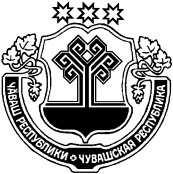 Код бюджетной классификации Российской ФедерацииКод бюджетной классификации Российской ФедерацииНаименование главного администратора источников финансирования дефицита бюджета Ибресинского района Чувашской Республикиглавного администраторагруппы, подгруппы, статьи и вида источников финансирования дефицита республиканского бюджета Чувашской РеспубликиНаименование главного администратора источников финансирования дефицита бюджета Ибресинского района Чувашской Республики903Администрация Ибресинского района Чувашской РеспубликиАдминистрация Ибресинского района Чувашской Республики90301 06 05 01 05 0000 640Возврат бюджетных кредитов, предоставленных юридическим лицам из бюджетов муниципальных районов в валюте Российской Федерации992Финансовый отдел администрации Ибресинского района Чувашской РеспубликиФинансовый отдел администрации Ибресинского района Чувашской Республики99201 01 00 00 05 0000 710Размещение муниципальных ценных бумаг муниципальных районов, номинальная стоимость которых указана в валюте Российской Федерации99201 02 00 00 05 0000 710Получение кредитов от кредитных организаций бюджетами муниципальных районов в валюте Российской Федерации99201 03 01 00 05 0000 710Получение кредитов от других бюджетов бюджетной системы Российской Федерации бюджетами муниципальных районов в валюте Российской Федерации99201 03 01 00 05 0000 810Погашение бюджетами муниципальных районов кредитов от других бюджетов бюджетной системы Российской Федерации в валюте Российской Федерации99201 05 02 01 05 0000 510Увеличение прочих остатков денежных средств бюджетов муниципальных районов99201 05 02 01 05 0000 610Уменьшение прочих остатков денежных средств бюджетов муниципальных районов99201 06 01 00 05 0000 630Средства от продажи акций и иных форм участия в капитале, находящихся в собственности муниципальных районов99201 06 04 01 05 0000 810Исполнение муниципальных гарантий муниципальных районов в валюте Российской Федерации в случае, если исполнение гарантом муниципальных гарантий ведет к возникновению права регрессного требования гаранта к принципалу либо обусловлено уступкой гаранту прав требования бенефициара к принципалу99201 06 05 02 05 0000 540Предоставление бюджетных кредитов другим бюджетам бюджетной системы Российской Федерации из бюджетов муниципальных районов в валюте Российской Федерации99201 06 05 02 05 0000 640Возврат бюджетных кредитов, предоставленных другим бюджетам бюджетной системы Российской Федерации из бюджетов муниципальных районов в валюте Российской ФедерацииЧĂВАШ РЕСПУБЛИКИ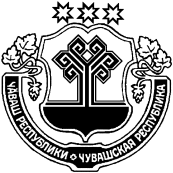 ЧУВАШСКАЯ РЕСПУБЛИКАЙĚПРЕÇ РАЙОНĚНАДМИНИСТРАЦИЙĚЙЫШĂНУ11.02.2022     89 №хула евěрлě Йěпреç поселокěАДМИНИСТРАЦИЯИБРЕСИНСКОГО РАЙОНАПОСТАНОВЛЕНИЕ11.02.2022        № 89поселок городского типа ИбресиЧĂВАШ РЕСПУБЛИКИЧУВАШСКАЯ РЕСПУБЛИКАЙĚПРЕÇ РАЙОНĚНАДМИНИСТРАЦИЙĚЙЫШĂНУ11.02.2022      90 №хула евěрлě Йěпреç поселокěАДМИНИСТРАЦИЯИБРЕСИНСКОГО РАЙОНАПОСТАНОВЛЕНИЕ11.02.2022      №  90поселок городского типа ИбресиЧĂВАШ РЕСПУБЛИКИЧУВАШСКАЯ РЕСПУБЛИКАЙĚПРЕÇ РАЙОНĚН АДМИНИСТРАЦИЙĚ ЙЫШĂНУ16.02.2022            №_95_хула евěрлě Йěпреç поселокě АДМИНИСТРАЦИЯИБРЕСИНСКОГО РАЙОНАПОСТАНОВЛЕНИЕ16.02.2022            №_95_поселок городского типа ИбресиНаправляющая сторонаФИО участника(ов)Возраст участника(ов)Название произведения Контактное лицоКонтактный телефон Пожелания конкурсуГаврилова Н.В.  Чекушкина А.А.-главный специалист-эксперт отдела образования администрации Ибресинского района;-и.о.директора МБОУ ДО «Ибресинская ДШИ» Ибресинского района Чувашской Республики;Матвеева Л.В. Игнатьева А.А.-директор МБОУ ДО «Дом детского творчества» Ибресинского района Чувашской Республики;-методист отдела образования администрации Ибресинского района Чувашской Республики.ЧĂВАШ РЕСПУБЛИКИ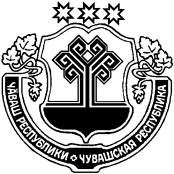 ЧУВАШСКАЯ РЕСПУБЛИКАЙĚПРЕÇ РАЙОНĚН ДЕПУТАТСЕН ПУХĂВĚ ЙЫШĂНУ15.02.2022      № 18/1Йěпреç поселокěСОБРАНИЕ ДЕПУТАТОВИБРЕСИНСКОГО РАЙОНА РЕШЕНИЕ15.02.2022          № 18/1поселок Ибреси